Unemployment Insurance Data Validation HandbookBenefitsOffice of Unemployment InsuranceDepartment of LaborAUGUST 2019OMB No:  1205-0431      OMB Expiration Date:  August 31, 2019Estimated Average Response Time: 730 hours.OMB Approval.  The reporting requirements for ETA Handbook 361 are approved by OMB according to the Paperwork Reduction Act of 1995 under OMB No. 1205-0431 to expire August 31, 2019.  The respondents' obligation to comply with the reporting requirements is required to obtain or retain benefits (Section 303(a)(6), SSA).  Persons are not required to respond to this collection of information unless it displays a currently valid OMB control number.Burden Disclosure.  SWA response time for this collection of information is estimated to average 730 hours per response (this is the average of a full validation every third year with an estimated burden of 1150 hours, and partial validations in the two intervening years), including the time for reviewing instructions, searching existing data sources, gathering and maintaining the data needed, and completing and reviewing the collection of information.  Send comments regarding this burden estimate or any other aspect of this collection of information, including suggestions for reducing this burden to the U. S. Department of Labor, Employment and Training Administration, Office of Workforce Security (Attn: Rachel Beistel), 200 Constitution Avenue, NW, Room S-4522, Washington, D.C. 20210 (Paperwork Reduction Project 1205-0431).TABLE OF CONTENTSIntroductionA. Purpose 	1B. Data Errors Identified Through Validation	3C. Data Sources for Federal Reporting and Validation	3D. Basic Validation Approach	6E. Reconstructing Federal Report Items	6F. Validation Techniques and Sources	9G. Handbook Overview	10H. Overview of the Data Validation Methodology	11Module 1 – Report ValidationA. Purpose	1.1B. Methodology	1.2C. Overview of Module 1	1.4Module 2 – Data Element ValidationA. Purpose	2.1B. Methodology	2.1C. Overview of Module 2	2.4MODULE 3  DATA ELEMENT VALIDATION STATE SPECIFIC INSTRUCTIONSA. Purpose	3.1B. Methodology	3.1Module 4 – QUALITY SAMPLE VALIDATIONA. Purpose	4.1B. Sample Size	4.1C. Sample Selection	4.2D. Sample Universe	4.2E. Sample Validation	4.3F. Results	4.6Appendix A – Subpopulation SpecificationsAppendix B – Sample SpecificationsAppendix C – Interstate Filed from Agent RecordsAppendix D – Combined Wage Claims and PaymentsA.	PurposeStates report Unemployment Insurance (UI) data to the U.S. Department of Labor (DOL) on a monthly and quarterly basis under the Unemployment Insurance Required Reports (UIRR) system.  The UIRR data are used for gathering economic statistics, allocating UI administrative funding, measuring state performance, and accounting for fund utilization.  Therefore, it is important that states report UIRR data accurately and uniformly. The purpose of the Data Validation (DV) program is to verify the accuracy of the UIRR data. This handbook covers the part of the program that validates benefits data.In the DV program, the states validate their data and report the results of the validation to the Employment Training Administration (ETA).  This handbook provides general instructions on how to validate the data as well as individual instructions for each state (referred to as Module 3). States use the DV software provided by DOL to conduct the validation and submit results.Table A shows the general types of UIRR data to be validated, the Federal ETA reports on which the data appear, and the areas where the data are used.States are required to validate reported data every third year, except for data elements used to calculate Government Performance and Results Act (GPRA) measures, which must be validated annually.  Items that do not pass validation must be revalidated the following year. The “validation year” coincides with the State Quality Service Plan (SQSP) performance year.  It covers data of any reporting period during the twelve months beginning April 1 and ending March 31.  Results must be submitted to the National Office by June 10, which allows sufficient time for data validation results to be included in the SQSP process.  States that fail DV or do not submit their DV results by the established deadline must address these deficiencies through the SQSP. If states modernize their UI benefits data management system, partially, completely, or in any way that impacts reporting and therefore data validation, states must validate every benefits population the following year once the new system is deployed or goes live. This requirement includes populations with passing scores that were previously valid for three years and not yet due for validation. Similarly, if a state does not submit the underlying benchmark populations (Benefits Populations 5 and 8; Tax Populations 3 and 5) to complete Module 4 within the three year validation cycle, the scores will also not be considered valid until these are transmitted. If a state revises an ETA UI Required Report for the same time period it used for data validation, the data validation score will not be considered valid until the state resubmits the results using the revised report counts. Table AGeneral Types of Data to be ValidatedB.	Data Errors Identified Through ValidationSystematic and random errors are the two major types of data errors that can occur in Federal UIRR reports.  Systematic errors involve faulty design or execution of reporting programs.  Random errors involve judgment and input errors.  Reporting system errors are always systematic, while errors stemming from human judgment can be either systematic or random. The DV program attempts to identify both types of errors.Systematic errors are addressed through validation of the reporting programs that states use to create Federal reports.  These errors tend to be constant and fall into one of three categories:  1) too many transactions (overcounts), 2) too few transactions (undercounts), or 3) transactions which are misclassified. Systematic human errors occur when staff is using incorrect definitions or procedures.  For example, a reporting unit may establish its own definition for a data element that deliberately or inadvertently conflicts with the Federal definition.  Systematic errors are the most serious because they occur repeatedly, but they are the easiest to detect and correct.  In most cases systematic errors do not need to be assessed very frequently. Random errors are addressed through validation of a random sample of transactions by evaluating the accuracy of data elements stored in the database.  Random errors tend to be sporadic, and are caused by human judgment.  They fall into one of three categories:  1) input errors, 2) judgment errors (as in nonmonetary determinations, status determinations, and appeals), or 3) inconsistent application of state definitions or procedures.Consistent and accurate reporting requires both good systems and good data, hence the validation objective has not been achieved unless systems and data have both been validated. C.	Data Sources for Federal Reporting and ValidationSome states produce the Federal reports directly from the state database.  Computer programs scan the entire database to select, classify, and count transactions.  Other states produce a database extract or flat file as transactions are processed, essentially keeping a running count of items to be tabulated for the Federal reports.  Still other states use a combination of these methods.  Although states use different methods to prepare Federal reports, the validation approach is the same in all cases:  states support their reported figures by reconstructing the reported transactions.  The validation methodology is flexible in accommodating the different systems that states use.  However, validation is most effective when validation data are extracted directly from the state benefits database.  For cost reasons and to minimize changes in data over time, some states prefer to use daily, weekly, or monthly flat files instead.  When flat files are used, system errors may occur:  reportable transactions may be improperly excluded from the master file, or the flat file may contain corrupt data.  The only way to identify these problems is to independently reconstruct or query the master database.  States that prepare validation files from the same files used to produce the UIRR, rather than directly from the database, must ensure that these files contain all the appropriate transactions by recreating the logic used to produce the Federal reports.  Table B outlines variations in the validation methodology, based on typical state approaches to reporting and data validation.  To determine the specific validation methodology to be implemented, the validator should identify the state’s reporting and validation sources for each population.Table BVariations in Validation MethodologiesBased on State Approaches to Reporting and ReconstructionD.	Basic Validation ApproachThe data validation methodology outlined in this handbook minimizes validation time and burden.  The methodology is highly automated and complements existing quality components (such as the nonmonetary determinations quality review).  The methodology involves reconstructing the count of transactions reported during a specific period for each Federal report item to be validated.  The validation specifications for reconstructing reported transactions provide a blueprint of the criteria that states should use in their Federal reporting.  This handbook therefore has two uses:To provide technical assistance with Federal reporting requirements;To guide states through the data validation process.The reconstruction files provide an audit trail to support the counts and classifications of reported transactions.  Validation of reported counts (referred to as report validation or RV) is accomplished when all the transactions reported for a Federal report item have been reconstructed.  For example, if a state reports 5,000 first payments during a month, then the state must produce a file containing the 5,000 first payments, including relevant characteristics of the transaction such as the Social Security Number (SSN), the program type code, and the mail date. The DV software then sorts the payments into groups that are used to reconstruct the counts for the appropriate items of the ETA 5159 and 9050 reports. Report validation is discussed in detail in Module 1.The DV software also draws samples of transactions from the reconstruction file and displays them on worksheets to facilitate their validation.  Validators then subject the sampled transactions to a series of logic tests (state-specific “rules” described in Module 3), using the most definitive source documentation (such as database screens) to test the accuracy of the data. This validation of the characteristics of reported transactions is known as Data Element Validation (DEV) and is described in detail in Module 2.Data that passes RV and DEV are considered accurate.E.	Reconstructing Federal Report ItemsGiven that there are 11 UIRR benefits reports to validate, with over 1,000 report items, validation could be a laborious process to both design and implement.  A single UI benefits transaction--for example, a payment, a nonmonetary determination, or an appeal--can be reported in numerous Federal report items.  As an example, a first payment for a week of total unemployment, for an interstate claim with both UI and Unemployment Compensation for Federal Employees (UCFE) wages, is reported in eight items of the ETA 5159 report as well as in one item of the ETA 9050 report.A general principle of the validation design is to streamline the validation process as much as possible.  Transactions are analyzed only once, even if they appear in multiple items.  The streamlining is accomplished by classifying the transactions into mutually exclusive groups (referred to as populations), which match to one or more items on the Federal reports.  Specifically, there are 16 benefits populations, which are composed of 410 mutually exclusive groups (referred to as subpopulations).  Each subpopulation represents a unique set of data elements or characteristics.The first column of Table C lists each population.  The second column identifies the ETA reports on which the transactions in each population are reported.The Reconstruction Period (third column) describes the time parameter that the programmer uses to select the transactions to be extracted.  When the reports are monthly, the reconstruction can be for a single month, to match the reported counts.  When the reports are quarterly, or both monthly and quarterly reports are produced for the same type of transaction (for example, claims are reported on both the ETA 5159, a monthly report, and the ETA 218, a quarterly report), the reconstruction is for a quarter.  The Number of Report Items (fourth column) indicates the total number of items on each ETA report that is validated by each transaction population.  The Number of Subpopulations (fifth column) refers to the number of subpopulations into which the population is divided for validation purposes.Table CPopulation CoverageNotes:	When populations relate to both monthly and quarterly reports (populations 2, 3, 4), it is preferable to reconstruct all the counts for a quarter.  It is easier and more accurate to add three monthly counts to create a quarterly total for monthly reports, than to rerun the quarterly reports to obtain a month of data.The software is not designed to validate nor is it a Federal requirement to validate extended benefits and disaster unemployment.F.	Validation Techniques and SourcesValidating the counts of specific types of transactions, rather than validating report items, eliminates duplication of effort when the identical transaction is reported in more than one report item.  In addition, the DV software processes validation files and generates all validation worksheets and reports.Table D summarizes the DEV techniques used for each population of transactions.  The Review History Screens column indicates when the validator will refer to computer-generated history screens to make an assessment of error.  The Review Source Documentation column indicates when the validator will refer to source documentation, such as adjudication notes, adjudication notices, appeals decisions, or overpayment records.  This documentation may come from paper files, microfilm, computer records, or images.  Source documentation is important for identifying human errors involving interpretational and input errors.Table DValidation Techniques by Population			a Examination of nonmonetary determination folders is accomplished through the quality review process.G.	Handbook OverviewTo achieve the data validation goal of determining the extent to which reported data are accurate and meet Federal reporting definitions, four separate validation processes or modules have been developed.  These modules include various tools to validate the quantity and quality of Federally reported data.  The modules and accompanying appendices are outlined below. Module 1—Report Validation (RV)Module 1 describes the procedures for validating that the state reporting programs that create the Federal reports are functioning correctly, i.e., that transactions are being counted accurately.  The DV software processes the validation files and generates the reconstructed counts for Federal report items from the subpopulations. It then compares the reconstructed counts with the corresponding counts reported by the state. If transactions in the validation file were rejected by the software as invalid, the validator needs to determine whether it is necessary to regenerate or reload the validation files. If the reconstructed and reported counts don’t differ by more than the tolerance rates established, then it is assumed that the state’s reporting system is accurate.Module 2—Data Element Validation (DEV)Module 2 validates that the data elements (transactions) used in report validation, were classified correctly according the Federal definitions.  While RV verifies that all transactions were counted, DEV verifies that the right transactions were counted. The validator examines samples of transactions to determine their accuracy.  The software produces an automated worksheet containing the relevant data elements for each selected transaction.  The validator reviews the sampled transactions using the state-specific data values and instructions in Module 3, which point the validator to the appropriate supporting documentation (benefits history screens and/or paper files).  The validator uses this documentation to validate that the data elements are accurate and that the transactions are assigned to the appropriate subpopulations.Module 3—State-Specific Data Element Validation InstructionsOnly an introduction of Module 3 is included in this handbook. Each state maintains its module and is responsible for updating and revising it. Module 3 provides the actual state-specific set of instructions that the validator uses in data element validation.  It lists the state system screens or documents that contain the data to be validated as well as the rules to validate them.  State definitions or procedures which impact validation are also documented to help state and Federal staffs interpret the validation results and improve procedures. Module 4—Quality Sample Validation  Module 4 has instructions for verifying that the samples selected for nonmonetary determinations and lower authority appeals quality have been randomly selected from the correctly defined universe.  It is important to review and check the quality sampling methodology used by the state.  The quality reviews are a key indicator of the state’s performance, and the results must be statistically valid.Appendix A—RV Subpopulation SpecificationAppendix A includes specifications for each subpopulation by population.  This appendix should be used when constructing the DV extract files. It indicates the data values that are valid for each type of transaction or subpopulation. It also maps each subpopulation to the corresponding Federal report line item(s) and vice versa.Appendix B—DEV Sampling SpecificationsAppendix B includes the specifications used by the software to select samples of transactions for data element validation.Appendix C—LADT Appendix C contains instructions on how to validate Interstate Filed from Agent records received through the Liable Agent Data Transfer (LADT) System for Populations 1 and 3.Appendix D - CWC Technical GuidanceAppendix D provides instructions on how to validate combined wage claims (CWC) in Populations 3 and 4. H.	Overview of the Data Validation MethodologyThis section gives an example, using Population 4, of the steps to follow in the data validation process.  Each step references the handbook module in which that aspect of the data validation process is described.  Readers should review the referenced modules for further information.Generate and submit ETA reportThe state generates and submits ETA 9050. The report item shown in the upper-left-hand corner represents the count of UI intrastate first payments that the state reported on the ETA 9050.Generate extract fileThe state extracts detailed records of transactions from their benefits database into a text formatted file, following the specifications on the record layout for Population 4 and the definitions in Module 3.  (See Module 1, Module 3, and ETA Operations Guide 411)Load extract file into softwareThe extract file generated in Step 2 is loaded into the DV software.  The software rejects invalid transactions.  The validator reviews the rejected records, and if necessary, fixes the errors in extract file and reloads it into the software. This process is repeated until the extract file has no errors. (See Module 1)Validate counts (Report Validation)The DV software compares the reconstructed counts from the validation extract file with the reported counts.  (See Module 1)Generate samplesThe DV software selects a sample of transactions (following the sample specifications in Appendix B) and displays them on a sample validation screen.  (See Module 2)Refer to Module 3The validator looks at the first field of the first record displayed on the first row of the sample validation screen. The column header for that field refers to the step in Module 3 that the validator needs to validate the field, in this case, Step 10A.Lookup screen in state databaseThe validator calls up or prints out the Claims Inquiry screen from the state’s benefits database.  (See Modules 2 and 3.)Validate samples (Data Element Validation)The validator follows the instructions in the rules for Step 10A (First Payments).  The rules for Step 10A require the validator to:  1) check for a payment indicator (payment code is 07 or 08); 2) check that the week reported as the first compensable week was not a waiting week (payment code is not 02, 03, or 04); and 3) check that the week was the first week in the benefit year after the waiting week without excessive earnings (earnings for the week ending 2/10 are less than or equal to 120 percent of the WBA and thus not excessive, and there are no earlier weeks other than the waiting week present on the payments history file). The validator then places a check on the worksheet to show that the transaction was a valid first payment.  (See Modules 2 and 3)Steps 6 through 8 are repeated for each field in the first record, and the rest of the sampled records are validated in the same manner. All samples for the population should be validated following the same steps.Submit results to the National OfficeAfter all samples are completed, the validator accesses the Population Scores screen and submits the validation results to the National Office.	Save validation documentsAfter results are submitted to the National Office, states should save all documents supporting their validation results and retain them for three years. This includes all sample validation worksheets, any notes documenting errors, extract files, a reference to the version of Module 3 that was used, screen shots of the submitted RV results and any other supporting documentation (such as benefit system screen shots and/or paper files).Figure AOverview of Data Validation MethodologyModule 1BenefitsReport ValidationA.	PurposeThe report validation process is used to determine the accuracy of counts reported on UIRR benefits reports.  Sixteen validation extract files are constructed according to specifications in the DV ETA Operations Guide 411 and Appendix A. These files are used to reconstruct counts for 16 types of UI benefits transaction populations. The 16 report validation population files are listed in Table 1.1.Table 1.1PopulationsB.	MethodologyStep 1	Produce Report Validation Extract FilesState staff produces 16 report validation extract files based on the record layout specifications in the ETA Operations Guide 411.  There is one extract file for each of the 16 populations of UI benefit transactions and statuses (such as payments, claims, age of overpayments, etc.).  Claims are divided into two separate populations: Populations 3 and 3a.  See Figure 1.1 for an example of a record layout.The extract file type is ASCII, comma delimited.  Data must be in the order listed in the record layouts.  The Data Type/Format column on the layouts indicates the generic values for text fields.The generic values must be followed by a dash and the state-specific value.  See Figure 1.2 for an example of a sample extract file.It is best to generate the validation files at the same time as the Federal reporting programs to eliminate differences in data caused by changes in the database over time. Because the UIRR reports provide a snapshot of transactions during a specific time period, the validation is intended to verify the transaction data at the time the report was run, even if data later changed.  It is less efficient to compare a set of transactions captured at one point in time with a set of transactions captured at another point in time, because many discrepancies will represent legitimate changes in a dynamic database, rather than systems errors or faulty data.  For example, claims can legitimately change from interstate to intrastate, and program type can change from Federal to combined UI-Federal if UI wages are added to a claim.Step 2	Import Extract FilesThe extract files are imported into the DV software following the instructions in the ETA Operations Guide 411. The software processes each extract file and builds the subpopulations as specified in Appendix A.  For example, Population 4, payments and weeks compensated, includes all payments made during the month.  The software assigns each transaction record to a subpopulation based on unique combinations of payments and weeks compensated, including characteristics such as first payments, continued payments, partial payments, and program type.  See Figure 1.3 for a sample of a validation file imported into the software.Step 3	Examine Error Reports and Reload Extracts if NecessaryWhen an extract file is loaded, the DV software reads each record to ensure that values in all fields are valid.  Any records with invalid data, missing mandatory data, or records which appear to be duplicates are rejected and an error report is produced.  The record layouts in the ETA Operations Guide 411 specify the valid data formats for each field, and the population tables in Appendix A specify the valid values. The software uses the duplicate detection criteria in the ETA Operations Guide 411 to reject invalid duplicate records.  After reviewing any error reports that are generated, state staff should determine if the extracts are correct or whether they need to be regenerated or reformatted and reloaded into the DV software. This process should be repeated until the extract files have no errors.See Figure 1.4 for an example of an error report.Step 4	Report ValidationThe DV software automatically retrieves and loads the reported counts from the national  UI reports database.  The software then calculates the difference between the validation and reported counts and calculates an error rate.  The software counts all transactions within a subpopulation and combines subpopulations into corresponding report cells.  The validation counts are compared with the reported counts, and the reported counts are considered valid if they fall within the established tolerance (+1% for groups that include data used in Government Performance and Results Act (GPRA) measures and +2% for all other groups). Data used for the GPRA measure for timely first payments are validated in Populations 4 and data used for Detection of Overpayments are validated in Population 12.  The groups including these data are held to a +1% tolerance and the populations must be validated annually.  Benefits DV validates also data used in UI Performs Core Measures for first payment timeliness, nonmonetary determinations timeliness, average age of pending appeals, and detection of overpayments, as well as measures of payment and appeals timeliness used to implement UI Secretary’s Standards  These data are held to the +2% tolerance for report validation, except for the data used for the Secretary’s Standard measure for 14/21-day timeliness of intrastate payments because it is also used as the GPRA measure.The software then produces a summary that provides error rates for groups of report cells and a pass or fail score for the population.Overview of Module 1Table 1.2 and Figure 1.1 show an overview of Module 2 methodology. Table 1.2Overview of Module 1Figure 1.1Overview of Module 1The following figures are examples of:Population 10 Record Layout (Figure 1.2)Population 10 Sample Extract File (Figure 1.3)Population 10 Validation File after Processed through DV Software (Figure 1.4)Population 10 RV Summary (Figure 1.5)Figure 1.2Population 10 Record LayoutFigure 1.3Population 10 Extract File 1,123456789,1,LOWER-AP,NO DECISION-NO MAIL DATE,03/22/2006,10.12,123456791,2,LOWER-AP,NO DECISION-NO MAIL DATE,03/01/2006,10.23,123456792,3,LOWER-AP,NO DECISION-NO MAIL DATE,01/03/2006,10.34,123456793,4,LOWER-AP,NO DECISION-NO MAIL DATE,12/29/2005,10.45,123456794,5,LOWER-AP,NO DECISION-NO MAIL DATE,10/11/2005,10.56,123456795,6,LOWER-AP,NO DECISION-NO MAIL DATE,05/16/2005,10.67,123456796,7,LOWER-AP,NO DECISION-NO MAIL DATE,02/08/2005,10.78,123400008,18,LOWER-AP,No Decision,03/31/2006,10.19,123400009,19,lower,NO DECISION,03/18/2006,10.110,123400010,20,lower-1,no decision-1,03/06/2006,10.111,123400011,21,Lower,,03/05/2006,10.212,123400012,22,LoWeR,No Decision,02/26/2006,10.213,123400013,23,LOWER-AP,NO DECISION,02/19/2006,10.214,123400014,24,lower,no decision-2,02/18/2006,10.315,123400015,25,lower-2,,01/25/2006,10.316,123400016,26,Lower,No Decision,12/31/2005,10.317,123400017,27,LoWeR,NO DECISION,12/30/2005,10.418,123400018,28,LOWER-AP,no decision-3,12/16/2005,10.419,123400019,29,lower,,12/01/2005,10.420,123400020,30,lower-3,No Decision,11/30/2005,10.521,123400021,31,Lower,NO DECISION,11/01/2005,10.522,123400022,32,LoWeR,no decision-4,10/02/2005,10.523,123400023,33,LOWER-AP,,10/01/2005,10.624,123400024,34,lower,No Decision,08/03/2005,10.625,123400025,35,lower-4,NO DECISION,06/04/2005,10.626,123400026,36,Lower,no decision-5,04/05/2005,10.627,123400027,37,LoWeR,,04/04/2005,10.728,123400028,38,LOWER-AP,No Decision,11/16/2004,10.729,123400029,39,Lower,NO DECISION,07/05/2003,10.7Figure 1.4Population 10 Validation File After Processed by DV Software 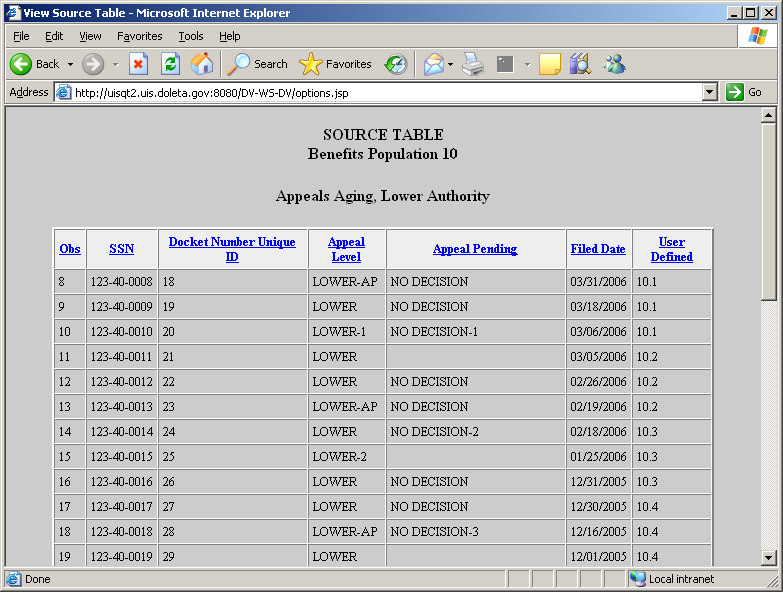 Figure 1.5Population 10 RV Screen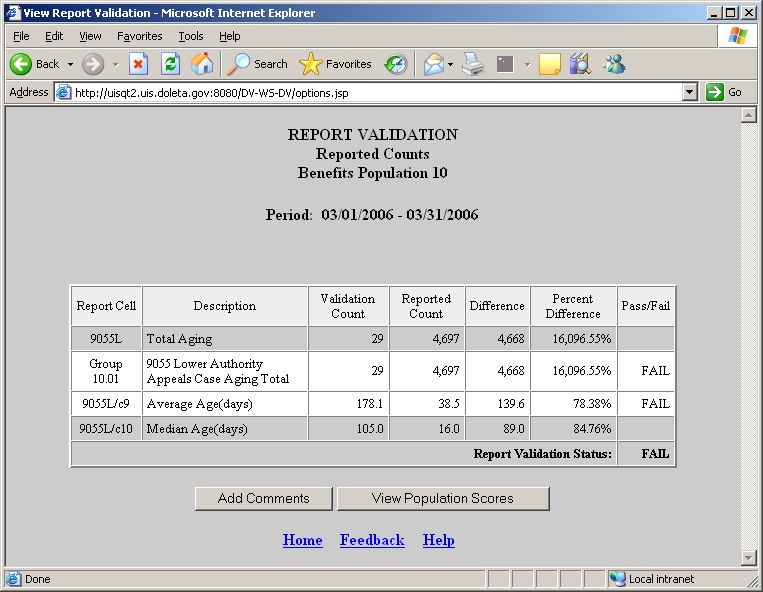 Module 2BenefitsData Element ValidationA.	PurposeOne of the goals of the validation process is to determine how accurately individual benefits transactions have been reported on the UIRR.  After the report validation files have been built and each transaction has been assigned to a specific subpopulation, the key question is whether the data in each transaction record are correct. For example, if a claim is classified as UCFE, do the base period wages match the Federal criteria for a UCFE claim?  This process is called data element validation (DEV).  In DEV, each data element used in the report validation file is closely examined in a small sample of transactions.Data element validation uses random and supplemental samples to address different types of Federal report errors and different requirements for accuracy.  Samples were designed considering the importance of the type of transaction and the type of error prone to be found in certain data.  The samples enable the validator to find systems logic and data quality errors.  There are four types of samples used in the DV program:Random samplesSupplemental Samples:Missing subpopulations samples  Outliers Samples Minimum samplesEach of these sample types is described in detail in Appendix B. In particular, random samples are used for the most important performance and reporting data elements.  Depending on the type of random sample, the DV software selects either 100 or 200 cases at random to be validated.  Validators may need to review only the first 30 or 60 cases in a random sample if the findings show that the error rate is conclusively below five percent (zero errors) or above five percent.B. MethodologyStep 1	Software generates samplesAfter extract files are loaded into the DV software, the software automatically selects samples and displays the sampled data on a screen.  Step 2	Print sample worksheetsFrom the sample validation screen, the validator can print worksheets for each record which contain all data to be validated. These worksheets facilitate the validation process and provide an audit trail. Step 3	Data Element ValidationTo validate the sample, the validator goes to the Sample Validation screen and validates each field in each record using the instructions on Module 3 for that particular field. A record passes validation if all its fields pass. A random sample passes validation if the sample results indicate that no more than five percent of the records from which the sample was drawn contain errors.On the Sample Validation screen, records are displayed in rows. Columns headers display the step in Module 3 that the validator has to follow to validate each field. Fields have a drop-down menu next to them with the values “PASS” and “FAIL”, so that the validator can indicate whether the value in that field passes validation. In some instances, there will not be a value for a particular data element.  This can happen whenever a data element is either optional or not applicable.  The validator should select “PASS” when there is no value in a field because a data element is either not applicable or optional. At the bottom of the sample screen a row displays the total number of errors and the sample’s score.  Refer to the ETA Operations Guide 411 for other functionality available from the Sample Validation screen.To validate a field, the state validator compares it to the source documentation to verify that it agrees with state practices and Federal definitions.  Module 3 provides state-specific instructions on how to validate each data element using information from the state’s database or paper files. This validation verifies that the state’s reporting programs are functioning correctly, and benefits data are being classified correctly. Although the validation instructions in Module 3 are state-specific, all states use the same Federal reporting guidelines to validate data. This ensures uniform and consistent validation and reporting practices across all states.  The instructions include sections for recording comments and definitional problems that enable states to track Federal report and data validation issues.  This is important for documenting issues that may affect validation in the future, and for explaining inconsistencies.Each random sample is scored separately and their results need to be submitted to the National Office as part of determining whether a population passes or fails.  Supplemental samples, however, are only used as diagnostic tools and the results are not submitted. Nevertheless, if errors are found in the supplemental samples, validators need to investigate these and correct their systems accordingly.Step 4	DEV ReportsThe software generates DEV reports that summarize the type and number of errors found for each sample. It also displays the error rate and the scores for random samples. This report is not submitted to the National Office. States are advised to print this report for their records.Step 5	Send validation results to National OfficeAfter all random sample validations in a population are completed, the validator can submit results along with RV results to the National Office through the Population Scores screen in the software (refer to the ETA Operations Guide 411 for details). If a population fails RV or DEV, the population must be revalidated within a year. When a population passes validation, results are considered valid for three years, except for Populations 4 and 12, which contain GPRA elements and need to be validated every year. States that make changes to their reporting system need to conduct data validation of the affected populations as soon as possible after changes are implemented.Step 6	Correcting Validation ErrorsIf validation identifies reporting errors, the state should correct the errors as soon as possible. To document the steps required to correct errors and the timetable for completion, the state must address the problem to its ETA Regional Office in accordance with the annual State Quality Service Plan (SQSP). This will be in either the SQSP narrative or as part of a DV Corrective Action Plan (CAP). The narrative or CAP should contain the following information on every validated report element that failed validation:Report item(s) in error.Magnitude of error found.Status/Plan/Schedule for correcting.  Note:  If reporting errors were corrected in the course of the first validation, the report should simply note “corrected during validation.”  (Validation of the affected transactions should occur immediately after these corrections have been made.)Timing of CAP or Narrative.  The plan for correcting the errors should be submitted within the established deadlines of the SQSP.  Revalidation.  Populations that failed any validation item must be revalidated the following year.  A revalidation should confirm the success of the corrective action or if the state has not completed corrective action, identify the current extent of the error.Errors Discovered Outside the Validation Process.  During the validation process, errors in reporting may be identified that are outside the scope of the validation program.  Such errors should be included in the comments section of the state’s Data Validation Summary/Analytical Report and included in the CAP or narrative if warranted. A CAP is also required for any state that fails to conduct data validation.  C.	Overview of Module 2Table 2.1 and Figure 2.1 show an overview of Module 2 methodology.Table 2.1Overview of Module 2Figure 2.1Overview of Module 2Module 3BenefitsData Element ValidationState Specific InstructionsA. PurposeModule 3 provides the actual state-specific set of instructions that the validator uses in data element validation.  It lists the state system screens or documents that contain the data to be validated as well as the rules to validate them.  State definitions or procedures which impact validation are also documented to help state and Federal staffs interpret the validation results and improve procedures. Module 3 is not included in this handbook. It is maintained in a database that contains data for every state. Since these instructions are state-specific, each state is responsible for reviewing and updating its Module 3 regularly.  Every year between April 10 and June 10 states need to certify that they have reviewed their Module 3 and that it’s up to date.B. MethodologyTable 3.1 outlines each step and substep in the Module 3 that validators need to follow for validating samples.  Table 3.2 indicates the combination of validation steps required to validate each population.  The column headers on the sample screens in the DV software display the steps that are used to validate each data element, i.e., the values for the relevant field of each sampled record.  The validator begins the validation by looking at the first record (first row) on the Sample Validation screen for the given population and then locates the first step number (e.g., Step 1) listed in the first column header of the screen.  The validator then turns to this step number in Module 3.  If there are substeps, and the substep is not specified in the column heading, the first page for the step number in Module 3 will direct the validator to the appropriate substep (e.g., 4A – UI program type, 4B – UCFE program type, 4C – UCX Program type).  After following all of the rules listed for this step, the validator should proceed to the second column on the worksheet and locate the next step to be validated in Module 3.  The validator continues validating each step listed on the worksheet for each element in the record and then continues to the next sampled record. This process is repeated until all necessary records are validated.The inclusion of state-specific information in this module is not to be deemed a finding that such information is in compliance with Federal reporting data definitions.Table 3.1Data Element Validation Steps and SubstepsTable 3.2Relevant Data Element Validation StepsBy PopulationModule 4Benefits Quality Sample ValidationA.	PurposeThis module provides instructions for validating Benefits Timeliness and Quality (BTQ) nonmonetary determinations samples--which comprise separate samples for separations and non-separations--and lower authority appeals samples. These samples can be validated for any quarter that falls within the validation year. They must be validated every three years, unless the size of the universe from which the sample is drawn is not within  2% of the ETA 9052 or the ETA 9054L benchmark counts.  In such case, the validation must be repeated the following year.A properly selected sample is: (a) of the correct size, (b) randomly selected, and (c) drawn from the correct universe.  The validator must check the size and randomness of the sample as soon as the sample is drawn because the quality review can only proceed for a randomly drawn sample of the correct size.  If the sample is not of the correct size or is not random, a new sample must be selected, as many times as needed, until the draw is random and of the right size.  The universe should be checked as soon as the report counts are available. State staff needs to validate separations and non-separations samples separately for nonmonetary determinations, and the lower authority sample. Nonmonetary determinations counts are validated in Population 5 and lower authority appeals counts in Population 8, so it is desirable to validate these two populations before using the ETA 9052 and ETA 9054L counts as benchmark when validating the universes of the samples.Sample SizeSample sizes are set based on the volume of nonmonetary determinations and lower authority appeals decisions reported in the preceding calendar year.Sample sizes for nonmonetary determinations are based on total counts reported on the ETA 9052 report, and are of size 100 (50 separations and 50 non-separations) for states that reported 100,000 or more nonmonetary determinations and 60 (30 separations and 30 non-separations) for states that reported less than 100,000. However, the sample size for nonmonetary determinations may be increased in any given quarter to make up for cases discarded in the previous quarter.  For example, if the assigned sample size is 100, and in the previous quarter 2 non-separation cases could not be reviewed because the case material was not found, the sample size for the quarter must be equal to 102: 50 separations and 52 non-separations. Sample sizes for lower authority appeals decisions are based on total counts reported on the ETA 9054L report, and are of size 40 for states that reported 40,000 or more appeals and 20 for states that reported less than 40,000. If a sample is determined to have an incorrect sample size, it must be drawn again with the correct size before the quality review can proceed.Sample SelectionDifferent methods can be used to select the quality samples. For example, states can use balanced systematic selection (as described in Handbook 301, Appendix A, pp. A-4 to A-6), systematic random sampling, or use a utility that randomizes the file.  In systematic random sampling, a starting point is selected at random from the sampling universe, and thereafter observations are selected at regular intervals. The size of the population is divided by the desired size of the sample and rounded to the nearest integer to get the sample interval i, which is then used to select every ith observation from a file containing all records in the universe.  For example, if a sample of 30 cases is wanted from a universe of 300 records, then the sample interval is 300 ÷ 30 = 10, and every 10th observation is selected. To determine the starting point--i.e., the first case to be selected--the validator multiplies a random number between 0 and 1 (supplied by the National Office or generated by a random number generator utility) by the sample interval, and rounds it to the closest integer.  In the previous example, if the random number is 0.2354, then 0.2354 x 10 = 2.354 ≈ 2, so the observations selected are 2, 12, 22, etc. To validate that the sample selection was random when systematic random sampling is used, the validator needs to check that the sample interval and the starting point were calculated correctly, and that the observations were selected accordingly.When a sampling utility is used, usually the sample frame is randomized and the first x observations are selected, where x is the desired size of the sample (in the previous example, the first 30 observations). This method is somewhat more difficult to validate because it could involve reviewing the sample against the source file, or reviewing the utility specifications.If the sample selection procedure is random, the sample can proceed to the quality review. Otherwise, the sampling procedure must be fixed and the sample redrawn until it is randomly selected.Sample UniverseThe number of observations in the sample universe for nonmonetary determinations must be equal to the sum of all total counts in the ETA 9052 for the reporting quarter being validated.  Before these numbers are compared, Populations 5 should pass report validation to make sure that the reported counts are accurate.  If the number of observations in the universe is within  2% of the reported counts, then the sample universe passes validation, and results are valid for three years. Otherwise, the state needs to revalidate the sample the following year.The number of observations in the sample universe for lower authority appeals must be equal to the sum of all total counts in the ETA 9054L for the reporting quarter being validated.  Before these numbers are compared, Populations 8 should pass report validation to make sure that the reported counts are accurate.  If the number of observations in the universe is within  2% of the reported counts, then universe passes validation, and results are valid for three years. Otherwise, the state needs to revalidate the sample the following year.If ETA 9052 or ETA 9054L reported counts are not available when the quality samples are drawn, comparing the sampling universe with the reported counts can be performed later to ensure that the validation process does not delay the quality review process.E.	Sample ValidationTo validate the quality samples, the validator must complete the following steps:Step 1  	Select reporting periodObtain a copy of the quality sample for the reporting period you want to validate and for the previous quarter.  Verify that all transactions in the universe are for the indicated reporting period and that the reporting period to be validated falls within April 1st of the previous year and March 31st of the current year.Step 2  	Validate the sample sizeCheck that the sample size is in accordance with the number of transactions reported in the previous year. For nonmonetary determinations the sample size should be 100 (50 separations and 50 non-separations, plus the make-up cases, if any) for states that reported 100,000 or more nonmonetary determinations and 60 (30 separations and 30 non-separations, plus make-up cases) for states that reported less than 100,000 nonmonetary determinations.  For lower authority appeals, the sample size should be 40 for states that reported 40,000 or more appeals and 20 for less than 40,000.If the sample size is not correct, the sample fails validation. Do not proceed any further. The sample needs to be redrawn and validated again until it is of the correct size.Step 3		Validate that the sample selection was randomDetermine which method was used to select the sample.If balanced systematic selection was used, verify that all steps were followed as described in Handbook 301, Appendix A, pp. A-4 to A-6. (this instruction applies to both nonmonetary determinations and lower authority appeals).  Handbook 301 also references the PICKNUMB sampling routine and refers the reader to Appendix A of Handbook 401.  The current (2007) version of Handbook 401 no longer contains Appendix A.  Readers needing guidance with the PICKNUMB program should contact the National Office or obtain versions of Handbook 401 dated 2000 or earlier. If systematic random sampling was used, then:Obtain a copy of the sample universe.Check that the sample interval used to select the sample is equal to the number of cases in the universe divided by the sample size. Remember that for nonmonetary determinations, the sample size must include additional cases for any cases that were discarded in the previous quarter.Check that the starting point (first case selected) is equal to the random start number supplied by the National Office multiplied by the sample interval, rounded to the nearest integer.Check that the proper subsequent cases were selected. For example, if the random start was 10 and the interval was every 40th case, check that 50, 90, 130, and so on were selected.  If a sampling utility was used, then:If the sample was drawn from a randomized file, determine how the file was randomized and print out the file to check that it was not ordered by date, local office number, or other nonrandom means.  Compare this order with the way the file was ordered prior to randomization to ensure that the file was randomly reordered.Check that the first n cases were selected where n equals the sample size.If it is determined that the sample was not randomly selected, the sample fails the validation. Do not proceed any further. The sample needs to be redrawn and validated again until it is randomly selected.Step 4		Validate the sample universeThis step should be performed when the ETA 9052 or the ETA 9054L counts are available. For nonmonetary determinations, check that the total number of determinations in the sample universe is equal to or within ± 2% of the sum of all the total counts reported on the ETA 9052 for the quarter being validated. This should be validated after Population 5 passes report validation. For lower authority appeals, check that the total number of appeals in the sample universe is equal to or within ± 2% of the sum of all the total counts reported on the ETA 9054L for the quarter being validated. This should be validated after Population 8 passes report validation.Whereas the 9054 counts include both monetary and nonmonetary appeals, the 9057 sample universe may include only nonmonetary appeals.  Further, this universe should not include appeals decided but for which no hearing materials were available to review--decisions representing withdrawals, dismissals, and no-shows.  If the universe was built by excluding monetary and non-reviewable appeals, then it should be smaller than the count reported on the ETA 9054L reports.  To compare this universe with the 9054L count, add in the number of excluded appeals as in the example below.  If the sum of the two groups is within 2% of the count reported on the ETA 9054L report for the quarter, then the universe passes validation. Alternatively, the sample cases may be drawn from a universe that includes all appeals, in which a flag distinguishes the reviewable nonmonetary appeals from others..  In such a case compare the size of the universe file directly with the 9054L count. Example 4.1 shows an example of adjustments made to enable a proper comparison of the two universes.Example 4.1Lower Authority Appeals Quality Sample Benefits Population 8*Universe File				1,663	Withdrawn Cases		  	   124	Dismissed Cases		  	   477Monetary Cases			       	       2	Program type U8		    	     32Universe Total			2,298If the universe fails the validation, the sample has to be validated again by the next validation year. Otherwise, it must be validated again in three years.F.	ResultsThe software does not include a screen for forwarding the results of the quality reviews to the National Office.  These should be documented in a Microsoft Word® file using the format below and sent via email to the National Office to dvrpts@uis.doleta.gov.  The template can be downloaded from the DV Web site at http://www.ows.doleta.gov/dv/. You can document any validation problems in the Problems/Comments field.Template 4.1Nonmonetary Determinations Quality Sample Benefits Population 5Template 4.1Nonmonetary Determinations Quality Sample Benefits Population 5Example 4.2Nonmonetary Determinations Quality Sample Benefits Population 5Where:Appendix ABenefitsSubpopulation SpecificationsTABLE OF CONTENTSA. Purpose	A.1B. Subpopulation Specifications by Population	A.1Population 1	A.3Population 2	A.5Populations 3 and3a	A.8Population 4	A.22Population 5		A.32Populations 6 and 7	A.44Population 8	A.47Population 9	A.57Populations 10 and 11	A.63Population 12	A.67Population 13	A.74Population 14	A.82Population 15 	A.87PurposeThis appendix includes specifications for each subpopulation by population.  The software uses these specifications to parse records in the extract files into subpopulations that are then used to reconstruct counts for specific report cells. This appendix also maps each subpopulation to the corresponding Federal report line item(s) and vice versa.The specifications in this appendix should be used in conjunction with the record layouts (in ETA Operations Guide 411) and the state’s Module 3 when constructing the DV extract files. They indicate the data values that are valid for each type of transaction or subpopulation. Any transaction included in a population extract file must fit the description of one subpopulation in the population; otherwise, it will be rejected by the software as an invalid transaction. Subpopulation Specifications by PopulationThe following pages contain the subpopulation specifications tables, mapping tables of report cells to subpopulations, and notes for each of the 16 benefits populations.In the specification tables, for each subpopulation, the corresponding report cells are indicated, and the possible values for all fields in a transaction. The fields can have a specific text value or a format requirement. The following describes the different kinds of field formats.Text.  These fields must contain text values, such as “UI”, “Intrastate”, “VL”, etc.  The allowable text values for each field are listed in the record layout.  The text values must be followed by a dash and the corresponding state-specific value, for example, “UI-503”, where 503 is a state code used for UI claims.Required.  These fields cannot be blank.  For example, they may be mandatory dates or dollar values.Optional (these fields are shaded in gray).  The software does not check these fields.  Any values can be entered in these fields or they can be left blank.Must be blank.  These are text or date fields that must be left blank. The software will reject any records with values in any field that must be left blank (such as monetary date for a claim with no monetary determination or a UCFE amount for a UI only payment).Must be blank or 0.  These are numeric fields that should have the value “0” or be left blank. The software will reject any records where these fields have a value other than “0” or blank.The column headers on the specifications tables, indicate the field and the related step and rule in Module 3. When constructing the extract file, Federal definitions for some fields can be found in Module 3 using these references, as well as valid state codes. For most steps, Rule 1 asks the state extract file programmer to build this element by accessing an indicator in the state system, and instructs the validator to check for this indicator during data element validation.  However, if a state does not maintain the indicator specified in Rule 1, then the programmer must review the other rules in that step in order to develop the required validation logic to build the element.For each map of report cells to subpopulations, the subpopulations are referred only by the number and not the population to be concise. For example, subpopulation 5.12 is referred to only as 12 in the Population 5 map table.Notes for each population contain relevant information that states should referred to when constructing their extract files.Table A.1.1Population 1 SubpopulationsWeeks Claimed - Week was claimed during reporting/validation period*These values are abbreviated in the record layout data format specifications (see Appendix A of ETA Operations Guide 411) but are shown here in their entirety for informational purposes.Table A.1.2Relationship between ETA 5159A Report Cells and Weeks Claimed Subpopulations in Population 1Population 1 Notes1.	Population 1 includes the date of the week being claimed and the date the week was claimed:A)	Column 2(Step 1A), Week Claimed, is the benefit week ending (BWE) date of the week being claimed.B)	Column 7 (Step 11), Date Week Claimed, is the date that the state processes the weekly certification.2.	Column 8 (Step 11, Rule 2) is an optional field for the extract file.  It is included to ensure that the week claimed was valid based on monetary entitlement.  Programmers may be able to populate this field with data to show that the week was countable by including data that shows that the claim was eligible (or pending), that an appeal of an ineligible monetary had been filed and not decided or that the appeal period for an ineligible monetary determination had not expired.Regardless of whether programmers provide data in Column 8, validators will check this information for sampled cases as part of the data element validation process.3.	Subpopulations 1.7 – 1.9:  This information comes from the LADT claimant records.  Instructions for including data from these records for populations 1 and 3 can be found in the LADT Information section of Appendix B, Technical Guidance.4.	Column 10 (Step 11, Rule 3), WBA:  Use the Weekly Benefits Allowance (WBA) that is in effect during the week claimed for this population.Table A.2.1Population 2 SubpopulationsFinal PaymentsaThere are states where the actual weeks of duration may be more than 25 weeks and less than the state’s maximum weeks of duration due to state unemployment regulations.Table A.2.2Relationship between ETA 218B Report and Final Payments Subpopulations in Population 2Table A.2.3Relationship between ETA 5159B Report and Final Payments Subpopulations in Population 2Population 2 Notes1.	This population validates two reports for different time periods:	A)	The 5159 which is a monthly report, and	B)	The 218 which is a quarterly reportValidate a quarter by taking all records that should have been reported in ETA 218 for a given quarter and the corresponding records of three 5159 monthly reports for that same reporting period.  There may be some dynamic data (values that change during the time period).  Therefore, the reported counts and validation counts may not match exactly.2.	Columns 6 and 7 (Step 7), WBA and MBA:  Use the final MBA and WBA on the claim for this population.3.	Column 8 (Step 9A), Actual Weeks of Duration:  Divide the final MBA by the final WBA and round to the next highest whole number.  The number of actual weeks of duration is unrelated to the number of weeks compensated.  If the claim included partial payments, there will be more weeks compensated than actual weeks of duration.  For example, if the final MBA is $5,200.00 and the final WBA is $200.00, the actual weeks of duration are 26.  This claimant, however, may have been compensated for 30 weeks if partial payments were made on the claim.4.	The balance on the claim may not be zero if the state retains the balance for disqualified weeks on its database.  For example, the final MBA is $5,200.00; the final WBA is $200.00; but 13 weeks were disqualified.  The disqualified portion of $2,600.00 should be removed from the final MBA before loading the file into the software.  Therefore, the final MBA will be $2,600.00, and the actual weeks of duration will be 13.5.	The range of duration breakouts is not validated.  Only the totals are validated.Table A.3.1Population 3 SubpopulationsClaims – Claimant EligibilityClaim Filed Date or Original Monetary Determination DateFor Claim Falls within Reporting/Validation Period*These values are abbreviated in the record layout data format specifications (see Appendix A of ETA Operations Guide 411) but are shown here in their entirety for informational purposes.aFor subpopulations 3.34 through 3.39, “original monetary” refers to the first monetary determination/redetermination using wages from more than one state.bObservations reported in all populations which require the number of weeks of potential duration will be sorted by the number of weeks and subtotaled by the range of weeks.cThis situation will only occur when the State does not automatically establish a new benefit year for claimants who are monetarily eligible for benefits.dThese are new or transitional claims filed in a prior quarter.  States should use the same Federal generic value of “Prior Qtr New Claim” for either type in the Population 3 extract file.Table A.3.2Population 3A SubpopulationsClaims – Claimant EligibilityClaim Filed Date or Original Monetary Determination DateFor Claim Falls within Reporting/Validation Period*These values are abbreviated in the record layout data format specifications (see Appendix A of ETA Operations Guide 411) but are shown here in their entirety for informational purposes.Table A.3.3Relationship between ETA 5159A and 586A Reports and Claims Subpopulations in Population 3Table A.3.4Relationship between ETA 218 Reports and New UI Claims Subpopulations in Population 3Population 3/3a Notes1.	OverviewPopulation 3 includes new, transitional and CWC claims.  Population 3a includes additional claims.  The only additional and reopened claims reported in Population 3 are interstate filed from agent state claims from the LADT report or interstate taken as agent state claims.  New and transitional UI claims are reported on the 5159 and the monetary determinations associated with these claims are reported on the ETA 218. For new and transitional UI claims, states are required to produce a single record showing the claim and monetary. This is the only way to ensure that each claim is reported once and only once on the ETA 218.Validation of New and Transitional UI claims validates two Federal reports:ETA 5159:	All claims filed (established) during the report/validation quarter.ETA 218:	New and transitional UI claims where the original monetary determination was issued during the quarter.  The claims will match three months of the ETA 5159 report, and their most recent monetary determinations will match the quarterly ETA 218 report (see the tables on the previous page for the relationship between claims populations and cells on the ETA 5159 and ETA 218 reports).UCFE and UCX claims are included only on the ETA 5159 report and not on the ETA 218 report.  Therefore, columns 8 through 13 are optional for UCFE and UCX claims.CWC claims are extracted, processed and reported using completely separate logic from that used to extract, process and report non-CWC claims.  In fact, each CWC claim is reported twice, once as a CWC claim and once as a regular claim.  The CWC technical assistance guide, in Appendix C, provides instructions for extracting and labeling CWC claims.2.	Monetary DeterminationsMany states generate a monetary determination automatically when a claim is filed, even when a wage request is pending.  For these states, the counts of new and transitional UI claims on the 5159 will match the counts of original monetary determinations on the ETA 218.Some states do not automatically generate a monetary determination when a claim is filed.  For these states, the counts on the two reports may differ when a claim is filed in one quarter, but the original monetary determination for that claim is generated in the following quarter.  The validation methodology handles these situations as follows:A)	When no original monetary determination was sent during the quarter being validated in which the new claim was filed, the claim will be reported on the ETA 5159, but there will be no monetary status reported on the ETA 218 for the quarter being validated.  These claims are assigned to subpopulations 3.7 (new intrastate), 3.14 (new interstate), and 3.31 (transitional).B)	When the original monetary determination was sent during the quarter being validated but the claim was filed during the previous quarter, the monetary status will be reported on the ETA 218, but there will be no claim reported on the ETA 5159 for the quarter being validated.  These monetary determinations are assigned to subpopulations 3.40 through 3.45, depending on their monetary status.3.	Reporting CriteriaThe ETA 5159 report criteria and procedures for building claims extract files are as follows:The date the claim was filed or processed determines the reporting on the 5159.Assign a claim type category (new, transitional, or additional) and sort into the categories in Column 4.Assign an intrastate or interstate category based on the liable and agent state(s) and sort into the categories in Column 7.Assign a program type (UI, UCFE, or UCX) based on the wages present on the most recent monetary determination at the time the report program is run and sort into the categories in Column 6.  If no wages were found, assign the program type based on the type of claim filed.  Follow the current program type hierarchy (any UI wages are UI; any UCFE wages without UI are UCFE; and UCX wages are only UCX).The following table shows how various types of claims are assigned to the reporting categories on the 5159 report based on the type of claim and the intra/interstate type.Table A.3.5Mapping of Claim Types to ETA 5159 Report ItemsThe ETA 218 report criteria and procedures for extracting information from monetary determinations are as follows:The date of the original monetary determination determines the reporting on the ETA 218.Based on the most recent monetary determination/WBA at the time the report is run, assign a monetary determination status and sort into the categories in Column 9.Column (7) Lines 101 ― 103 (Interstate Additional Claims):When both Populations 3 and 3a are loaded, the software transfers the count of any interstate additional claims from Population 3a to Population 3.  Thus the validation counts for Lines 101 ― 103 (7) in Population 3, may be higher after Population 3a is loaded.The count of UI interstate additional claims on the RV Summary will be the sum of 3.8 ― 3.14 plus 3a.4.The count of UCFE interstate additional claims on the RV Summary will be the sum of 3.17 and 3a.5.The count of UCX interstate additional claims on the RV Summary will be the sum of 3.18 and 3a.6.4.	Summary of Subpopulations3.1:	These records represent insufficient monetary determinations (ineligible claims).3.2 ― 3.5:	These records represent sufficient monetary determinations (eligible claims) with a new benefit year established. These records include monetary information in columns 8― 13 (Date of the Original Monetary, Sufficient/Insufficient, WBA, MBA, Potential Weeks of Duration and Potential Weeks of Maximum Duration).3.6:	These records represent sufficient monetary determinations with no new benefit year established.  This applies to states where a new benefit year is not established at the same time that the claim is filed.3.7:	These records represent new claims filed where no monetary determination was issued.3.8 ― 3.14:	These records represent interstate received as liable claims and are assigned to subpopulations using the same logic as subpopulations 3.1 ― 3.7.3.15 ― 3.18:	These records represent new UCFE/UCX claims.  The monetary information columns 8 ― 13 (Date of the Original Monetary, Sufficient/Insufficient, WBA, MBA, Potential Weeks of Duration, and Potential Weeks of Maximum Duration) are not required because these claims are not reported on the ETA 218.  You may leave data in these fields in the extract file.  The software will ignore them.3.19 ― 3.21:	These records represent interstate filed from agent state claims.  This information comes from the LADT claimant records.  Instructions for building the records to be added to the extract file from the LADT detail records can be found in Appendix C, Technical Guidance.3.22 ― 3.24:	These records represent interstate taken as agent state claims.  These are claims against other states that are filed in your state agency.3.25 ― 3.33:	These records represent transitional claims (UI/UCFE/UCX).  Transitional UI claims are reported on the ETA 5159 and the ETA 218.3.34 ― 3.37:	These records represent new CWC claims.  Procedures for validating CWC claims and payments are found in Appendix C.A new CWC claim occurs when the first IB4 request to transfer wages is sent to another state for a claim.If the first IB4 for a claim is sent during a quarter and a monetary determination or redetermination is issued using wages from more than one state during that quarter, it constitutes a new CWC claim and a new CWC benefit year.These records are assigned to subpopulations 3.35 (for intrastate) and 3.37 (for interstate).If the first IB4 for a claim is sent during a quarter but no monetary determination or redetermination using wages from more than one state is issued during that quarter, then this constitutes an insufficient CWC claim (no new benefit year is established), and these transactions are assigned to subpopulations 3.34 (for intrastate) and 3.36 (for interstate).There are several reasons why a monetary determination using wages from more than one state may not be issued in the quarter in which the initial IB-4 was sent for a claim:	1)	Wages were not found in the other state	2)	Wages were found in the other state but not used	3)	Wages were found but used in a subsequent quarter3.38 ― 3.39:	These transactions represent new CWC benefit years where the new CWC claim was filed in a prior quarter.  This occurs when the first monetary determination or redetermination using wages from more than one state was issued during the quarter but the initial IB4 was sent during a previous quarter.3.40 ― 3.45:	These transactions represent new UI claims filed in a quarter prior to the quarter being validated when the initial monetary determination or redetermination was issued during the quarter being validated.3.46:	These transactions represent claims filed under the entering self-employment program.3a.1 ― 3a.6:	These transactions represent intrastate and interstate additional claims (UI/UCFE/UCX).5.	Commuter ClaimIf a claimant commuted from the claimant’s residence in another state to a job in your (the liable) state and that person filed directly with your (the liable) state, the claim is reported as an intrastate claim.Table A.4.1Population 4 SubpopulationsPayments/Weeks CompensatedPayment Mail Date Falls within Reporting/Validation Period*These values are abbreviated in the record layout data format specifications (see Appendix A of ETA Operations Guide 411) but are shown here in their entirety for informational purposes.  They are referred to as “Continued Payment” in the record layout.aEither the UCFE or UCX amount (or both) must be entered.NOTE:	For Joint Claims, Column 11 represents the UI portion of the payment, and Columns 12 and 13 represent the Federal portion of the payment.The term supplement includes supplemental payments, partial offset payments, and negative adjustments.  Observations reported in all populations of first and continued payments (Column 3) will be sorted by time lapse days in ascending order and subtotaled by time lapse categories.  Observations reported in all populations of supplemental payments will be sorted by SSN.Table A.4.2Relationship between ETA 9050, ETA 9051, and ETA 586B Payments Time Lapse and Subpopulations in Population 4Table A.4.3Relationship between ETA 5159B Weeks Compensated and Subpopulations in Population 4aIf joint claim, then only includes the UI share of the payment. bIncludes all payments from UCFE and the UCX portion of UCFE/UCX funds.cIncludes all payments from UCX funds.Table A.4.4Relationship between ETA 586A Payment Activity and Subpopulations in Population 4Population 4 Notes1.	The First Payment time lapse performance measure (as reported on the ETA 9050 report) uses a different definition of first payment than the definition of first payment used on the ETA 5159 report.  The measure in the ETA 9050 uses the first compensable week rather than the first week compensated.First payments are payments for the first compensable week in the benefit year after the waiting week where there were no excessive earnings.  Because it is determined by the week paid, it is possible that the first payment date could fall after other payments have been made on the claim.The ETA 5159 counts, which are not currently validated, use the first week compensated, i.e. the earliest payment date on the claim.2.	Adjusted Payments (Subpopulations 4.33 – 4.42):  These are payments for weeks that have previously been compensated.  The initial payment for the week is counted as a week compensated, and only additional payments for the same week are considered adjustments.  These are reported on row 302 (section B) of the ETA 5159 only.  Only dollar amounts are included. These payments are not counted as weeks compensated in row 301 (section B) of the ETA 5159 nor are they included on the ETA 9050 or ETA 9051 reports.3.	Self-employment:  These payments are reported twice.  They are reported as self-employment and also as part of the regular program; therefore, they must be extracted twice.4.	CWC prior weeks compensated (Subpopulations 4.50 – 4.51):  The software allows the state to check the integrity of the files by using date ranges.  For example, the ETA 5159 is a monthly report, and the dates must be within the month being validated.  CWC prior weeks compensated payment dates will not fall during the same month being validated, but the software will accept and count these in subpopulations 4.50 and 4.51.5.	Joint Payments:  In situations where a payment for a joint claim is made that does not use funds from more than one program, that payment is not considered joint and should be reported as UI, UCFE, or UCX.6.	Timing:  The extract file must be built with a quarter’s worth of CWC data (Subpopulations 4.44 to 4.51) to validate the quarterly CWC ETA 586 report.   The other payments data (subpopulations 4.1 – 4.50), to validate counts and dollars on the monthly 5159, 9050, and 9051 reports, must be for the last month of the quarter.  When loading the file, use the period Start and End dates for the quarter to allow the validation counts to match the ETA 586 report.  The software will retrieve the monthly counts for the last month of the quarter.  Records labeled “CWC Prior Weeks Compensated” (subpopulations 4.50 and 4.51) will have payment dates prior to the quarter, but the software will allow those to import.	Table A.5.1Population 5 SubpopulationsNonmonetary Determinations and RedeterminationsNotice Date Falls within Reporting /Validation PeriodaAllow or affirmedTable A.5.2Relationship between ETA 207Reporting Cells and Subpopulations in Population 5aAdd the number of multiclaimants involved.Table A.5.3Relationship between ETA 9052 Adjudications Time Lapse and Subpopulations in Population 5Note:  There are 11 time lapse categories in each of these table cells.Population 5 Notes1.	For states that require a week to be claimed in order to count non-monetary determinations, use the transaction date of the non-monetary determination when the mail date precedes the week claimed date.  For example, if a determination is mailed in December and the week is claimed in January, the state enters the transaction (or countable) date in January to signify that this non-monetary determination is countable for Federal reporting purposes.2.	This population includes non-monetary determinations for Short Time Compensation (STC) Program (workshare) claims.  These records should be labeled as “Workshare” for “Type of UI Program.”  See the software record layouts for more details.3.	Multiclaimant Nonmonetary Determinations are counted in two ways on the ETA 207 report.  Section A 101(6) counts the number of multiclaimant determinations (affirmed plus denied). Section A 102(6) counts the number of claimants affected by denial determinations. Currently the software cannot distinguish between the number of claimants affected and the number of denial determinations because the Population 5 record lacks a key field. If a single record for each denial determination is created, the count of determinations will be correct; however, the count of claimants involved in denials will be understated.  Alternatively, if a record for each denied claimant is created, the count of claimants involved in denials will be correct; however, but the count of determinations will be overstated.The extract file and software will be revised in the future so that both the number of multiclaimant determinations and the number of claimants denied will be captured in the same way that is currently done for all multiclaimant appeal decisions reported on the ETA 5130 (Populations 8 and 9).In the meantime, when building the Population 5 extract file create a record for each multiclaimant determination to deny benefits as well as to affirm benefits.  This can be done by creating a record for one claimant out of each multiclaimant denial determination as representative of that determination.  The validation count for the number of multiclaimant determinations thus will be correct, and the reported counts of the UI multiclaimant determinations on the ETA 207 (Group 5.04) and on the ETA 9052 reports (Group 5.10) will be properly validated. These are Pass/Fail groups because they are part of important workload items. However, the number of claimants denied on line 102 of the ETA 207 will be incorrect. (These are not Pass/Fail items.)  Indicate in the comments field of the RV screen that the discrepancy is due to a software limitation and is not a state error.	Table A.6.1	Population 6 SubpopulationsClaimants involved in State UI Appeals Filed - LoweraStates can list each claimant involved in multiclaimant appeals or just provide the number of claimants based on how the files are stored in the system.Table A.6.2Relationship between ETA AR5130B Report Cells and Subpopulations in Population 6	Table A.7.1	Population 7 SubpopulationsClaimants involved in State UI Appeals Filed – HigheraStates can list each claimant involved in multiclaimant appeals or just provide the number of claimants based on how the files are stored in the system.Table A.7.2Relationship between ETA AR5130B Report Cells and Subpopulations in Population 7Population 6 and 7 Notes1.	Appeal Filed Date:  If a state experiences delays in mailed appeals, it can use the received date rather than the postmark date to ensure that all appeals are counted.  The received date can be used because there is no time lapse for these populations.  This would help in those situations where appeals are received after the ETA 5130 report has been run for the previous month.  For example, an appeal with a postmark of 3/31/02 that is received on 4/10/02, in a state where the ETA 5130 was run on 4/7/02, would be reported as having been filed in April rather than in March.2.	Subpopulations 6.2 and 7.2, Number of Claimants Involved in Multi-Claimant Appeal:  States will either store an individual record for each claimant involved in the appeal or one record with the number of claimants.  The software will count the number of records or add the number of claimants in Column 6 to derive the number of claimants involved in multi-claimant appeals filed.Table A.8.1Population 8 SubpopulationsLower Authority Appeals DecisionsDecision Date Falls within Reporting/Validation PeriodSort in Ascending Order by Time Lapsed Days aIf a UCFE or UCX multiclaimant appeal is decided, report as a separate population and manually validate the 5130 report.Table A.8.2Relationship between ETA AR5130 Report Cells and Subpopulations in Population 8aAlso includes multiclaimant UCFE and UCX decision subpopulations that are not listed.bSingle claimant onlycMulticlaimant onlyTable A.8.3Relationship between ETA 9054A Report Cells and Subpopulations in Population 8Section A. Lower Authority Appeals Time Lapse from Date Filed to Decision DateTable A.9.1Population 9 SubpopulationsHigher Authority Appeals Decisions,Decision Date Falls within Reporting/Validation PeriodaIf a UCFE or UCX multiclaimant appeal is decided, report as a separate population.Table A.9.2Relationship between ETA AR5130 Report Cells and Subpopulations in Population 9aAlso includes multiclaimant UCFE and UCX decisions subpopulations that are not listed.bSingle claimant onlycMulticlaimant onlyTable A.9.3Relationship between ETA 9054B Report Cells and Subpopulations in Population 9SECTION B. Higher Authority Appeals Time Lapse from Date Filed to Decision DatePopulations 8 and 9 NotesColumn 8 (Step 23B), Multiclaimant appeals:States will either store an individual record for each appeal or one record with the number of appellants.  States that maintain a single record for multiclaimant appeals with a field for the number of claimants involved should insert a text prefix of “M-1” (for multi-one record) in the multi-claimant field.States which maintain multiple records (one for each claimant) for a multi-claimant appeal should insert a text prefix of “M-Lead” for one of the records.  Both of these types of records will be assigned to subpopulations 8.45 through 8.52 (lower authority) and 9.13 through 9.20 (higher authority).  States which maintain multiple records should insert a text prefix of “M-Nonlead” in the multiclaimant field for the non-lead claimants.  These records will be assigned to subpopulations 8.53 (lower authority) and 9.21 (higher authority).Column 14 (Disposed of by Decision) is optional.  States which have an indicator to distinguish countable from uncountable decisions should insert the value of the countable appeal indicator in this field to show that it is countable based on information in the appeals fileThese populations include appeals for Short Time Compensation (STC) Program (workshare) claims.  These records should be labeled as “Workshare” for “Type of UI Program.”  See the software record layouts for more details.Remanded cases by the higher authority are to be handled as follows.  A case remanded to lower authority for the taking of additional evidence is not a decision.  It thus does not belong in the Population 9 extract file until it is actually returned by the lower authority and then disposed of by the higher authority.  A case that is remanded for a rehearing does involve a decision by the higher authority but it is neither in favor of the appellant nor not in favor of the appellant.  Within the existing DV framework, the Population 9 record should be built as Not in Favor of the Appellant.  If a large number of remanded cases causes the Population 9 validation to fail, note the number if the Comments field.Table A.10.1Population 10 SubpopulationsLower Authority Appeals Case AgingAppeals Pending at the End of the Month Being ValidatedSort by Days Pending Within Each Category* Ages are calculated from this date to the last day of the report period being validated. The software groups the transactions into each subpopulation on the basis of the date ranges given in “ETA 9055 Column.”Table A.10.2Relationship between ETA 9055 Report Cells and Subpopulations in Population 10Age of Pending Lower Authority Single Claimant Appeals CasesTable A.11.1Population 11 SubpopulationsHigher Authority Appeals Case AgingAppeals Pending at the End of the Month Being ValidatedSort by Days Pending Within Each Category* Ages are calculated from this date to the last day of the report period being validated. The software groups the transactions into each subpopulation on the basis of the date ranges given in “ETA 9055 Column.”Table A.11.2Relationship between ETA 9055 Report Cells and Subpopulations in Population 11Age of Pending Higher Authority Single Claimant Appeals CasesPopulations 10 and 11 Notes1.	Capture the lower authority and higher authority appeals data at the end of the month.2.	Column 5 (Step 30B), Appeal Pending, is an optional field for both Populations 10 and 11.Table A.12.1Population 12 SubpopulationsOverpayments Established by Cause_____________________________a To accommodate the special case when there is a claim that has no amount for a type of overpayment in the validation quarter but has an accumulated amount from previous quarters that needs to be used to calculate a high dollar overpayment, the software will accept a zero or blank value in the UI Amount, Federal Amount and EB Amount fields, but the corresponding accumulated amount must be greater than zero.b For Subpopulations 12.1 through 12.8, and 12.17 the Federal amount is the Federal share of a joint UI-Federal claim.c These values are abbreviated in the record layout data format specifications (see Appendix A of ETA Operations Guide 411) but are shown here in their entirety for informational purposes.Table A.12.2Relationship between ETA 227 Report Cells and Subpopulations in Population 12A.  PAGE 1 OF FORMPopulation 12 NotesSubpopulations 12.1 – 12.8 and 12.17: Enter the Federal amount in Column 9 for joint claims.Do not include revisions to overpayment amounts made in subsequent quarters.  For example, if an overpayment was established in March and a revision to the amount was made in April, these revisions are reported in Population 13 as additions and subtractions but not reported in Population 12.The “cause” of fraud overpayments must be either “Multiclaimant schemes” or “Single Claimant.”  The software will reject records for fraud overpayments where the cause is not “multiclaimant schemes” or “Single Claimant.”  States that use multiple codes for types of fraud committed by single claimants should use “Single Claimant.”The accumulated amounts (i.e. fields Accumulated UI Amount, Accumulated Federal Amount, and Accumulated EB Amount) are used to calculate high dollar overpayments. Enter the total amount that the claim has from previous quarters that has not been counted already towards a high dollar overpayment in a previous quarter. For records belonging to the same claim, the accumulated amount should be the same. The software will add the accumulated amount only once.To accommodate the special case when there is a claim that has no amount for a type of overpayment in the validation quarter but has an accumulated amount from previous quarters that needs to be used to calculate a high dollar overpayment, the software will accept a zero or blank value in the UI Amount, Federal Amount and EB Amount fields, but the corresponding accumulated amount must be greater than zero. For example, if the claim has a nonfraud amount but no fraud amount in the validation quarter, the validator needs to create a record with the accumulated fraud amount from previous quarters. The record should have the amount equal to zero, the accumulated amount greater than zero and any date within the validation quarter as the date established. The software will accept records with the amount equal to zero only if the accumulated amount is greater than zero. For example, if the Program Type is UI, and the UI Amount = 0, then Accumulated UI Amount > 0 and/or Accumulated Federal Amount > 0 if it’s a joint claim. If Program Type is UCX or UCFE and Federal Amount = 0, then Accumulated Federal Amount > 0. If Program Type is EB, and EB Amount = 0, then Accumulated EB Amount > 0. This does not apply to Penalty records, for which the accumulated amounts are always optional because they are not used to calculate high dollar overpayments.Table A.13.1Population 13 SubpopulationsOverpayment Reconciliation ActivitiesOverpayment Reconciliation Transaction Occurred DuringReporting Quarter Being ValidatedETA 227 – Section C*These values are abbreviated in the record layout data format specifications (see Appendix A of ETA Operations Guide 411) but are shown here in their entirety for informational purposes.aFor Subpopulations 13.1 through 13.8, 13.17 through 13.25, 13.52, and 13.54 the Federal amount is the Federal share of a joint UI-Federal claim.Table A.13.2Relationship between ETA 227 Report Cells and Subpopulations in Population 13PAGE 2 OF FORMPopulation 13 Notes1.	Reconstructing this population requires a detailed transaction history file that associates activities (Column 6) with particular overpayment types (Column 5).2.	Subpopulations 13.1-13.8, 13.17-13.25, 13.52, and 13.54.  Enter the Federal amount in Column 9 for joint claims (field number 9 on the record layout).3.	Column 6 (Type of Reconciliation Activity).  Additions include payments made on previously removed balances.  Otherwise, additions and subtractions reflect changes in the balance resulting from administrative decisions such as appeal reversals.4.	The validation of Receivables Removed at the End of the Period occurs in Population 14. Table A.14.1Population 14 SubpopulationsAge of OverpaymentsColumn 4:aAges are calculated from this date to the last day of the report period being validated. The software groups the transactions into each subpopulation on the basis of the date ranges given in “ETA 227C ETA 227E Report, Line, and Column.”bThese overpayments have been reported in line 506 (18,19) in at least 3 prior quarters.Column 6:Y*	=	Yes, overpayment in active collection throughout the report quarter. Overpayment records must be coded with N or Y as soon as they are old enough to be reported in E-506 (18 or 19)—Age 451+ days.    N	=  No, overpayment not in active collection at the end of the  report quarter.  Records of overpayments not in active collection must be coded with N as soon as they are old enough to be reported in E-506 (18 or 19)--Age 451+ days--and will be removed after having been reported in Section E for eight previous quarters.D*	=	Dropped, overpayment not in active collection at the end of the report quarter after being in active collection throughout (or at least at the end of) the prior quarter and reported in Section E at least nine previous quarters.Population 14 NotesPopulation 14 has been designed to process a state’s entire outstanding overpayments file and generate:Section E of the ETA 227 Report (Age of Outstanding Overpayments)Amounts removed on Section C of the ETA 227 Report (Overpayments Reconciliation Activities – Row 312)The validation of amounts removed in Section C uses the population 14 file and not the population 13 file which validates Section C because removal is determined by examining outstanding overpayments.  The software will ignore any overpayments that are included in the extract file that are too old to be included in Section E and are not removed during the quarter.Overpayments are not removed automatically when they have been included on the previous eight 227 reports.  If the overpayment is in Active Collection status in the ninth quarter after it was established, it is not removed until the state indicates that it has dropped the Active Collection status.  Therefore, states must label each outstanding overpayment that has been reported on eight 227 reports in Column 6 (Active Collection) as either:Yes – in active collection.  These overpayments will not be removed and will be included in section E (greater than 450 days).No – not in active collection.  These overpayments will be removed (not included in section E but included in Section C line 12) in the ninth quarter after the date established.  Any overpayment greater than nine quarters old with a no in Column 7 is not included in Sections C or E.  Dropped – the overpayment has been reported for 9 or more quarters and was in active collection in the prior quarter but has been dropped during the report quarter from active collection status. These payments will be included in Section C line 12 as removed during the quarter.  Overpayment in Active Collection:  Overpayments for which a payment schedule is established with the claimant or for which offsets are being collected.3.	Section C of the ETA 227 report requires the amounts removed to be identified as fraud or non-fraud.  Therefore, a value of fraud or non-fraud is required in Column 8 for overpayments which had been reported for eight quarters and are not in active collection or overpayments which had been reported for nine or more quarters and the state dropped active collection during the quarter.	Table A.15.1Population 15 SubpopulationsOverpayments Established by MethodTable A.15.2Relationship between ETA 227 Report Cells and Subpopulations in Population 15Population 15 NotesDo not include revisions to overpayment amounts made in subsequent quarters.  For example, if an overpayment was established in March and a revision to the amount was made in April, these revisions are reported in Population 13 as additions and subtractions but not reported in Population 15.Subpopulations 15.13, 15.14, 15.20, 15.21.  States are not required to report whether Other Controllable or Non-controllable overpayments were established by investigation and so Field 8, Established by Investigation, is optional for these overpayment detection types. A Non-controllable overpayment rarely involves an agency investigation. Subpopulations 15.01-15.06.  These represent potential or likely overpayments which, after investigation, were not established either because the investigation could not substantiate the existence of an overpayment or because the amount was too small for recovery to be cost-effective. An example of the former would be the investigation of SDNH, NDNH or other cross-match hits.Appendix BBenefitsSample SpecificationsA.	PurposeThis appendix describes the sampling specifications used by the software to select samples of transactions for data element validation.B.	Types of SamplesThe validation software uses specific random and supplemental sampling techniques to ensure that the validation methodology is efficient but thorough.  The software selects four different types of samples:Random Missing subpopulationsOutliersMinimum There are 18 random samples among all benefits populations.  These samples pass with an error rate of 5% or less. If a random sample fails to pass validation, the population must be revalidated within a year.  Non-random samples are supplemental and are not used when calculating population pass/fail scores, but states must complete them and save their results for three years in case of an Office of Inspector General (OIG) audit.C.	Random SamplesRandom samples are used to validate the most important transaction types, for which ETA requires the most comprehensive validation. These transaction types are used for funding or for important performance measures, such as initial claims, nonmonetary determinations, appeals, and first payments.   The DV program uses a two-tier random sampling method. This approach is very efficient because it allows states to review a relatively small number of cases while still ensuring that the data meet UI validation standards.Depending on the type of transactions to be validated, the software selects 100 or 200 cases at random from a specific set of subpopulations.  The validator initially reviews 30 cases for samples of 100 records or 60 for samples of 200 records, referred to as the first tier of the sample. After the validator finishes validating the first tier, the software indicates whether it is necessary to continue to review the remaining cases.  If there are no errors or a sufficiently large number of errors in the first tier, it is not necessary to validate the remaining cases because the error rate of the whole sample is conclusively below 5% or above 5%.  It is only necessary to validate the remaining cases when the error rate is not conclusively below or above 5%. The method the software uses to determine pass/fail scores follows. Specifications for each type of random sample are found in Table B.1 on page B.5. Procedures for reviewing 30/100 samples:Step 1:	Review the 30 cases in the first tier.0 errors:  the error rate is considered to be below 5%, and it is not necessary to review the remaining cases in the sample. The sample passes validation.5 or more errors:  the error rate is considered to be above 5%, and it is not necessary to review the remaining cases in the sample. The sample fails validation.1 - 4 errors:  the error rate is inconclusive, and the remaining 70 cases in the second tier of the sample must be reviewed (proceed to step 2)Step 2:	Review the remaining 70 cases in the second tier.9 or fewer errors (out of 100):  the error rate is considered to be below 5%, and hence the sample passes the validation. 10 or more errors (out of 100):  the error rate is considered to be above 5%, and hence the sample fails the validation.Procedures for reviewing 60/200 samples:Step 1:	Review the 60 cases in the first tier.  0 errors:  the error rate is considered to be below 5%, and it is not necessary to review the remaining cases in the sample. The sample passes validation.7 or more errors:  the error rate is considered to be above 5%, and it is not necessary to review the remaining cases in the sample. The sample fails validation.1 - 6 errors:  the error rate is inconclusive, and the remaining 140 cases in the second tier of the sample must be reviewed (proceed to step 2). Step 2:	Review of the remaining 140 cases in the second tier:16 or fewer errors (out of 200):  the error rate is considered to be below 5%, and hence the sample passes the validation17 or more errors (out of 200):  the error rate is considered to be above 5%, and hence the sample fails the validationD.	Missing Subpopulations SamplesEach missing subpopulations sample is related to a specific random sample. These are supplemental samples that check one transaction from each subpopulation for which no transactions were selected in the corresponding random sample. The purpose of these samples is to make sure that all types of critical transactions are reviewed.For example, when selecting a random sample of first payments, the sample might not include any interstate first payments for claimants with both state UI and Federal wages (subpopulation 4.12) because this type of payment might occur infrequently.  For the corresponding minimum sample, the software would then randomly select one transaction from subpopulation 4.12 and from any other subpopulation not represented in the random sample.  E.	Outliers SamplesRandom and missing subpopulations samples ensure that critical transactions have been defined correctly.  However, these types of samples will not necessarily examine time lapse and dollar amount extremes (the shortest and longest time lapses, and the lowest and highest dollar amounts) where data or programming errors may occur.  Review of data outliers is the most efficient way of detecting calculation or logic errors because it examines the extremes in a distribution of cases sorted by time lapse or dollar amount.  For example, to ensure that there are no calculation or date errors, the software draws the five cases with the lowest time lapse in days and the five cases with the highest time lapse in days for transactions subjected to time lapse measurement.  The user then validates these cases to determine whether there are some anomalies.  The same method is applied for transactions that report dollar amounts, such as overpayments established and overpayment reconciliation activities.  Specifications for each outliers sample are found in Table B.1.F.	Minimum SamplesSupplemental minimum samples are used for transactions which have low priority for validation and for which no random sample is drawn by the software.  For these types of transactions, it is only necessary to ensure that the state reporting software uses the correct fields in the database to process and report the transactions. For example, for new UCFE/UCX claims (subpopulations 3.15-3.18), only a supplemental sample of two cases per subpopulation (or eight cases in total) is reviewed and no random sample is drawn.  Specifications for each supplemental minimum sample are found in Table B.1.G.	Sample Selection SpecificationsTable B.1 summarizes the sampling specifications. It lists all samples drawn by the software along with the subpopulations sampled, the sample size, the sample name, the sample type, and the corresponding RV group.  For example, Sample 100 is a random sample of 200 records selected from subpopulations 1.1 through 1.3 (intrastate weeks claimed), related to Group 1.01 of the RV.The following is a description of each column in Table B.1:Column 1:	Sample numberColumn 2:	Type of Transaction (population)Column 3:	Sample ID corresponds to the sample numbers in the softwareColumn 4:	Sample Name of sampled subsetColumn 5:	Type and size of sample (shows whether the sampled transactions come from a random, minimum, missing subpopulation, or outlier sample and the required sample size)Column 6:	Universe (subpopulations) subset from which each sample is derivedColumn 7:	Group Number for the corresponding RV Pass/Fail groupColumn 8:	Group Name for the corresponding RV Pass/Fail groupTable B.1Sample SpecificationsH.	Sample Sizes below the GuidelinesFor some smaller states, the number of cases to be randomly sampled (100 or 200) may exceed the universe for the selected time period being validated.  In that case, the software will display all records and use the following table (Table B.2) to determine the score of the sample. Table B.2Numbers of Errors and Conclusions for Samples under Supplemented GuidelinesAppendix CBenefitsInterstate Filed from Agent Records Populations 1 and 3A.	PurposeAgent States are informed about New Claims and Continued Claims filed directly from claimants in their state against paying states through the Liable Agent Data Transfer (LADT) system.  The LADT records are transferred from liable states to agent states via the Interstate Connection (ICON) system, and are the source from which Interstate Agent claim counts are reported and validated.  LADT individual records are the source for building the validation records for Interstate Agent Weeks Claimed (subpopulations 1.7-1.9 of Population 1) and Interstate Agent Initial Claims (subpopulations 3.19-3.21 of Population 3.)  This appendix provides instructions on how to build these records.  If LADT individual records are not stored on the state UI database, then Populations 1 and 3 constructed directly from the database will contain no Interstate agent records and separate steps must be taken to construct and add them to the extract files B.	MethodologyThe two record layouts below provide guidance on how the LADT individual record data are used to build Interstate Filed from Agent records.  The records must be appended to records in the extract files for Populations 1 and 3 before importing them into the validation software.  These records must be constructed as ASCII comma-delimited columns, as other records in the extract file. Data must be in the order listed on the record layout.  Module 3 indicates the step where the state-specific values for each field are documented.  Where the LADT record does not contain the appropriate information, the record layout indicates “Leave blank” in the LADT field number column. The Data Type/Format indicates the generic values for text fields. These must be followed by a dash and the state-specific value.  Refer to field number 62 (Record Type) in the LADT record to determine whether the record’s data are to be used for Population 1 or 3.  Population 1 uses data from Record Type = 2.   Population 3 extract records are built from LADT Records Type = 1 and 3.Table C.1Record Layout for Creating Records for Interstate Filed From Agent State Weeks ClaimedPopulation 1:  Weeks ClaimedETA 5159 reference:  Row 201, column 11; Row 202, column 11; Row 203, column 11Subpopulations:  1.7 – 1.9Field 62 (Record Type) in LADT = 2 (Weeks Claimed)Table C.2Record Layout for Creating Records for Interstate Filed From Agent State ClaimsPopulation 3:  ClaimsETA 5159 reference:  Row 101, column 4; Row 102, column 4; Row 103, column 4Subpopulations: 3.19 – 3.21Field 62 (Record Type) in LADT = 1 or 3 (TIC or Reopen/Transfer)Appendix DBenefitsCombined Wage Claims and paymentsPopulations 3 and 4A.	PurposeThe ETA 5159 report includes information on claims filed and payments made.  If those claims and payments involve combining wages from more than one state--i.e., they are combined wage claims (CWC)—they are also reported on the ETA 586 report of the paying state.  The way CWC are reported on the two reports, however, is completely different.  For this reason, the data validation program counts CWC claims and payments as separate transactions for which separate records are built and extracted differently for Populations 3 and 4, even though they represent a single claim or payment on the 5159.  This guide indicates how the two sets of records are built and gives examples of both kinds of records.For Population 3, state programmers need to extract claim records in subpopulations 3.1 to 3.33; 3.40 to 3.46 using the reporting rules of ETA 5159, where the issue of wages from multiple states is irrelevant.  Then, the programmers in the CWC paying state need to extract CWC records for subpopulations 3.34 to 3.39 using the logic presented in the scenarios on the following pages where wages from more than one state are involved (including where wages were requested and/or added to the claim).  Once the claims are extracted, the programmers must merge the records into a single file that can be loaded into the DV software.The same approach is used for CWC payments in Population 4.  The reporting of weeks compensated on the ETA 5159 report and of payments’ time lapse on the ETA 9050 and ETA 9051 reports is not affected by how many states’ wages are used.  The reporting rules for weeks compensated on the ETA 586 report is explained in this guide and is very different from the rules for the ETA 5159, ETA 9050, and ETA 9051 reports.State programmers should extract payments for subpopulations 4.1 to 4.43 using the ETA 5159, ETA 9050, and ETA 9051 reporting rules.  Then, using the logic explained in the scenarios on the following pages, create a separate extract file for CWC payments for subpopulations 4.44 to 4.51.  These two files must then be merged to load into Population 4 in the DV software.  Obviously, it is not necessary to physically create two extracts each for Populations 3 and 4 and then merge them.  Programmers could combine the two sets of extract logic into a single extract process for each of these populations.B.	 MethodologyThe following scenarios illustrate examples of different ways that combined wage claims and their associated payments are reported and validated on the ETA 586. For the first five scenarios, the first quarter of 2006 (January to March, 2006) was used. Activities that were reported on prior ETA 586 reports are listed as N/A for that specific quarter.  Reporting activities on the ETA 5159 and ETA 218 reports are also listed.  A sixth scenario illustrates the effect of a regulation issued in November 2008 (effective January 2009) that changes the definition of the CWC paying state. Scenario 1	Wages were requested and combined for the initial claim within the same quarter and before the issuance of the first payment.Table D.1Scenario 1A new UI intrastate claim is filed and determined monetarily insufficient or sufficient for less than the maximum WBA on 02/02/2006 (if the original monetary were for the Maximum MBA/WBA, wages could not be combined to yield a New CWC BY.) In many state environments, the claimant may request that wages be combined as part of filing an IC; in such cases, the initial claim process will include sending IB-4’s to the states where the claimant worked, and a monetary determination will not be done until the requested out-of-state wages are received. An IB-4 request to combine wages is sent.  This results in a new CWC that is reported on the ETA 586 in cell 101-1.A monetary redetermination is issued that combines wages from two states and sets a WBA of $150.  This results in a new CWC benefit year that is reported on the ETA586 report of the first quarter of 2006, in cell 101-2.  A payment of $150 is made.  This is considered a CWC first payment and is reported on the ETA 586 in cell 101-4.  The dollar amount is reported in cell 101-5.   The payment is also reported on the 9050 and on the 5159, and $ on the 5159.A second payment of $150 is made.  This is considered a CWC continued payment and is reported on the ETA 586 in cell 101-4.  The dollar amount is reported in cell 101-5.  The payment is also reported on the 9051 and on the 5159, and $ on the 5159.A third payment of $150 is made.  This is considered a CWC continued payment and is reported on the 586 in cell 101-4.  The dollar amount is reported in cell 101-5.  The payment is also reported on the 9051 and on the 5159, and $ on the 5159.A fourth payment of $150 is made.  This is considered a CWC continued payment and is reported on the ETA 586 in cell 101-4.  The dollar amount is reported in cell 101-5. The payment is also reported on the 9051 and on the 5159, and $ on the 5159.The following tables illustrate the records that would be built for Populations 3 and 4.  CWC records are shaded.  Table D.2Scenario 1How the Steps Would be Reflected in Population 3 Validation RecordsTable D.3Scenario 1How the Steps Would be Reflected in Population 4 Validation RecordsThe tables below illustrate the total counts and dollar amounts that the state would report in each applicable cell of the ETA 586 for the first quarter of 2006, if the preceding scenario occurred.Table D.4Scenario 1How Claims and Benefit Years Would be Reported in ETA 586Table D.5Scenario 1How Payments Would be Reported in ETA 586Scenario 2	An IB-4 request is sent after two UI payments are made.  Wages were combined after the new UI claim was filed but within the same quarter; and the first payment for the new CWC is the payment for the first compensable week after wages were combined.  In this scenario, the CWC first payment occurs before an adjustment check is issued for the week compensated before combining the wages.Table D.6Scenario 2A new UI intrastate claim is filed and determined sufficient on 01/02/2006.  The monetary results in a Benefit Year for maximum duration but less than maximum WBA.A payment of $100 is made on 01/13/2006.  This payment is a regular first payment on the 9050 report and included in the 5159, but it will be reported as a CWC continued payment on the ETA 586 in cell 101-4, with the dollar amount reported in cell 101-5.  A second payment of $100 is made on 01/20/2006.  This payment will be reported as a CWC continued payment on the ETA 586 in cell 101-4.  The dollar amount is reported in cell 101-5.  An IB-4 request to combine wages is sent.  This results in a new CWC claim that is reported on the ETA 586 in cell 101-1.A monetary redetermination is issued that combines wages and increases the WBA to $150.  This establishes the CWC benefit year that is reported on the ETA 586 in cell 101-2.  This redetermination is assumed to result in a Benefit Year for maximum duration and a higher, but still less than maximum, WBA.A payment of $150 is made.  This is considered a CWC first payment and is reported on the ETA 586 in cell 101-4.  The dollar amount is reported in cell 101-5.  A CWC adjustment payment of $100 is made. This is not reported as a week compensated since the weeks have already been counted in steps 2 and 3.  However, the dollar amount is reported on the ETA 586 in cell 101-5.  A payment of $150 is made.  This is considered a CWC continued payment that is reported on the ETA 586 in cell 101-4.  The dollar amount is reported in cell 101-5.  A payment of $150 is made.  This is considered a CWC continued payment that is reported on the ETA 586 in cell 101-4.  The dollar amount is reported in cell 101-5.  A payment of $150 is made.  This is considered a CWC continued payment that is reported on the ETA 586 in cell 101-4.  The dollar amount is reported in cell 101-5.  The following tables illustrate the records that would be built for Populations 3 and 4.  CWC records are shaded.  Table D.7Scenario 2How the Steps Would be Reflected in Population 3 Validation RecordsTable D.8Scenario 2How the Steps Would be Reflected in Population 4 Validation RecordsThe tables below illustrate the total counts and dollar amounts that the state would report in each applicable cell of the ETA 586 for the first quarter of 2006, if the preceding scenario occurred.  Table D.9Scenario 2How Claims and Benefit Years Would be Reported in ETA 586Table D.10Scenario 2 How Payments Would be Reported in ETA 586Scenario 3	An IB-4 request is sent after two UI payments are made.  Wages were combined after the new UI claim was filed but within the same quarter.  The first check issued to the claimant after wages are combined is an adjustment payment for the two weeks compensated prior to the combining of wages.  The next check is for the first week compensated after wages are combined.  For purposes of determining CWC first payment time lapse, Handbook 401 considers the adjustment check as the first payment; however, data validation, which does not validate CWC time lapse but only the count of first payments, considers the payment for the first CWC week paid to be the CWC First Payment.  This difference in definitions should result in only an insignificant difference in the count of first payments.Table D.11Scenario 3A new UI intrastate claim is filed on 01/02/2006.  A payment of $100 is made on 01/13/2006.  After a CWC BY is established, this payment will be reported as a CWC continued payment on the ETA586 in cell 101-4.  The dollar amount is reported in cell 101-5.  A second payment of $100 is made on 01/20/02.  After a CWC BY is established, this payment will be reported as a CWC continued payment on the ETA 586 in cell 101-4.  The dollar amount is reported in cell 101-5.  An IB-4 request to combine wages is sent.  This results in a new CWC claim and is reported on the ETA 586 in cell 101-1.A monetary redetermination is issued that combines wages and increases the WBA to $150.  This establishes the CWC benefit year that is reported on the ETA 586 in cell 101-2.A CWC adjustment payment of $100 is made.  This is not reported as a week compensated since the weeks have already been counted in steps 2 and 3.  However, the dollar amount is reported on the ETA 586 in cell 101-5 and on the 5159 in cells 302 14,15.  For determining CWC 1st payment time lapse, however, Handbook 401 considers this the CWC First Payment.A payment of $150 is made.  It is reported as a week compensated reported on the ETA 586 in cell 101-4, and the dollar amount is reported in cell 101-5.  Data validation considers this the CWC First Payment.A payment of $150 is made.  This is considered a CWC Continued Payment that is reported on the ETA 586 in cell 101-4.  The dollar amount is reported in cell 101-5.   A payment of $150 is made.  This is considered a CWC Continued Payment that is reported on the ETA 586 in cell 101-4.  The dollar amount is reported in cell 101-5.  The following tables illustrate the records that would be built for Populations 3 and 4.  CWC records are shaded.  Table D.12Scenario 3How the Steps Would be Reflected in Population 3 Validation RecordsTable D.13Scenario 3How the Steps Would be Reflected in Population 4 Validation RecordsThe tables below illustrate the total counts and dollar amounts that the state would report in each applicable cell of the ETA 586 for the first quarter of 2006, if the preceding scenario occurred.Table D.14Scenario 3How Claims and Benefit Years Would be Reported in ETA 586Table D.15Scenario 3How Payments Would be Reported in ETA 586Scenario 4	Wages were requested and combined in the quarter after the UI claim was filed.  Four payments were made before wages were combined.  Two of them occurred in the quarter before wages were combined and are considered CWC Prior Weeks Compensated.  The next two occurred in the same quarter as the CWC and are considered CWC continued weeks compensated.  As in Scenario 3, the first check issued to the claimant after wages are combined is an adjustment payment (in this scenario for the four weeks compensated before wages were combined.) The next check is for the first week compensated after wages are combined, which data validation considers the CWC first payment.  As pointed out in Scenario 3, for CWC 1st payment timeliness, Handbook 401 considers the adjustment payment as the first payment. Table D.16Scenario 4A new UI intrastate claim is filed and determined sufficient on 12/02/2005.  The claim and monetary establishing a $2,600 MBA and WBA of $100 are reported in the 200504 quarter.  A payment of $100 is made on 12/09/2005.  This is the regular payment for the first compensable week and reported on the 9050 report, as well as a week compensated/$ compensated on the 5159 report for December 2005.  After a CWC BY is established, this payment will be reported as a CWC prior week compensated on the ETA 586 in cell 101-6, and the dollar amount will be reported in cell 101-7.  A second payment of $100 is made on 12/16/2005.  This is a regular continued week paid (9051, 5159 reports for December 2005). After a CWC BY is established, this payment will be reported as a CWC prior week compensated on the ETA 586 in cell 101-6.  The dollar amount is reported in cell 101-7.  A third payment of $100 is made on 01/06/2006.  This is a regular continued week paid (9051, 5159 reports). After a CWC BY is established, this payment will be reported as a CWC continued payment on the ETA 586 in cell 101-4.  The dollar amount is reported in cell 101-5.  A fourth payment of $100 is made on 01/13/2006.  This is a regular continued week paid (9051, 5159 reports). After a CWC BY is established, this payment will be reported as a CWC continued payment on the ETA 586 in cell 101-4.  The dollar amount is reported in cell 101-5.  An IB-4 request to combine wages is sent.  This results in a new CWC claim and is reported on the 586 in cell 101-1.A monetary redetermination is issued that combines wages and increases the WBA to $150.  This establishes the CWC benefit year that is reported on the ETA 586 in cell 101-2. Being a redetermination, it is not reported on the 218 report for the 200601 quarter.  A CWC adjustment payment of $200 is made.  This is not reported as a week compensated since the weeks have already been counted in steps 2, 3, 4 and 5.  However, the dollar amount is reported on the ETA 586 in cell 101-5 because it is a CWC payment made in the 200601 quarter. A payment of $150 is made.  This is considered a CWC first payment for data validation purposes that is reported on the ETA 586 in cell 101-4.  The dollar amount is reported in cell 101-5.   A payment of $150 is made.  This is considered a CWC continued payment that is reported on the ETA 586 in cell 101-4.  The dollar amount is reported in cell 101-5.   A payment of $150 is made.  This is considered a CWC continued payment that is reported on the ETA 586 in cell 101-4.  The dollar amount is reported in cell 101-5.  The following tables illustrate the records that would be built for Populations 3 and 4.  CWC records are shaded.  Table D.17Scenario 4How the Steps Would be Reflected in Population 3 Validation RecordsIncludes only Records for 200601 Report QuarterTable D.18Scenario 4How the Steps Would be Reflected in Population 4 Validation RecordsIncludes only Records for 200601 Report QuarterThe tables below illustrate the total counts and dollar amounts that the state would report in each applicable cell of the ETA 586 for the first quarter of 2006, if the preceding scenario occurred.  Table D.19Scenario 4How Claims and Benefit Years Would be Reported in ETA 586Table D.20Scenario 4How Payments Would be Reported in ETA 586Scenario 5	Wages were combined in the quarter after the CWC claim was filed.  The claimant requested that wages be added from another state, and the state sent the IB-4 in one quarter.  However, the first monetary determination (redetermination) based on wages from two or more states was not issued until the following quarter.  The first IB-4 sent for a claim constitutes a "new CWC."  The first monetary determination or redetermination using wages from more than one state is a "new CWC benefit year."  In the first quarter, then, there is a new CWC but not a CWC benefit year since these two events occurred in different quarters.  Data validation treats this transaction as an "insufficient CWC."  In the subsequent quarter there is a new CWC benefit year established but the claim has already been reported in the prior quarter.  Therefore, data validation treats this as a new CWC benefit year where the claim was filed in a prior quarter and does not double count the CWC.Table D.21Scenario 5A new UI intrastate claim is filed and determined insufficient on 12/28/2005.  An IB-4 request to combine wages is sent on 12/28/2005.  This results in a new CWC that is reported on the ETA 586 in cell 101-1 for the fourth quarter of 2005.A monetary redetermination is issued that combines wages and results in a WBA of $150.  This establishes the CWC benefit year that is reported on the ETA 586 in cell 101-2.  Because the monetary redetermination is in a different quarter than the IB-4, the new CWC benefit year is reported in subpopulation 3.38.  A payment of $150 is made.  This is considered both a regular first payment (Reported on 9050 and as a week/$ compensated on the 5159) and a CWC first payment that is reported on the ETA 586 in cell 101-4.  The dollar amount is reported in cell 101-5.  A second payment of $150 is made.  This is considered a regular continued payment (9051, 5159) and CWC continued payment that is reported on the ETA 586 in cell 101-4.  The dollar amount is reported in cell 101-5.  The following tables illustrate the records that would be built for Populations 3 and 4.  CWC records are shaded.Table D.22Scenario 5How the Steps Would be Reflected in Population 3 for 200504 QuarterTable D.23Scenario 5How the Steps Would be Reflected in Population 3 for 200601 QuarterTable D.24Scenario 5How the Steps Would be Reflected in Population 4 for 200601 QuarterThe tables below illustrate the total counts and dollar amounts that the state would report in each applicable cell of the ETA 586 for the first quarter of 2006, if the preceding scenario occurred.Table D.25Scenario 5How Claims and Benefit Years Would be Reported in ETA 586For the 200504 QuarterTable D.26Scenario 5How Claims and Benefit Years Would be Reported in ETA 586For the 200601 QuarterTable D.27Scenario 5How Payments Would be Reported in ETA 586Scenario 6	Determining the CWC Paying State.On November 14, 2008, UIPL 1-09 redefined the CWC “paying state.” Effective January 6, 2009, it is “a single state against which a claimant files a CWC if (1) the claimant has employment and wages in that State’s base period and (2) the claimant qualifies for UC in that state using the combined employment and wages.” Previously, the paying state could be any state under whose UC law the claimant qualified for benefits on the basis of combined employment and wages, whether the claimant actually had employment and wages in that state or not. The change in definition limits a claimant’s flexibility in filing a CWC and thus changes where CWC benefit years are established, and who pays regular and CWC benefits.  This change may affect which state is the paying state, it may also affect reporting,, including the classification of claims and payments as Intrastate or Interstate. The following example illustrates.Jones recently lost her job in Maryland, where she still resides.  During the base period, however, she had enough work and earnings in both Maryland and Virginia to qualify for a combined-wage benefit in either state; on the basis of her combined wages, her WBA in Maryland would be higher than in Virginia.  However, she has been informed that the Massachusetts benefit scale is higher yet, and that she has enough Maryland and Virginia wages to qualify for benefits in Massachusetts.Before January 6:  Jones could have qualified not only for an Intrastate CWC benefit in Maryland or an Interstate CWC benefit in Virginia—states where she had base period wages--but also an Interstate CWC benefit in any other state where those wages were sufficient for a BY.  She selects Massachusetts for the highest benefit. MA would report her regular Initial Claim on the 5159 report and 218 and as the paying state, MA’s 586 report would record her claims and payment activity on line 102 (Interstate) and 1st payment activity in column 9 (Interstate) of Part B of the 586.  Regular payment activity will be reported on MA’s 5159, 9050-All-C6, and 9051 reports.Since January 6:  Jones could only file either an Intrastate CWC against Maryland or an Interstate CWC against Virginia.  She chooses Maryland to get a higher WBA. Maryland will report her CWC claims and payment activity on line 101 of its 586 part A (Intrastate) and 1st payment activity in column 8 of part B.  Maryland will also report an initial claim (Intrastate) in its 5159-101-2, a first payment in 9050-All-C2, and Weeks and Amounts compensated on the 5159.Table D.28Scenario 6Before January 6, 2009, MassachusettsTable D.29Scenario 6Since January 6, 2009, MarylandThese are examples of Population 3 records before and after January 6, 2009:Table D.30Scenario 6How the Steps Would be Reflected in Population 3 Validation RecordsBefore January 6, 2009, MassachusettsTable D.31Scenario 6How the Steps Would be Reflected in Population 3 Validation RecordsSince January 6, 2009, MarylandThese are examples of 1st payment records before and after January 6, 2009:Table D.32Scenario 6How the Steps Would be Reflected in Population 4 Validation RecordsBefore January 6, 2009, MassachusettsTable D.33Scenario 6How the Steps Would be Reflected in Population 4 Validation RecordsSince January 6, 2009, MarylandData TypeETA Report(s)Economic StatisticsFunding Allocation/ WorkloadPerformanceClaimantEligibilityMonitor Trust Fund ActivityWeeks Claimed5159XXFinal Payments5159 218XClaims and Claims Status5159 218 586XXXXPayments5159 58690509051XXNonmonetary Determinations/  Redeterminations 2079052XXXAppeals513090549055XXXOverpayments 227XXBenefits UIRR ReportsBenefits UIRR ReportsBenefits UIRR ReportsData ValidationData ValidationData ValidationScenarioTransactions Overwritten on DatabaseProgramTypeSourceTimingProgramTypeSourceTimingSource Documentation Review RequiredComments1NoCountDatabaseSnapshot Extract FileDatabaseSnapshotNoBest scenario because comparing snapshots eliminates timing discrepancies2NoCountFlat fileDailyExtract FileDatabaseSnapshotNoDatabase is only reconstruction source. There could be changes in transaction characteristics (but will find all transactions).3NoExtract FileDatabaseSnapshot Extract FileDatabaseSnapshotNoReporting and validation are the same program.  4NoExtract FileFlat fileDailyExtract FileFlat fileDailyYesSince transactions are not overwritten, states should be able to do Scenario 2 instead.5YesExtract FileFlat fileDailyExtract FileFlat fileDailyNANo alternative validation source.  Cannot reconstruct from the database. Not thorough validation.6YesCountFlat fileDailyMust create a daily extractNANANACannot reconstruct from database.  Must change reporting process to Scenario 5.PopulationETA ReportReconstruction PeriodNumber of Report ItemsNumber of Subpopulations1  	Weeks Claimed 5159Month992  	Final Payments5159218Quarter31243/3a	Claims and Claims Status, and Monetary Determinations5159218586Quarter19164524  	Payments515990509051Month141212514  	Payments586Quarter10515  	Nonmonetary Determinations and Redeterminations2079052Quarter3614706  	Appeals Filed, Lower Authority5130Month227  	Appeals Filed, Higher Authority5130Month228  	Appeals Decisions, Lower Authority 51309054Month182559  	Appeals Decisions, Higher Authority51309054Month1022310 	Appeals Case Aging, Lower Authority9055Month3711 	Appeals Case Aging, Higher Authority9055Month3612 	Overpayments Established by Cause227Quarter632713 	Overpayment Reconciliation Activities227Quarter575714 	Age of Overpayments227Quarter242415       Overpayments Established by Method227Quarter3621                                                           TOTAL                                                              TOTAL                                                              TOTAL   383410PopulationReviewHistory ScreensReview Source Documentation1	Weeks ClaimedX2	Final PaymentsX3/3a	Claims, Claims Status, and Monetary DeterminationsX4	PaymentsX5	Nonmonetary Determinations and Redeterminations XXa6	Appeals Filed, Lower AuthorityX7	Appeals Filed, Higher Authority X8	Appeals Decisions, Lower Authority XX9	Appeals Decisions, Higher AuthorityXX10	Appeals Case Aging, Lower AuthorityX11	Appeals Case Aging, Higher AuthorityX12	Overpayments Established by CauseXX13	Overpayment Reconciliation TransactionsXX14	Age of OverpaymentsX15         Overpayments Established by Method XXPopulationPopulation Description1Weeks Claimed2Final Payments3Claims and Claim Status (and Original Monetary Determinations)3aAdditional Claims4Payments/Weeks Compensated 5Nonmonetary Determinations and Redeterminations6Appeals Filed, Lower Authority7Appeals Filed, Higher Authority8Appeals Decisions, Lower Authority9Appeals Decisions, Higher Authority10Pending Appeals, Lower Authority11Pending Appeals, Higher Authority12Overpayments Established by Cause13Overpayment Reconciliation Transactions14Aged Overpayments15Overpayments Established by MethodStepDescription of Step1A – 1DAnalyze the validation program specifications including:1A.	Record Layouts (ETA Operations Guide 411):  contains specifications to build the validation extract files1B. 	Data Element Validation State Specific Instructions (Module 3):  Includes instructions and state’s specific screen names, element names and value codes for validating each data element.1C. 	Duplicate Detection Criteria (ETA Operations Guide 411):  contains the criteria that the software uses to detect duplicates.1D. 	Subpopulation Specifications (Appendix A):  contains reporting and sampling specifications for each population.2Extract transaction records from the state database(s), including all of the data elements specified in the record layouts.  The extract process should include a routine to ensure that invalid duplicates are excluded from the file, as specified in the duplicate detection criteria in the ETA Operations Guide 411.3Import the validation files into the DV software, which processes the files and assigns transactions to the subpopulations specified in Appendix A.  4The RV screen compares the validation counts to the reported counts and displays the error rates and a pass/fail population score.This record layout provides the format for the validation extract file.  The extract file type must be ASCII, comma delimited columns. Data must be in the order listed in the record layout.  The Data Format column indicates the generic values for text fields. These must be followed by a dash and the state-specific value.  The Module 3 reference indicates the step where the state-specific values are documented.

Example: If the state-specific code for Lower Authority Appeal is 100, then the data format would be LOWER-100.This record layout provides the format for the validation extract file.  The extract file type must be ASCII, comma delimited columns. Data must be in the order listed in the record layout.  The Data Format column indicates the generic values for text fields. These must be followed by a dash and the state-specific value.  The Module 3 reference indicates the step where the state-specific values are documented.

Example: If the state-specific code for Lower Authority Appeal is 100, then the data format would be LOWER-100.This record layout provides the format for the validation extract file.  The extract file type must be ASCII, comma delimited columns. Data must be in the order listed in the record layout.  The Data Format column indicates the generic values for text fields. These must be followed by a dash and the state-specific value.  The Module 3 reference indicates the step where the state-specific values are documented.

Example: If the state-specific code for Lower Authority Appeal is 100, then the data format would be LOWER-100.This record layout provides the format for the validation extract file.  The extract file type must be ASCII, comma delimited columns. Data must be in the order listed in the record layout.  The Data Format column indicates the generic values for text fields. These must be followed by a dash and the state-specific value.  The Module 3 reference indicates the step where the state-specific values are documented.

Example: If the state-specific code for Lower Authority Appeal is 100, then the data format would be LOWER-100.This record layout provides the format for the validation extract file.  The extract file type must be ASCII, comma delimited columns. Data must be in the order listed in the record layout.  The Data Format column indicates the generic values for text fields. These must be followed by a dash and the state-specific value.  The Module 3 reference indicates the step where the state-specific values are documented.

Example: If the state-specific code for Lower Authority Appeal is 100, then the data format would be LOWER-100.This record layout provides the format for the validation extract file.  The extract file type must be ASCII, comma delimited columns. Data must be in the order listed in the record layout.  The Data Format column indicates the generic values for text fields. These must be followed by a dash and the state-specific value.  The Module 3 reference indicates the step where the state-specific values are documented.

Example: If the state-specific code for Lower Authority Appeal is 100, then the data format would be LOWER-100.This record layout provides the format for the validation extract file.  The extract file type must be ASCII, comma delimited columns. Data must be in the order listed in the record layout.  The Data Format column indicates the generic values for text fields. These must be followed by a dash and the state-specific value.  The Module 3 reference indicates the step where the state-specific values are documented.

Example: If the state-specific code for Lower Authority Appeal is 100, then the data format would be LOWER-100.No.Field NameModule 3 ReferenceField DescriptionData FormatData TypeConstraint1OBSState assigned sequential unique identifier for each record in the extract file.Number - 00000000
(Required)INTEGERNOT NULL2SSNStep 1E - Rule1Social Security NumberNumber - 000000000
(Required)CHAR (9)NOT NULL3Docket Number
Unique IDStep 1E - Rule 2The Docket Number or other unique number assigned to the appeal.Number - 0000000000
(Required)CHAR (30)NOT NULL4Appeal LevelStep 24A - Rule 1The appeal was a lower authority appeal.Text - Lower
(Required)CHAR (20)NOT NULL5Appeal PendingStep 30B - Rule 1No decision has been made on an appeal.Text - No Decision
(Optional)CHAR (30)6Filed DateStep 32 - Rule 1The date on which the appeal was filed.Date - MM/DD/YYYY
(Required)DATENOT NULL7UserUser defined field. Can be used for any additional data element. Not mandatory.  Text
(Optional)CHAR (100)StepStep Description1The validator uses the column headers on the sample screen to locate steps in Module 3. Fields for data that are not relevant to a particular transaction will be blank, and the validator should click ‘PASS’. In Figure 2.1, for the first sampled transaction the value of the fifth data element is UI-0.  The column header directs the validator to go to Step 4 in Module 3. 2The validator turns to the corresponding step in Module 3.  Steps can have different sub steps and each sub step can have one or more rules listed. In addition, each step includes the “Federal Definition” from the ETA 401; a “Definitional Issues” section that is used to document instances where state regulations or practices conflict with the Federal definitions; and a “State Comments” section where validator can write comments that may be helpful for future validations.In Figure 2.1, the validator looks up Step 4 and then selects the sub step that corresponds to the field value. In this case, the value is “UI”, so the corresponding sub step is A. 3The validator locates each source “Document” listed under each rule.  The document is the source used to compare the data on the sample screen with the data residing in the state database or state files.  When all of the data elements have been included on the sample screen it will not be necessary to pull any additional documents.  In other instances, it will be necessary for the validator to refer to screens and/or case files.4The validator determines if the data element being validated passes the “Validation” using the required “Documents”.5If the validated element fails any of the rules for the step, then the validator clicks the ‘FAIL’ check box on the worksheet for that element.6If the data element passes all of the rules, then the validator clicks the ‘PASS’ check box on the worksheet for that step.7The validator proceeds through each of the steps for each sampled transaction in the same manner.  After each of the steps has been validated for every sampled transaction required, the software calculates the error rate and score for the sample.StepSubstep ASubstep BSubstep CSubstep DSubstep ESubstep FSubstep GSubstep HSubstep ISubstep J1Matching Sampled Transaction to Benefits History Screen(s)Week ClaimedClaimsPaymentsNonmonetary Determinations and RedeterminationsAppeals - LowerAppeals - HigherOverpayments Overpayment Reconciliation Activities2Type of UI ProgramRegular Unemployment InsuranceWorkshareExtended BenefitsDisaster Unemployment Assistance (DUA)3 /3aType of ClaimNew ClaimAdditional Claims/Reopened ClaimsTransitional ClaimsEntering Self- Employment Program4Program TypeUIUCFE or UCFE/UCXUCXJointUI/FederalSelf- Employment ProgramExtended Benefits5Intrastate or Interstate ClaimIntrastateInterstate Received as Liable StateInterstate Taken as Agent StateInterstate Filed from Agent StateIntrastate CWCInterstate CWC6Claim StatusMonetary Determination Within QuarterNo Monetary DeterminationSufficient Wages to Qualify for BenefitsInsufficient Wages to Qualify for Benefits7Maximum Weekly Benefit8Potential Weeks of DurationPotential Weeks of DurationMaximum Potential Weeks of Duration9Actual Weeks of DurationActual Weeks of DurationMaximum Actual WeeksLess than Maximum Actual Weeks 10Types of CompensationFirst PaymentContinued (Weeks) PaymentFinal PaymentPartial/Part-Total PaymentTotal Payment Adjusted PaymentsPrior Weeks Compensated11Weeks Claimed12Amount CompensatedUI Amount CompensatedUCFE Amount CompensatedUCX Amount CompensatedCWC Amount CompensatedSelf- Employment Amount Compensated13Week Ending Date of Week Paid14Payment Mail orDeposit Date 15*Payments Time LapseNOT APPLICABLE.  THIS STEP IS NOT MANUALLY VALIDATED.NOT APPLICABLE.  THIS STEP IS NOT MANUALLY VALIDATED.NOT APPLICABLE.  THIS STEP IS NOT MANUALLY VALIDATED.NOT APPLICABLE.  THIS STEP IS NOT MANUALLY VALIDATED.NOT APPLICABLE.  THIS STEP IS NOT MANUALLY VALIDATED.NOT APPLICABLE.  THIS STEP IS NOT MANUALLY VALIDATED.NOT APPLICABLE.  THIS STEP IS NOT MANUALLY VALIDATED.NOT APPLICABLE.  THIS STEP IS NOT MANUALLY VALIDATED.NOT APPLICABLE.  THIS STEP IS NOT MANUALLY VALIDATED.NOT APPLICABLE.  THIS STEP IS NOT MANUALLY VALIDATED.16Nonmonetary Determination/ RedeterminationNonmonetary DeterminationNonmonetary Redetermination17Type of DeterminationSingle ClaimantMulticlaimant18Determination IssuesVoluntary QuitMisconductOther Separation IssuesAble and Available To WorkDeductible Income Suitable Work RefusalReportingRequirementsProfiling Other Nonseparation IssuesLabor Dispute(Substep K)OtherMulticlaimantIssues19First Week Affected by a Determination20Issue Detection Date21Notice Date22*Nonmonetary Determination Time LapseDetection Date to Notice DateFirst Week Affected to Detection DateNOT APPLICABLE.  THIS STEP IS NOT MANUALLY VALIDATED.NOT APPLICABLE.  THIS STEP IS NOT MANUALLY VALIDATED.NOT APPLICABLE.  THIS STEP IS NOT MANUALLY VALIDATED.NOT APPLICABLE.  THIS STEP IS NOT MANUALLY VALIDATED.NOT APPLICABLE.  THIS STEP IS NOT MANUALLY VALIDATED.NOT APPLICABLE.  THIS STEP IS NOT MANUALLY VALIDATED.NOT APPLICABLE.  THIS STEP IS NOT MANUALLY VALIDATED.NOT APPLICABLE.  THIS STEP IS NOT MANUALLY VALIDATED.23Outcome of DeterminationDetermination to Allow or Affirmed Determination or Redetermination to Deny 24Appeal LevelLower Authority AppealHigher Authority Appeal25Type of AppealSingle ClaimantMulticlaimant26AppellantClaimantEmployerOther than Claimant or Employer27Outcome of DecisionIn Favor of AppellantNot in Favor of Appellant28Appeal Decision Date29*Appeal Time LapseAppeal Time LapseAppeal Case Age CalculationNOT APPLICABLE.  THIS STEP IS NOT MANUALLY VALIDATED.NOT APPLICABLE.  THIS STEP IS NOT MANUALLY VALIDATED.NOT APPLICABLE.  THIS STEP IS NOT MANUALLY VALIDATED.NOT APPLICABLE.  THIS STEP IS NOT MANUALLY VALIDATED.NOT APPLICABLE.  THIS STEP IS NOT MANUALLY VALIDATED.NOT APPLICABLE.  THIS STEP IS NOT MANUALLY VALIDATED.NOT APPLICABLE.  THIS STEP IS NOT MANUALLY VALIDATED.NOT APPLICABLE.  THIS STEP IS NOT MANUALLY VALIDATED.30Appeal DispositionDisposed ofby DecisionNot Disposed of31Appeal IssuesVoluntary QuitMisconductSuitable Work RefusalsAble and Available To WorkOther IssuesLabor Dispute32Appeal Filed Date33Type of OverpaymentsFraud OverpaymentNonfraudPenalty34Cause of OverpaymentsMulti-Claimant SchemesReversal (JAVA)State Agency ErrorEmployer ErrorClaimant ErrorOther CausePenaltySingle ClaimantAgency Employee Benefits Fraud35Overpayment Detection ActivitiesWage/Benefit CrossmatchIB CrossmatchState Directory of New HiresMulti-Claimant Scheme SystemsSpecial ProjectOther Controllable Overpayment Detection ActivitiesNon- controllable Overpayment Detection ActivitiesNational Directory of New Hires36Established Date37Amount of OverpaymentUIFederal38Overpayment Reconciliation ActivitiesRecovered CashRecovered OffsetStateIncome TaxOffsetBy Other StatesOtherWaivedWritten-OffAdditionsSubtractions39Overpayment ReconciliationActivity Date40Amount of Overpayments Reconciliation ActivityUIFederalExtended Benefits41Outstanding OverpaymentNOT APPLICABLE. THIS STEP IS NO LONGER VALIDATED.NOT APPLICABLE. THIS STEP IS NO LONGER VALIDATED.NOT APPLICABLE. THIS STEP IS NO LONGER VALIDATED.NOT APPLICABLE. THIS STEP IS NO LONGER VALIDATED.NOT APPLICABLE. THIS STEP IS NO LONGER VALIDATED.NOT APPLICABLE. THIS STEP IS NO LONGER VALIDATED.NOT APPLICABLE. THIS STEP IS NO LONGER VALIDATED.NOT APPLICABLE. THIS STEP IS NO LONGER VALIDATED.NOT APPLICABLE. THIS STEP IS NO LONGER VALIDATED.NOT APPLICABLE. THIS STEP IS NO LONGER VALIDATED.42Balance of OverpaymentUIFederalExtended Benefits43Overpayment Aging Calculation and IntervalsNOT APPLICABLE.  THIS STEP IS NOT MANUALLY VALIDATEDNOT APPLICABLE.  THIS STEP IS NOT MANUALLY VALIDATEDNOT APPLICABLE.  THIS STEP IS NOT MANUALLY VALIDATEDNOT APPLICABLE.  THIS STEP IS NOT MANUALLY VALIDATEDNOT APPLICABLE.  THIS STEP IS NOT MANUALLY VALIDATEDNOT APPLICABLE.  THIS STEP IS NOT MANUALLY VALIDATEDNOT APPLICABLE.  THIS STEP IS NOT MANUALLY VALIDATEDNOT APPLICABLE.  THIS STEP IS NOT MANUALLY VALIDATEDNOT APPLICABLE.  THIS STEP IS NOT MANUALLY VALIDATEDNOT APPLICABLE.  THIS STEP IS NOT MANUALLY VALIDATED44Active CollectionYes or BlankNo - Not in Active CollectionDropped45Accumulated Overpayment  AmountUIFederalExtended Benefits46Overpayment Established by Investigation	PopulationRelevant Module 3 Data Element Validation Steps1 	-	Weeks Claimed1, 2, 4, 5, 112	-	Final Payments1, 2, 4, 7, 9, 103/3a	-	Claims1, 2, 3, 4, 5, 6, 7, 84	-	Payments1, 2, 4, 5, 10, 12, 13, 145	-	Nonmonetary Determinations/ Redeterminations1, 2, 4, 5, 16, 17, 18, 19, 20, 21, 236	-	Appeals Filed, Lower Authority1, 24, 25, 327	-	Appeals Filed, Higher Authority 1, 24, 25, 328	-	Appeals Decisions, Lower Authority1, 2, 4, 5, 24, 25, 26, 27, 28, 30, 31, 329	-	Appeals Decisions, Higher Authority1, 2, 4, 5, 24, 25, 26, 27, 28, 30, 3210	-	Appeals Pending, Lower Authority1, 24, 30, 3211	-	Appeals Pending, Higher Authority1, 24, 30, 3212	-	Overpayments Established by Cause1, 4, 33, 34, 36, 37, 4513	-	Overpayment Reconciliation 1, 4, 33, 38, 39, 4014	-	Overpayment Case Aging1, 4, 33, 36, 42, 4415     -   Overpayments Established by Method1, 33, 35, 36, 37, 46StepValidation ItemAppealsPass/Fail1Reporting period (Year:Quarter)2009:1PASS2Sample size20PASSUniverse:(a) Number of records in universe2,298*(b) ETA 9054L Counts2,268(c) Difference: |(a) - (b)|303(d) % Difference: [(c) ÷ (b)] x 1001.32%PASS4Random sampling methodIntervalPASSScore:PASSProblems/Comments: The sample was drawn from the Appeals database. The totals are consistent with the reports that are run from the data warehouse.Problems/Comments: The sample was drawn from the Appeals database. The totals are consistent with the reports that are run from the data warehouse.Problems/Comments: The sample was drawn from the Appeals database. The totals are consistent with the reports that are run from the data warehouse.Problems/Comments: The sample was drawn from the Appeals database. The totals are consistent with the reports that are run from the data warehouse.STATE: STATE: VY:Nonmonetary Determinations Quality Sample (Benefits Population 5)Nonmonetary Determinations Quality Sample (Benefits Population 5)Nonmonetary Determinations Quality Sample (Benefits Population 5)Nonmonetary Determinations Quality Sample (Benefits Population 5)Nonmonetary Determinations Quality Sample (Benefits Population 5)Nonmonetary Determinations Quality Sample (Benefits Population 5)StepValidation ItemSeparationsPass/FailNon-SeparationsPass/Fail1Reporting period (Year: Quarter)2Sample sizeUniverse:(a) Number of records in universe(b) ETA 9052 Counts(c) Difference: |(a) - (b)|3(d) % Difference: [(c) ÷ (b)] x 1004Random sampling method Score:Score:Problems/Comments: Problems/Comments: STATE:STATE:VY:Lower Authority Appeals Quality Sample (Benefits Population 8)Lower Authority Appeals Quality Sample (Benefits Population 8)Lower Authority Appeals Quality Sample (Benefits Population 8)Lower Authority Appeals Quality Sample (Benefits Population 8)StepValidation ItemAppealsPass/Fail1Reporting period (Year:Quarter)2Sample sizeUniverse:(a) Number of records in universe(b) ETA 9054L Counts(c) Difference: |(a) - (b)|3(d) % Difference: [(c) ÷ (b)] x 1004Random sampling methodScore:Problems/Comments: Problems/Comments: STATE:STValidation Year:Validation Year:Validation Year:2009Nonmonetary Determinations Quality Sample (Benefits Population 5)Nonmonetary Determinations Quality Sample (Benefits Population 5)Nonmonetary Determinations Quality Sample (Benefits Population 5)Nonmonetary Determinations Quality Sample (Benefits Population 5)Nonmonetary Determinations Quality Sample (Benefits Population 5)Nonmonetary Determinations Quality Sample (Benefits Population 5)StepValidation ItemSeparationsPass/FailNon-SeparationsNon-SeparationsPass/Fail1Reporting period (Year:Quarter)2009:2PASS2009:22009:2PASS2Sample size50PASS5050PASSUniverse:(a) Number of records in universe5,629 1,236 1,236 (b) ETA 9052 Counts5,520 1,235 1,235 (c) Difference: |(a) - (b)|109 1 1 3(d) % Difference: [(c) ÷ (b)] x 1001.97%PASS0.08%0.08%PASS4Random sampling methodUtilityPASSUtilityUtilityPASSScore:   PASSScore:Score:PASSProblems/Comments: Problems/Comments: StepPassing Criteria1Is the reporting period within the validation year? Are all transactions included in the universe within the indicated reporting period?2Is the sample size proportional to the volume of transactions of the previous year? In the case of non-monetaries, does it include make-up cases to compensate for cases that couldn't be reviewed in the previous quarter?3Is the difference 2% or less?4Was the sample randomly selected?ScoreIf all steps passed, then the score is "PASS"; otherwise, "FAIL".Subpop#Report, Line,and Column2(Step 1A)(Rule 2)ClaimWeek-Ending Date3(Step 1A)(Rule 1)SSN4(Step 2A)(Rule 1)Type ofUI Program5(Step 4)Program Type6(Step 5)Intrastate/ Interstate7(Step 11)(Rule 1)Date Week Claimed8(Step 11)(Rule 2)Monetarily Eligibleor Pending9(Step 11)(Rule 3)Earnings10(Step 11)(Rule 3)WBAINTRASTATE WEEKS CLAIMED (1.1 through 1.3)1) Random sample:  60 or 200INTRASTATE WEEKS CLAIMED (1.1 through 1.3)1) Random sample:  60 or 200INTRASTATE WEEKS CLAIMED (1.1 through 1.3)1) Random sample:  60 or 200INTRASTATE WEEKS CLAIMED (1.1 through 1.3)1) Random sample:  60 or 200INTRASTATE WEEKS CLAIMED (1.1 through 1.3)1) Random sample:  60 or 200INTRASTATE WEEKS CLAIMED (1.1 through 1.3)1) Random sample:  60 or 200INTRASTATE WEEKS CLAIMED (1.1 through 1.3)1) Random sample:  60 or 200INTRASTATE WEEKS CLAIMED (1.1 through 1.3)1) Random sample:  60 or 200INTRASTATE WEEKS CLAIMED (1.1 through 1.3)1) Random sample:  60 or 200INTRASTATE WEEKS CLAIMED (1.1 through 1.3)1) Random sample:  60 or 200INTRASTATE WEEKS CLAIMED (1.1 through 1.3)1) Random sample:  60 or 2001.15159A-201-10RequiredRequiredRegular UIUIIntrastateRequiredRequiredRequired1.25159A-202-10RequiredRequiredRegular UIUCFEIntrastateRequiredRequiredRequired1.35159A-203-10RequiredRequiredRegular UIUCXIntrastateRequiredRequiredRequiredINTERSTATE WEEKS CLAIMED RECEIVED AS LIABLE STATE (1.4 through 1.6)1) Random sample:  30 or 100INTERSTATE WEEKS CLAIMED RECEIVED AS LIABLE STATE (1.4 through 1.6)1) Random sample:  30 or 100INTERSTATE WEEKS CLAIMED RECEIVED AS LIABLE STATE (1.4 through 1.6)1) Random sample:  30 or 100INTERSTATE WEEKS CLAIMED RECEIVED AS LIABLE STATE (1.4 through 1.6)1) Random sample:  30 or 100INTERSTATE WEEKS CLAIMED RECEIVED AS LIABLE STATE (1.4 through 1.6)1) Random sample:  30 or 100INTERSTATE WEEKS CLAIMED RECEIVED AS LIABLE STATE (1.4 through 1.6)1) Random sample:  30 or 100INTERSTATE WEEKS CLAIMED RECEIVED AS LIABLE STATE (1.4 through 1.6)1) Random sample:  30 or 100INTERSTATE WEEKS CLAIMED RECEIVED AS LIABLE STATE (1.4 through 1.6)1) Random sample:  30 or 100INTERSTATE WEEKS CLAIMED RECEIVED AS LIABLE STATE (1.4 through 1.6)1) Random sample:  30 or 100INTERSTATE WEEKS CLAIMED RECEIVED AS LIABLE STATE (1.4 through 1.6)1) Random sample:  30 or 100INTERSTATE WEEKS CLAIMED RECEIVED AS LIABLE STATE (1.4 through 1.6)1) Random sample:  30 or 1001.45159A-201-12RequiredRequiredRegular UIUIInterstate Received as Liable State*RequiredRequiredRequired1.55159A-202-12RequiredRequiredRegular UIUCFEInterstate Received as Liable State*RequiredRequiredRequired1.65159A-203-12RequiredRequiredRegular UIUCXInterstate Received as Liable State*RequiredRequiredRequiredINTERSTATE WEEKS CLAIMED FILED FROM AGENT STATE (1.7 through 1.9)1) Minimum Sample:  First two casesINTERSTATE WEEKS CLAIMED FILED FROM AGENT STATE (1.7 through 1.9)1) Minimum Sample:  First two casesINTERSTATE WEEKS CLAIMED FILED FROM AGENT STATE (1.7 through 1.9)1) Minimum Sample:  First two casesINTERSTATE WEEKS CLAIMED FILED FROM AGENT STATE (1.7 through 1.9)1) Minimum Sample:  First two casesINTERSTATE WEEKS CLAIMED FILED FROM AGENT STATE (1.7 through 1.9)1) Minimum Sample:  First two casesINTERSTATE WEEKS CLAIMED FILED FROM AGENT STATE (1.7 through 1.9)1) Minimum Sample:  First two casesINTERSTATE WEEKS CLAIMED FILED FROM AGENT STATE (1.7 through 1.9)1) Minimum Sample:  First two casesINTERSTATE WEEKS CLAIMED FILED FROM AGENT STATE (1.7 through 1.9)1) Minimum Sample:  First two casesINTERSTATE WEEKS CLAIMED FILED FROM AGENT STATE (1.7 through 1.9)1) Minimum Sample:  First two casesINTERSTATE WEEKS CLAIMED FILED FROM AGENT STATE (1.7 through 1.9)1) Minimum Sample:  First two casesINTERSTATE WEEKS CLAIMED FILED FROM AGENT STATE (1.7 through 1.9)1) Minimum Sample:  First two cases1.75159A-201-11RequiredRequiredRegular UIUIInterstate Filed from Agent State*RequiredOptional1.85159A-202-11RequiredRequiredRegular UIUCFEInterstate Filed from Agent State*RequiredOptional1.95159A-203-11RequiredRequiredRegular UIUCXInterstate Filed from Agent State*RequiredOptionalContinued Weeks ClaimedContinued Weeks ClaimedContinued Weeks ClaimedIntrastate(10)Interstate Filedfrom Agent State(11)Interstate Receivedas Liable State(12)State UI201174UCFE, No UI202285UCX Only203396Subpop #Report, Line,and Column2(Step 1C)(Rule 1)SSN3(Step 1C)(Rule 2)Check Number Unique ID4(Step 2)Type of UI Program5(Step 4)Program Type6(Step 9A)(Step 9B)(Rule 1)MBA7(Step 7)(Rules 1 & 2)WBA8(Step 9A)ActualWeeksofDuration9(Step 9B)(Step 9C)Maximum Weeks ofDuration10(Step 10C)(Rule 3)Mail Dateof Final Payment11(Step 10C)(Rule 2)BalanceFINAL PAYMENTS (2.1 through 2.4)1) Random sample:  30 or 100FINAL PAYMENTS (2.1 through 2.4)1) Random sample:  30 or 100FINAL PAYMENTS (2.1 through 2.4)1) Random sample:  30 or 100FINAL PAYMENTS (2.1 through 2.4)1) Random sample:  30 or 100FINAL PAYMENTS (2.1 through 2.4)1) Random sample:  30 or 100FINAL PAYMENTS (2.1 through 2.4)1) Random sample:  30 or 100FINAL PAYMENTS (2.1 through 2.4)1) Random sample:  30 or 100FINAL PAYMENTS (2.1 through 2.4)1) Random sample:  30 or 100FINAL PAYMENTS (2.1 through 2.4)1) Random sample:  30 or 100FINAL PAYMENTS (2.1 through 2.4)1) Random sample:  30 or 100FINAL PAYMENTS (2.1 through 2.4)1) Random sample:  30 or 100FINAL PAYMENTS (2.1 through 2.4)1) Random sample:  30 or 1002.15159B-303-26218B-104 (14, 19)RequiredRequiredRegular UIUI> 0> 0> 25YRequiredMust be 02.25159B-303-26218B-102 (8-13)RequiredRequiredRegular UIUI> 0> 0RequiredaNRequiredMust be 02.35159B-303-27RequiredRequiredRegular UIUCFE > 0> 0RequiredMust be 02.45159B-303-28RequiredRequiredRegular UIUCX > 0> 0RequiredMust be 0SECTION B.  ACTUAL DURATION FOR CLAIMANTS WHO RECEIVED FINAL PAYMENTSSECTION B.  ACTUAL DURATION FOR CLAIMANTS WHO RECEIVED FINAL PAYMENTSSECTION B.  ACTUAL DURATION FOR CLAIMANTS WHO RECEIVED FINAL PAYMENTSSECTION B.  ACTUAL DURATION FOR CLAIMANTS WHO RECEIVED FINAL PAYMENTSSECTION B.  ACTUAL DURATION FOR CLAIMANTS WHO RECEIVED FINAL PAYMENTSSECTION B.  ACTUAL DURATION FOR CLAIMANTS WHO RECEIVED FINAL PAYMENTSSECTION B.  ACTUAL DURATION FOR CLAIMANTS WHO RECEIVED FINAL PAYMENTSLINE NO.ITEMLESS THAN MAXIMUM WEEKS OF DURATIONLESS THAN MAXIMUM WEEKS OF DURATIONLINE NO.ITEMLess than 26 Weeks(8-13)Less than 26 Weeks(8-13)102Actual22MAXIMUM WEEKS OF DURATIONNumber at Maximum Duration(19)Number at Maximum Duration(19)Average Weeks Duration(20)Average Weeks Duration(20)26-27 Weeks(14)Number at Maximum Duration(19)Number at Maximum Duration(19)Average Weeks Duration(20)Average Weeks Duration(20)104Actual111Average Calculation from Total Column for Subpopulations 1 and 2Average Calculation from Total Column for Subpopulations 1 and 2Final Payments for All UnemploymentFinal Payments for All UnemploymentFinal Payments for All UnemploymentFinal Payments for All UnemploymentFinal Payments for All UnemploymentState UI ProgramUCFE & UCX ProgramsUCFE & UCX ProgramsTotal(26)UCFE, No UI(27)UCX Only(28)Number3031 and 234Subpop#Report, Line,and Column2(Step 1B)SSN3(Step 3A)(Rules 1 & 6)(Step 3C)(Rule 1)Date Claim Filed/IB-4 Sent4(Step 2A(Rule 1))Type of UI Program5(Step 3)Type of Claim6(Step 4)Program Type 7(Step 5)Intrastate/Interstate8(Step 6A)(Step 6B)Date of Original Monetarya8(Step 6A)(Step 6B)Date of Original Monetarya9(Step 6C)(Step 6D)Sufficient/Insufficient/ Combined Wages9(Step 6C)(Step 6D)Sufficient/Insufficient/ Combined Wages9(Step 6C)(Step 6D)Sufficient/Insufficient/ Combined Wages10(Step 7) WBA11(Step 8A)(Step 8B)MBA11(Step 8A)(Step 8B)MBA12(Step 8A)Potential Weeks of Duration b12(Step 8A)Potential Weeks of Duration b12(Step 8A)Potential Weeks of Duration b13(Step 8B)Potential WeeksMaximum DurationNEW UI CLAIMS (3.1 through 3.14)1) Random sample:  60 or 200; 2) Supplemental sample--missing strataNEW UI CLAIMS (3.1 through 3.14)1) Random sample:  60 or 200; 2) Supplemental sample--missing strataNEW UI CLAIMS (3.1 through 3.14)1) Random sample:  60 or 200; 2) Supplemental sample--missing strataNEW UI CLAIMS (3.1 through 3.14)1) Random sample:  60 or 200; 2) Supplemental sample--missing strataNEW UI CLAIMS (3.1 through 3.14)1) Random sample:  60 or 200; 2) Supplemental sample--missing strataNEW UI CLAIMS (3.1 through 3.14)1) Random sample:  60 or 200; 2) Supplemental sample--missing strataNEW UI CLAIMS (3.1 through 3.14)1) Random sample:  60 or 200; 2) Supplemental sample--missing strataNEW UI CLAIMS (3.1 through 3.14)1) Random sample:  60 or 200; 2) Supplemental sample--missing strataNEW UI CLAIMS (3.1 through 3.14)1) Random sample:  60 or 200; 2) Supplemental sample--missing strataNEW UI CLAIMS (3.1 through 3.14)1) Random sample:  60 or 200; 2) Supplemental sample--missing strataNEW UI CLAIMS (3.1 through 3.14)1) Random sample:  60 or 200; 2) Supplemental sample--missing strataNEW UI CLAIMS (3.1 through 3.14)1) Random sample:  60 or 200; 2) Supplemental sample--missing strataNEW UI CLAIMS (3.1 through 3.14)1) Random sample:  60 or 200; 2) Supplemental sample--missing strataNEW UI CLAIMS (3.1 through 3.14)1) Random sample:  60 or 200; 2) Supplemental sample--missing strataNEW UI CLAIMS (3.1 through 3.14)1) Random sample:  60 or 200; 2) Supplemental sample--missing strataNEW UI CLAIMS (3.1 through 3.14)1) Random sample:  60 or 200; 2) Supplemental sample--missing strataNEW UI CLAIMS (3.1 through 3.14)1) Random sample:  60 or 200; 2) Supplemental sample--missing strataNEW UI CLAIMS (3.1 through 3.14)1) Random sample:  60 or 200; 2) Supplemental sample--missing strataNEW UI CLAIMS (3.1 through 3.14)1) Random sample:  60 or 200; 2) Supplemental sample--missing strataNEW UI CLAIMS (3.1 through 3.14)1) Random sample:  60 or 200; 2) Supplemental sample--missing strata3.15159A-101-2218A-100-2RequiredWithin QuarterRegular UINewUIIntrastateWithin QuarterWithin QuarterInsufficientInsufficientInsufficientMust be blankMust be blank or 0Must be blank or 0Must be blank or 0Must be blank or 0Must be blank or 0Must be blank3.25159A-101-2218A-100 (3-6)218B-103 (14, 19)RequiredWithin QuarterRegular UINewUIIntrastateWithin QuarterWithin QuarterSufficientNew BYSufficientNew BYSufficientNew BYMaximum> 0> 0> 0> 0> 0Y3.35159A-101-2218A-100 (3-5)218B-101 (8-13)RequiredWithin QuarterRegular UINewUIIntrastateWithin QuarterWithin QuarterSufficientNew BYSufficientNew BYSufficientNew BYMaximum> 0> 0> 0> 0> 0N3.45159A-101-2218A-100 (3-4)218B-103 (14, 19)RequiredWithin QuarterRegular UINewUIIntrastateWithin QuarterWithin QuarterSufficientNew BYSufficientNew BYSufficientNew BYLess than Maximum> 0> 0> 0> 0> 0Y3.55159A-101-2218A-100 (3-4)218B-101 (8-13)RequiredWithin QuarterRegular UINewUIIntrastateWithin QuarterWithin QuarterSufficientNew BYSufficientNew BYSufficientNew BYLess than Maximum> 0> 0> 0> 0> 0N3.65159A-101-2218A-100-3RequiredWithin QuarterRegular UINewUIIntrastateWithin QuarterWithin QuarterSufficientNo BYcSufficientNo BYcSufficientNo BYcMust be blankMust be blank or 0Must be blank or 0Must be blank or 0Must be blank or 0Must be blank or 0Must be blank3.75159A-101-2RequiredWithin QuarterRegular UINewUIIntrastateMust be blankMust be blankMust be blankMust be blankMust be blankMust be blankMust be blank or 0Must be blank or 0Must be blank or 0Must be blank or 0Must be blank or 0Must be blank3.85159A-101-7218A-100-2RequiredWithin QuarterRegular UINewUIInterstateReceived as Liable State*Within QuarterWithin QuarterInsufficient Insufficient Insufficient Must be blankMust be blank or 0Must be blank or 0Must be blank or 0Must be blank or 0Must be blank or 0Must be blank3.95159A-101-7218A-100 (3-6)218B-103 (14, 19)RequiredWithin QuarterRegular UINewUIInterstateReceived as Liable State*Within QuarterWithin QuarterSufficientNew BYSufficientNew BYSufficientNew BYMaximum> 0> 0> 0> 0> 0Y3.105159A-101-7218A-100 (3-5)218B-101 (8-13)RequiredWithin QuarterRegular UINewUIInterstateReceived as Liable State*Within QuarterWithin QuarterSufficientNew BYSufficientNew BYSufficientNew BYMaximum> 0> 0> 0> 0> 0N3.115159A-101-7218A-100 (3-4)218B-103 (14, 19)RequiredWithin QuarterRegular UINewUIInterstateReceived as Liable State*Within QuarterWithin QuarterSufficientNew BYSufficientNew BYSufficientNew BYLess than Maximum> 0> 0> 0> 0> 0Y3.125159A-101-7218A-100 (3-4)218B-101 (8-13)RequiredWithin QuarterRegular UINewUIInterstateReceived as Liable State*Within QuarterWithin QuarterSufficientNew BYSufficientNew BYSufficientNew BYLess than Maximum> 0> 0> 0> 0> 0N3.135159A-101-7218A-100-3RequiredWithin QuarterRegular UINewUIInterstateReceived as Liable State*Within QuarterWithin QuarterSufficientNo BYcSufficientNo BYcSufficientNo BYcMust be blankMust be blank or 0Must be blank or 0Must be blankor 0Must be blankor 0Must be blankor 0Must be blank3.145159A-101-7RequiredWithin QuarterRegular UINewUIInterstateReceived as Liable State*Must be blankMust be blankMust be blankMust be blankMust be blankMust be blankMust be blank or 0Must be blank or 0Must be blankor 0Must be blankor 0Must be blankor 0Must be blankNEW UCFE/UCX CLAIMS (3.15 through 3.18)1) Minimum sample: First two cases from each subpopulationNEW UCFE/UCX CLAIMS (3.15 through 3.18)1) Minimum sample: First two cases from each subpopulationNEW UCFE/UCX CLAIMS (3.15 through 3.18)1) Minimum sample: First two cases from each subpopulationNEW UCFE/UCX CLAIMS (3.15 through 3.18)1) Minimum sample: First two cases from each subpopulationNEW UCFE/UCX CLAIMS (3.15 through 3.18)1) Minimum sample: First two cases from each subpopulationNEW UCFE/UCX CLAIMS (3.15 through 3.18)1) Minimum sample: First two cases from each subpopulationNEW UCFE/UCX CLAIMS (3.15 through 3.18)1) Minimum sample: First two cases from each subpopulationNEW UCFE/UCX CLAIMS (3.15 through 3.18)1) Minimum sample: First two cases from each subpopulationNEW UCFE/UCX CLAIMS (3.15 through 3.18)1) Minimum sample: First two cases from each subpopulationNEW UCFE/UCX CLAIMS (3.15 through 3.18)1) Minimum sample: First two cases from each subpopulationNEW UCFE/UCX CLAIMS (3.15 through 3.18)1) Minimum sample: First two cases from each subpopulationNEW UCFE/UCX CLAIMS (3.15 through 3.18)1) Minimum sample: First two cases from each subpopulationNEW UCFE/UCX CLAIMS (3.15 through 3.18)1) Minimum sample: First two cases from each subpopulationNEW UCFE/UCX CLAIMS (3.15 through 3.18)1) Minimum sample: First two cases from each subpopulationNEW UCFE/UCX CLAIMS (3.15 through 3.18)1) Minimum sample: First two cases from each subpopulationNEW UCFE/UCX CLAIMS (3.15 through 3.18)1) Minimum sample: First two cases from each subpopulationNEW UCFE/UCX CLAIMS (3.15 through 3.18)1) Minimum sample: First two cases from each subpopulationNEW UCFE/UCX CLAIMS (3.15 through 3.18)1) Minimum sample: First two cases from each subpopulationNEW UCFE/UCX CLAIMS (3.15 through 3.18)1) Minimum sample: First two cases from each subpopulationNEW UCFE/UCX CLAIMS (3.15 through 3.18)1) Minimum sample: First two cases from each subpopulation3.155159A-102-2RequiredWithin QuarterRegular UINewUCFEIntrastate3.165159A-103-2RequiredWithin QuarterRegular UINewUCXIntrastate3.175159A-102-7RequiredWithin QuarterRegular UINewUCFEInterstateReceived as Liable State*3.185159A-103-7RequiredWithin QuarterRegular UINewUCXInterstateReceived as Liable State*INTERSTATE FILED FROM AGENT STATE CLAIMS (3.19 through 3.21)1) Minimum sample:  First two cases from each subpopulationINTERSTATE FILED FROM AGENT STATE CLAIMS (3.19 through 3.21)1) Minimum sample:  First two cases from each subpopulationINTERSTATE FILED FROM AGENT STATE CLAIMS (3.19 through 3.21)1) Minimum sample:  First two cases from each subpopulationINTERSTATE FILED FROM AGENT STATE CLAIMS (3.19 through 3.21)1) Minimum sample:  First two cases from each subpopulationINTERSTATE FILED FROM AGENT STATE CLAIMS (3.19 through 3.21)1) Minimum sample:  First two cases from each subpopulationINTERSTATE FILED FROM AGENT STATE CLAIMS (3.19 through 3.21)1) Minimum sample:  First two cases from each subpopulationINTERSTATE FILED FROM AGENT STATE CLAIMS (3.19 through 3.21)1) Minimum sample:  First two cases from each subpopulationINTERSTATE FILED FROM AGENT STATE CLAIMS (3.19 through 3.21)1) Minimum sample:  First two cases from each subpopulationINTERSTATE FILED FROM AGENT STATE CLAIMS (3.19 through 3.21)1) Minimum sample:  First two cases from each subpopulationINTERSTATE FILED FROM AGENT STATE CLAIMS (3.19 through 3.21)1) Minimum sample:  First two cases from each subpopulationINTERSTATE FILED FROM AGENT STATE CLAIMS (3.19 through 3.21)1) Minimum sample:  First two cases from each subpopulationINTERSTATE FILED FROM AGENT STATE CLAIMS (3.19 through 3.21)1) Minimum sample:  First two cases from each subpopulationINTERSTATE FILED FROM AGENT STATE CLAIMS (3.19 through 3.21)1) Minimum sample:  First two cases from each subpopulationINTERSTATE FILED FROM AGENT STATE CLAIMS (3.19 through 3.21)1) Minimum sample:  First two cases from each subpopulationINTERSTATE FILED FROM AGENT STATE CLAIMS (3.19 through 3.21)1) Minimum sample:  First two cases from each subpopulationINTERSTATE FILED FROM AGENT STATE CLAIMS (3.19 through 3.21)1) Minimum sample:  First two cases from each subpopulationINTERSTATE FILED FROM AGENT STATE CLAIMS (3.19 through 3.21)1) Minimum sample:  First two cases from each subpopulationINTERSTATE FILED FROM AGENT STATE CLAIMS (3.19 through 3.21)1) Minimum sample:  First two cases from each subpopulationINTERSTATE FILED FROM AGENT STATE CLAIMS (3.19 through 3.21)1) Minimum sample:  First two cases from each subpopulationINTERSTATE FILED FROM AGENT STATE CLAIMS (3.19 through 3.21)1) Minimum sample:  First two cases from each subpopulation3.195159A-101-4RequiredWithin QuarterRegular UINewTransitionalAdditionalReopenedUIInterstateFiled fromAgent State*3.205159A-102-4RequiredWithin QuarterRegular UINewTransitionalAdditionalReopenedUCFEInterstateFiled fromAgent State*3.215159A-103-4RequiredWithin QuarterRegular UINewTransitionalAdditionalReopenedUCXInterstateFiled fromAgent State*INTERSTATE CLAIMS TAKEN AS AGENT STATE (3.22 through 3.24)1) Minimum sample:  First two cases from each subpopulationINTERSTATE CLAIMS TAKEN AS AGENT STATE (3.22 through 3.24)1) Minimum sample:  First two cases from each subpopulationINTERSTATE CLAIMS TAKEN AS AGENT STATE (3.22 through 3.24)1) Minimum sample:  First two cases from each subpopulationINTERSTATE CLAIMS TAKEN AS AGENT STATE (3.22 through 3.24)1) Minimum sample:  First two cases from each subpopulationINTERSTATE CLAIMS TAKEN AS AGENT STATE (3.22 through 3.24)1) Minimum sample:  First two cases from each subpopulationINTERSTATE CLAIMS TAKEN AS AGENT STATE (3.22 through 3.24)1) Minimum sample:  First two cases from each subpopulationINTERSTATE CLAIMS TAKEN AS AGENT STATE (3.22 through 3.24)1) Minimum sample:  First two cases from each subpopulationINTERSTATE CLAIMS TAKEN AS AGENT STATE (3.22 through 3.24)1) Minimum sample:  First two cases from each subpopulationINTERSTATE CLAIMS TAKEN AS AGENT STATE (3.22 through 3.24)1) Minimum sample:  First two cases from each subpopulationINTERSTATE CLAIMS TAKEN AS AGENT STATE (3.22 through 3.24)1) Minimum sample:  First two cases from each subpopulationINTERSTATE CLAIMS TAKEN AS AGENT STATE (3.22 through 3.24)1) Minimum sample:  First two cases from each subpopulationINTERSTATE CLAIMS TAKEN AS AGENT STATE (3.22 through 3.24)1) Minimum sample:  First two cases from each subpopulationINTERSTATE CLAIMS TAKEN AS AGENT STATE (3.22 through 3.24)1) Minimum sample:  First two cases from each subpopulationINTERSTATE CLAIMS TAKEN AS AGENT STATE (3.22 through 3.24)1) Minimum sample:  First two cases from each subpopulationINTERSTATE CLAIMS TAKEN AS AGENT STATE (3.22 through 3.24)1) Minimum sample:  First two cases from each subpopulationINTERSTATE CLAIMS TAKEN AS AGENT STATE (3.22 through 3.24)1) Minimum sample:  First two cases from each subpopulationINTERSTATE CLAIMS TAKEN AS AGENT STATE (3.22 through 3.24)1) Minimum sample:  First two cases from each subpopulationINTERSTATE CLAIMS TAKEN AS AGENT STATE (3.22 through 3.24)1) Minimum sample:  First two cases from each subpopulationINTERSTATE CLAIMS TAKEN AS AGENT STATE (3.22 through 3.24)1) Minimum sample:  First two cases from each subpopulationINTERSTATE CLAIMS TAKEN AS AGENT STATE (3.22 through 3.24)1) Minimum sample:  First two cases from each subpopulation3.225159A-101 (4, 5)RequiredWithin QuarterRegular UINewTransitionalAdditionalReopenedUIInterstateTaken asAgent State*3.235159A-102 (4, 5)RequiredWithin QuarterRegular UINewTransitionalAdditionalReopenedUCFEInterstateTaken asAgent State*3.245159A-103 (4, 5)RequiredWithin QuarterRegular UINewTransitionalAdditionalReopenedUCXInterstateTaken asAgent State*INTRASTATE AND INTERSTATE TRANSITIONAL CLAIMS (3.25 through 3.33)1) Random sample:  30 or 100INTRASTATE AND INTERSTATE TRANSITIONAL CLAIMS (3.25 through 3.33)1) Random sample:  30 or 100INTRASTATE AND INTERSTATE TRANSITIONAL CLAIMS (3.25 through 3.33)1) Random sample:  30 or 100INTRASTATE AND INTERSTATE TRANSITIONAL CLAIMS (3.25 through 3.33)1) Random sample:  30 or 100INTRASTATE AND INTERSTATE TRANSITIONAL CLAIMS (3.25 through 3.33)1) Random sample:  30 or 100INTRASTATE AND INTERSTATE TRANSITIONAL CLAIMS (3.25 through 3.33)1) Random sample:  30 or 100INTRASTATE AND INTERSTATE TRANSITIONAL CLAIMS (3.25 through 3.33)1) Random sample:  30 or 100INTRASTATE AND INTERSTATE TRANSITIONAL CLAIMS (3.25 through 3.33)1) Random sample:  30 or 100INTRASTATE AND INTERSTATE TRANSITIONAL CLAIMS (3.25 through 3.33)1) Random sample:  30 or 100INTRASTATE AND INTERSTATE TRANSITIONAL CLAIMS (3.25 through 3.33)1) Random sample:  30 or 100INTRASTATE AND INTERSTATE TRANSITIONAL CLAIMS (3.25 through 3.33)1) Random sample:  30 or 100INTRASTATE AND INTERSTATE TRANSITIONAL CLAIMS (3.25 through 3.33)1) Random sample:  30 or 100INTRASTATE AND INTERSTATE TRANSITIONAL CLAIMS (3.25 through 3.33)1) Random sample:  30 or 100INTRASTATE AND INTERSTATE TRANSITIONAL CLAIMS (3.25 through 3.33)1) Random sample:  30 or 100INTRASTATE AND INTERSTATE TRANSITIONAL CLAIMS (3.25 through 3.33)1) Random sample:  30 or 100INTRASTATE AND INTERSTATE TRANSITIONAL CLAIMS (3.25 through 3.33)1) Random sample:  30 or 100INTRASTATE AND INTERSTATE TRANSITIONAL CLAIMS (3.25 through 3.33)1) Random sample:  30 or 100INTRASTATE AND INTERSTATE TRANSITIONAL CLAIMS (3.25 through 3.33)1) Random sample:  30 or 100INTRASTATE AND INTERSTATE TRANSITIONAL CLAIMS (3.25 through 3.33)1) Random sample:  30 or 100INTRASTATE AND INTERSTATE TRANSITIONAL CLAIMS (3.25 through 3.33)1) Random sample:  30 or 1003.255159A-101-6218A-100-2RequiredWithin QuarterRegular UITransitionalUIWithin QuarterWithin QuarterInsufficientInsufficientInsufficientMust beblankMust beblankMust be blank or 0Must be blank or 0Must be blankor 0Must be blankor 0Must be blank3.265159A-101-6218A-100 (3-6)218B-103 (14, 19)RequiredWithin QuarterRegular UITransitionalUIWithin QuarterWithin QuarterSufficientNew BYSufficientNew BYSufficientNew BYMaximumMaximum> 0> 0> 0> 0Y3.275159A-101-6218A-100 (3-5)218B-101 (8-13)RequiredWithin QuarterRegular UITransitionalUIWithin QuarterWithin QuarterSufficientNew BYSufficientNew BYSufficientNew BYMaximumMaximum> 0> 0> 0> 0N3.285159A-101-6218A-100 (3-4)218B-103 (14, 19)RequiredWithin QuarterRegular UITransitionalUIWithin QuarterWithin QuarterSufficientNew BYSufficientNew BYSufficientNew BYLess than MaximumLess than Maximum> 0> 0> 0> 0Y3.295159A-101-6218A-100 (3-4)218B-101 (8-13)RequiredWithin QuarterRegular UITransitionalUIWithin QuarterWithin QuarterSufficientNew BYSufficientNew BYSufficientNew BYLess than MaximumLess than Maximum> 0> 0> 0> 0N3.305159A-101-6218A-100-3RequiredWithin QuarterRegular UITransitionalUIWithin QuarterWithin QuarterSufficientNo BYcSufficientNo BYcSufficientNo BYcMust beblankMust beblankMust be blank or 0Must be blank or 0Must be blankor 0Must be blankor 0Must be blank3.315159A-101-6RequiredWithin QuarterRegular UITransitionalUIMust be blankMust be blankMust be blankMust be blankMust be blankMust beblankMust beblankMust be blank or 0Must be blank or 0Must be blankor 0Must be blankor 0Must be blank3.325159A-102-6RequiredWithin QuarterRegular UITransitionalUCFE3.335159A-103-6RequiredWithin QuarterRegular UITransitionalUCXCWC CLAIMS (3.34 through 3.39)1) Random sample:  30 or 100; 2) Supplemental sample--missing strataCWC CLAIMS (3.34 through 3.39)1) Random sample:  30 or 100; 2) Supplemental sample--missing strataCWC CLAIMS (3.34 through 3.39)1) Random sample:  30 or 100; 2) Supplemental sample--missing strataCWC CLAIMS (3.34 through 3.39)1) Random sample:  30 or 100; 2) Supplemental sample--missing strataCWC CLAIMS (3.34 through 3.39)1) Random sample:  30 or 100; 2) Supplemental sample--missing strataCWC CLAIMS (3.34 through 3.39)1) Random sample:  30 or 100; 2) Supplemental sample--missing strataCWC CLAIMS (3.34 through 3.39)1) Random sample:  30 or 100; 2) Supplemental sample--missing strataCWC CLAIMS (3.34 through 3.39)1) Random sample:  30 or 100; 2) Supplemental sample--missing strataCWC CLAIMS (3.34 through 3.39)1) Random sample:  30 or 100; 2) Supplemental sample--missing strataCWC CLAIMS (3.34 through 3.39)1) Random sample:  30 or 100; 2) Supplemental sample--missing strataCWC CLAIMS (3.34 through 3.39)1) Random sample:  30 or 100; 2) Supplemental sample--missing strataCWC CLAIMS (3.34 through 3.39)1) Random sample:  30 or 100; 2) Supplemental sample--missing strataCWC CLAIMS (3.34 through 3.39)1) Random sample:  30 or 100; 2) Supplemental sample--missing strataCWC CLAIMS (3.34 through 3.39)1) Random sample:  30 or 100; 2) Supplemental sample--missing strataCWC CLAIMS (3.34 through 3.39)1) Random sample:  30 or 100; 2) Supplemental sample--missing strataCWC CLAIMS (3.34 through 3.39)1) Random sample:  30 or 100; 2) Supplemental sample--missing strataCWC CLAIMS (3.34 through 3.39)1) Random sample:  30 or 100; 2) Supplemental sample--missing strataCWC CLAIMS (3.34 through 3.39)1) Random sample:  30 or 100; 2) Supplemental sample--missing strataCWC CLAIMS (3.34 through 3.39)1) Random sample:  30 or 100; 2) Supplemental sample--missing strataCWC CLAIMS (3.34 through 3.39)1) Random sample:  30 or 100; 2) Supplemental sample--missing strata3.34586A-101-1RequiredWithin QuarterRegular UICWC NewCWC IntrastateMust be blankMust be blankInsufficient(Wages Not Combined)*Insufficient(Wages Not Combined)*Insufficient(Wages Not Combined)*Must be blankMust be blank or 0Must be blank or 0Must be blankor 0Must be blankor 0Must be blankMust be blank3.35586A-101 (1-2)RequiredWithin Quarter Regular UICWC NewCWC IntrastateWithin QuarterWithin QuarterSufficientNew CWC BYSufficientNew CWC BYSufficientNew CWC BY3.36586A-102-1RequiredWithin Quarter Regular UICWC NewCWC InterstateMust be blankMust be blankInsufficient(Wages Not Combined)*Insufficient(Wages Not Combined)*Insufficient(Wages Not Combined)*Must be blankMust be blank or 0Must be blank or 0Must be blank or 0Must be blank or 0Must be blankMust be blank3.37586A-102 (1-2)RequiredWithin Quarter Regular UICWC NewCWC InterstateWithin QuarterWithin QuarterSufficientNew CWC BYSufficientNew CWC BYSufficientNew CWC BY3.38586A-101-2RequiredA Prior QuarterRegular UINew CWCBY for CWCClaim Filed inPrior Quarter*CWC IntrastateWithin QuarterWithin QuarterSufficientNew CWC BYSufficientNew CWC BYSufficientNew CWC BY3.39586A-102-2RequiredA Prior Quarter Regular UINew CWCBY for CWCClaim Filed inPrior Quarter*CWC InterstateWithin QuarterWithin QuarterSufficientNew CWC BYSufficientNew CWC BYSufficientNew CWC BYNEW CLAIMS FILED IN THE PRIOR QUARTER (3.40 through 3.45)d1) Random sample:  30 or 100; 2) Supplemental sample--missing strataNEW CLAIMS FILED IN THE PRIOR QUARTER (3.40 through 3.45)d1) Random sample:  30 or 100; 2) Supplemental sample--missing strataNEW CLAIMS FILED IN THE PRIOR QUARTER (3.40 through 3.45)d1) Random sample:  30 or 100; 2) Supplemental sample--missing strataNEW CLAIMS FILED IN THE PRIOR QUARTER (3.40 through 3.45)d1) Random sample:  30 or 100; 2) Supplemental sample--missing strataNEW CLAIMS FILED IN THE PRIOR QUARTER (3.40 through 3.45)d1) Random sample:  30 or 100; 2) Supplemental sample--missing strataNEW CLAIMS FILED IN THE PRIOR QUARTER (3.40 through 3.45)d1) Random sample:  30 or 100; 2) Supplemental sample--missing strataNEW CLAIMS FILED IN THE PRIOR QUARTER (3.40 through 3.45)d1) Random sample:  30 or 100; 2) Supplemental sample--missing strataNEW CLAIMS FILED IN THE PRIOR QUARTER (3.40 through 3.45)d1) Random sample:  30 or 100; 2) Supplemental sample--missing strataNEW CLAIMS FILED IN THE PRIOR QUARTER (3.40 through 3.45)d1) Random sample:  30 or 100; 2) Supplemental sample--missing strataNEW CLAIMS FILED IN THE PRIOR QUARTER (3.40 through 3.45)d1) Random sample:  30 or 100; 2) Supplemental sample--missing strataNEW CLAIMS FILED IN THE PRIOR QUARTER (3.40 through 3.45)d1) Random sample:  30 or 100; 2) Supplemental sample--missing strataNEW CLAIMS FILED IN THE PRIOR QUARTER (3.40 through 3.45)d1) Random sample:  30 or 100; 2) Supplemental sample--missing strataNEW CLAIMS FILED IN THE PRIOR QUARTER (3.40 through 3.45)d1) Random sample:  30 or 100; 2) Supplemental sample--missing strataNEW CLAIMS FILED IN THE PRIOR QUARTER (3.40 through 3.45)d1) Random sample:  30 or 100; 2) Supplemental sample--missing strataNEW CLAIMS FILED IN THE PRIOR QUARTER (3.40 through 3.45)d1) Random sample:  30 or 100; 2) Supplemental sample--missing strataNEW CLAIMS FILED IN THE PRIOR QUARTER (3.40 through 3.45)d1) Random sample:  30 or 100; 2) Supplemental sample--missing strataNEW CLAIMS FILED IN THE PRIOR QUARTER (3.40 through 3.45)d1) Random sample:  30 or 100; 2) Supplemental sample--missing strataNEW CLAIMS FILED IN THE PRIOR QUARTER (3.40 through 3.45)d1) Random sample:  30 or 100; 2) Supplemental sample--missing strataNEW CLAIMS FILED IN THE PRIOR QUARTER (3.40 through 3.45)d1) Random sample:  30 or 100; 2) Supplemental sample--missing strataNEW CLAIMS FILED IN THE PRIOR QUARTER (3.40 through 3.45)d1) Random sample:  30 or 100; 2) Supplemental sample--missing strata3.40218A-100-2RequiredA Prior QuarterRegular UINew ClaimFiled inPrior Quarter*UIWithin QuarterWithin QuarterInsufficient Insufficient Insufficient Must be blankMust be blank or 0Must be blank or 0Must be blankor 0Must be blankor 0Must be blankMust be blank3.41218A-100 (3-6)218B-103 (14, 19)RequiredA Prior QuarterRegular UINew ClaimFiled inPrior Quarter*UIWithin QuarterWithin QuarterSufficientNew BYSufficientNew BYSufficientNew BYMaximumMaximum> 0> 0> 0YY3.42218A-100 (3-5)218B-101 (8-13)RequiredA Prior QuarterRegular UINew ClaimFiled inPrior Quarter*UIWithin QuarterWithin QuarterSufficientNew BYSufficientNew BYSufficientNew BYMaximumMaximum> 0> 0> 0NN3.43218A-100 (3-4)218B-103 (14, 19)RequiredA Prior QuarterRegular UINew ClaimFiled inPrior Quarter*UIWithin QuarterWithin QuarterSufficientNew BYSufficientNew BYSufficientNew BYLess than MaximumLess than Maximum> 0> 0> 0YY3.44218A-100 (3-4)218B-101 (8-13)RequiredA Prior QuarterRegular UINew ClaimFiled inPrior Quarter*UIWithin QuarterWithin QuarterSufficientNew BYSufficientNew BYSufficientNew BYLess than MaximumLess than Maximum> 0> 0> 0NN3.45218A-100-3RequiredA Prior QuarterRegular UINew ClaimFiled inPrior Quarter*UIWithin QuarterWithin QuarterSufficientNo BYcSufficientNo BYcSufficientNo BYcMust beblankMust beblankMust be blank or 0Must be blank or 0Must be blankor 0Must be blankor 0Must be blankENTERING SELF-EMPLOYMENT PROGRAM (3.46)1) Minimum sample:  First two casesENTERING SELF-EMPLOYMENT PROGRAM (3.46)1) Minimum sample:  First two casesENTERING SELF-EMPLOYMENT PROGRAM (3.46)1) Minimum sample:  First two casesENTERING SELF-EMPLOYMENT PROGRAM (3.46)1) Minimum sample:  First two casesENTERING SELF-EMPLOYMENT PROGRAM (3.46)1) Minimum sample:  First two casesENTERING SELF-EMPLOYMENT PROGRAM (3.46)1) Minimum sample:  First two casesENTERING SELF-EMPLOYMENT PROGRAM (3.46)1) Minimum sample:  First two casesENTERING SELF-EMPLOYMENT PROGRAM (3.46)1) Minimum sample:  First two casesENTERING SELF-EMPLOYMENT PROGRAM (3.46)1) Minimum sample:  First two casesENTERING SELF-EMPLOYMENT PROGRAM (3.46)1) Minimum sample:  First two casesENTERING SELF-EMPLOYMENT PROGRAM (3.46)1) Minimum sample:  First two casesENTERING SELF-EMPLOYMENT PROGRAM (3.46)1) Minimum sample:  First two casesENTERING SELF-EMPLOYMENT PROGRAM (3.46)1) Minimum sample:  First two casesENTERING SELF-EMPLOYMENT PROGRAM (3.46)1) Minimum sample:  First two casesENTERING SELF-EMPLOYMENT PROGRAM (3.46)1) Minimum sample:  First two casesENTERING SELF-EMPLOYMENT PROGRAM (3.46)1) Minimum sample:  First two casesENTERING SELF-EMPLOYMENT PROGRAM (3.46)1) Minimum sample:  First two casesENTERING SELF-EMPLOYMENT PROGRAM (3.46)1) Minimum sample:  First two casesENTERING SELF-EMPLOYMENT PROGRAM (3.46)1) Minimum sample:  First two casesENTERING SELF-EMPLOYMENT PROGRAM (3.46)1) Minimum sample:  First two cases3.465159A-201-13RequiredWithin QuarterRegular UIEnteringSelf-EmploymentSubpop#Report, Line,and Column2(Step 1B)SSN3(Step 3B)(Rule 1)DateClaim Filed4(Step 2A)Type of UI Program5(Step 3B)(Rule 2)Type ofClaim6(Step 4)Program Type 7(Step 5)Intrastate/Interstate8(Step 3B)(Rule 3)UnclaimedWeek9(Step 3B)(Rule 4)SeparationDate10(Step 3B)(Rule 5)Last Employer11(Step 3B)(Rule 6)SeparationReasonADDITIONAL CLAIMS (3a.1 through 3a.6)1) Random sample:  60 or 200ADDITIONAL CLAIMS (3a.1 through 3a.6)1) Random sample:  60 or 200ADDITIONAL CLAIMS (3a.1 through 3a.6)1) Random sample:  60 or 200ADDITIONAL CLAIMS (3a.1 through 3a.6)1) Random sample:  60 or 200ADDITIONAL CLAIMS (3a.1 through 3a.6)1) Random sample:  60 or 200ADDITIONAL CLAIMS (3a.1 through 3a.6)1) Random sample:  60 or 200ADDITIONAL CLAIMS (3a.1 through 3a.6)1) Random sample:  60 or 200ADDITIONAL CLAIMS (3a.1 through 3a.6)1) Random sample:  60 or 200ADDITIONAL CLAIMS (3a.1 through 3a.6)1) Random sample:  60 or 200ADDITIONAL CLAIMS (3a.1 through 3a.6)1) Random sample:  60 or 200ADDITIONAL CLAIMS (3a.1 through 3a.6)1) Random sample:  60 or 200ADDITIONAL CLAIMS (3a.1 through 3a.6)1) Random sample:  60 or 2003a.15159A-101-3RequiredRequiredRegular UIAdditionalUIIntrastateRequiredRequiredRequired3a.25159A-102-3RequiredRequiredRegular UIAdditionalUCFEIntrastateRequiredRequiredRequired3a.35159A-103-3RequiredRequiredRegular UIAdditionalUCXIntrastateRequiredRequiredRequired3a.45159A-101-7RequiredRequiredRegular UIAdditionalUIInterstateReceived asLiable State*RequiredRequiredRequired3a.55159A-102-7RequiredRequiredRegular UIAdditionalUCFEInterstateReceived asLiable State*RequiredRequiredRequired3a.65159A-103-7RequiredRequiredRegular UIAdditionalUCXInterstateReceived asLiable State*RequiredRequiredRequiredETA 5159ALine No.Initial ClaimsInitial ClaimsInitial ClaimsInitial ClaimsInitial ClaimsInitial ClaimsInitial ClaimsProgramLine No.New IntrastateExcludingTransitional(2)AdditionalIntrastate(3)InterstateFiled fromAgent State(4)InterstateTaken asAgent State(5)Transitional(6)InterstateReceived asLiable State(7)EnteringSelf-employment,All Programs(13)State UI1011-73a.119 and 222225-318-14 and 3a.4UCFE, No UI102153a.220 and 23233217 and 3a.5UCX Only103163a.321 and 24243318 and 3a.6State UI20146ETA 586AState UILine No.New Claims(1)PersonsEstablishingBenefit Years(2)Intrastate10134 and 3535 and 38InterstateRecvd.as Paying State10236 and 3737 and 39SECTION A.  MONETARY DETERMINATIONSSECTION A.  MONETARY DETERMINATIONSSECTION A.  MONETARY DETERMINATIONSSECTION A.  MONETARY DETERMINATIONSSECTION A.  MONETARY DETERMINATIONSSECTION A.  MONETARY DETERMINATIONSDETERMINATIONSDETERMINATIONSNUMBER OF CLAIMANTS ESTABLISHINGBENEFIT YEARSNUMBER OF CLAIMANTS ESTABLISHINGBENEFIT YEARSNUMBER OF CLAIMANTS ESTABLISHINGBENEFIT YEARSLINE NO.InsufficientWage Credits(2)SufficientWage Credits(3)Total(4)Maximum WeeklyBenefit  (5)Maximum Benefit&  Duration(6)1001, 8, 25, 402-69-1326-3041-452-59-1226-2941-442-39-1026-2741-422, 9, 26, 41SECTION B.  POTENTIAL DURATION FOR DETERMINATIONS ESTABLISHING BENEFIT YEARSSECTION B.  POTENTIAL DURATION FOR DETERMINATIONS ESTABLISHING BENEFIT YEARSSECTION B.  POTENTIAL DURATION FOR DETERMINATIONS ESTABLISHING BENEFIT YEARSSECTION B.  POTENTIAL DURATION FOR DETERMINATIONS ESTABLISHING BENEFIT YEARSSECTION B.  POTENTIAL DURATION FOR DETERMINATIONS ESTABLISHING BENEFIT YEARSSECTION B.  POTENTIAL DURATION FOR DETERMINATIONS ESTABLISHING BENEFIT YEARSSECTION B.  POTENTIAL DURATION FOR DETERMINATIONS ESTABLISHING BENEFIT YEARSLINENO.ITEMLESS THAN MAXIMUM WEEKS OF DURATIONLESS THAN MAXIMUM WEEKS OF DURATIONLINENO.ITEMLess than 26 Weeks(8-13)Less than 26 Weeks(8-13)101Potential3, 5, 10, 12, 27, 29, 42, 443, 5, 10, 12, 27, 29, 42, 44MAXIMUM WEEKS OF DURATIONNumber at Maximum Duration(19)Number at Maximum Duration(19)Average Weeks Durationa(20)Average Weeks Durationa(20)26-27 Weeks(14)Number at Maximum Duration(19)Number at Maximum Duration(19)Average Weeks Durationa(20)Average Weeks Durationa(20)103Potential2, 4, 9, 11, 26, 28, 41, 432, 4, 9, 11, 26, 28, 41, 432, 4, 9, 11, 26, 28, 41, 43Average Calculation from Total Columnfor Subpopulations 2-5, 9-12, 26-29, and 41-44Average Calculation from Total Columnfor Subpopulations 2-5, 9-12, 26-29, and 41-44New Intrastate Excluding TransitionalAdditional IntrastateInterstate Filed from Agent StateInterstate Taken as Agent StateTransitionalInterstate Received as Liable StateType of Claim(2)(3)(4)(5)(6)(7)NewXXXXTransitionalXXXAdditionalXXXXReopenXXSubpop#Report, Line,and Column2(Step 1C)(Rule 1)SSN3(Step 1C)(Rule 2)CheckNumberUnique ID4(Step 2A)Type ofUIProgram5(Step 4)Program Type6(Step 5)Intrastate/Interstate7(Step 10A)(Step 10B)(Step 10F)(Step 10G)Type of Compensa-tion8(Step 10D)(Step 10E)Partial/Total Weeks ofUnemploy-ment9(Step 10D)(Rule 2)(Step 10E)(Rule 2)Earnings10(Step 10D)(Rule 3)(Step 10E)(Rule 3)WBA11(Step 12A)UIAmount12(Step 12B)UCFE Amount13(Step 12C)UCX Amount14(Step 12D)CWC Amount15(Step 12E)Self-Employ-ment Amount16(Step 13)Week Ending Date17(Step 14)Mail DateFIRST PAYMENTS (4.1 through 4.16)1) Random sample:  60 or 200; 2) Supplemental sample--missing strata; 3) Supplemental sample--outliersFIRST PAYMENTS (4.1 through 4.16)1) Random sample:  60 or 200; 2) Supplemental sample--missing strata; 3) Supplemental sample--outliersFIRST PAYMENTS (4.1 through 4.16)1) Random sample:  60 or 200; 2) Supplemental sample--missing strata; 3) Supplemental sample--outliersFIRST PAYMENTS (4.1 through 4.16)1) Random sample:  60 or 200; 2) Supplemental sample--missing strata; 3) Supplemental sample--outliersFIRST PAYMENTS (4.1 through 4.16)1) Random sample:  60 or 200; 2) Supplemental sample--missing strata; 3) Supplemental sample--outliersFIRST PAYMENTS (4.1 through 4.16)1) Random sample:  60 or 200; 2) Supplemental sample--missing strata; 3) Supplemental sample--outliersFIRST PAYMENTS (4.1 through 4.16)1) Random sample:  60 or 200; 2) Supplemental sample--missing strata; 3) Supplemental sample--outliersFIRST PAYMENTS (4.1 through 4.16)1) Random sample:  60 or 200; 2) Supplemental sample--missing strata; 3) Supplemental sample--outliersFIRST PAYMENTS (4.1 through 4.16)1) Random sample:  60 or 200; 2) Supplemental sample--missing strata; 3) Supplemental sample--outliersFIRST PAYMENTS (4.1 through 4.16)1) Random sample:  60 or 200; 2) Supplemental sample--missing strata; 3) Supplemental sample--outliersFIRST PAYMENTS (4.1 through 4.16)1) Random sample:  60 or 200; 2) Supplemental sample--missing strata; 3) Supplemental sample--outliersFIRST PAYMENTS (4.1 through 4.16)1) Random sample:  60 or 200; 2) Supplemental sample--missing strata; 3) Supplemental sample--outliersFIRST PAYMENTS (4.1 through 4.16)1) Random sample:  60 or 200; 2) Supplemental sample--missing strata; 3) Supplemental sample--outliersFIRST PAYMENTS (4.1 through 4.16)1) Random sample:  60 or 200; 2) Supplemental sample--missing strata; 3) Supplemental sample--outliersFIRST PAYMENTS (4.1 through 4.16)1) Random sample:  60 or 200; 2) Supplemental sample--missing strata; 3) Supplemental sample--outliersFIRST PAYMENTS (4.1 through 4.16)1) Random sample:  60 or 200; 2) Supplemental sample--missing strata; 3) Supplemental sample--outliersFIRST PAYMENTS (4.1 through 4.16)1) Random sample:  60 or 200; 2) Supplemental sample--missing strata; 3) Supplemental sample--outliersFIRST PAYMENTS (4.1 through 4.16)1) Random sample:  60 or 200; 2) Supplemental sample--missing strata; 3) Supplemental sample--outliers4.15159B-301 (14-15)5159B-302 (14-15)9050-All-C2RequiredRequiredRegular UIUI OnlyIntrastateFirst PaymentTotal≥ 0> 0> 0Must be blank or 0Must be blank or 0Must be blank or 0Must be blank or 0RequiredRequired4.25159B-301 (14-16)5159B-302 (14-16)9050-All-C6RequiredRequiredRegular UIUI OnlyInterstateFirst PaymentTotal≥ 0> 0> 0Must be blank or 0Must be blank or 0Must be blank or 0Must be blank or 0RequiredRequired4.35159B-301 (14, 15, 17)5159B-302 (14, 15, 17)9050-All-C2RequiredRequiredRegular UIJointUI/FederalIntrastateFirst PaymentTotal≥ 0> 0> 0> 0 ifCol. 12 = 0a> 0 ifCol. 11 = 0aMust be blank or 0Must be blank or 0RequiredRequired4.45159B-301 (14-17)5159B-302 (14-17)9050-All-C6RequiredRequiredRegular UIJointUI/FederalInterstateFirst PaymentTotal≥ 0> 0> 0> 0 ifCol. 12 = 0a> 0 ifCol. 11 = 0aMust be blank or 0Must be blank or 0RequiredRequired4.55159B-301 (17-18)5159B-302 (17-18)9050-All-C3RequiredRequiredRegular UIUCFE Only or UCFE/ UCXIntrastateFirst PaymentTotal≥ 0> 0Must be blank or 0> 00 for UCFE only, > 0 for UCFE/ UCXMust be blank or 0Must be blank or 0RequiredRequired4.65159B-301 (17-18)5159B-302 (17-18)9050-All-C7RequiredRequiredRegular UIUCFE Only or UCFE/ UCXInterstateFirst PaymentTotal≥ 0> 0Must be blank or 0> 00 for UCFE only, > 0 for UCFE/ UCXMust be blank or 0Must be blank or 0RequiredRequired4.75159B-301 (17, 19)5159B-302 (17, 19)9050-All-C4RequiredRequiredRegular UIUCX OnlyIntrastateFirst PaymentTotal≥ 0> 0Must be blank or 0Must be blank or 0> 0Must be blank or 0Must be blank or 0RequiredRequired4.85159B-301 (17, 19)5159B-302 (17, 19)9050-All-C8RequiredRequiredRegular UIUCX OnlyInterstateFirst PaymentTotal≥ 0> 0Must be blank or 0Must be blank or 0> 0Must be blank or 0Must be blank or 0RequiredRequired4.95159B-301-145159B-302-149050-All-C29050-Part-C2RequiredRequiredRegular UIUI OnlyIntrastateFirst PaymentPartial≥ 0> 0> 0Must be blank or 0Must be blank or 0Must be blank or 0Must be blank or 0RequiredRequired4.105159B-301 (14, 16)5159B-302 (14, 16)9050-Part-C6RequiredRequiredRegular UIUI OnlyInterstateFirst PaymentPartial≥ 0> 0> 0Must be blank or 0Must be blank or 0Must be blank or 0Must be blank or 0RequiredRequired4.115159B-301 (14, 17)5159B-302 (14, 17)9050-All-C29050-Part-C2RequiredRequiredRegular UIJointUI/FederalIntrastateFirst PaymentPartial≥ 0> 0> 0> 0 ifCol. 12 = 0a> 0 ifCol. 11 = 0aMust be blank or 0Must be blank or 0RequiredRequired4.125159B-301 (14, 16, 17)5159B-302 (14, 16, 17)9050-Part-C6RequiredRequiredRegular UIJointUI/FederalInterstateFirst PaymentPartial≥ 0> 0> 0> 0 ifCol. 12 = 0a> 0 ifCol. 11 = 0aMust be blank or 0Must be blank or 0RequiredRequired4.135159B-301 (17-18)5159B-302 (17-18)9050-Part-C3RequiredRequiredRegular UIUCFE Only or UCFE/UCXIntrastateFirst PaymentPartial≥ 0> 0Must be blank or 0> 00 for UCFE only, > 0 for UCFE/ UCXMust be blank or 0Must be blank or 0RequiredRequired4.145159B-301 (17-18)5159B-302 (17-18)9050-Part-C7RequiredRequiredRegular UIUCFE Only or UCFE/UCXInterstateFirst PaymentPartial≥ 0> 0Must be blank or 0> 00 for UCFE only, > 0 for UCFE/ UCXMust be blank or 0Must be blank or 0RequiredRequired4.155159B-301 (17, 19)5159B-302 (17, 19)9050-Part-C4RequiredRequiredRegular UIUCX OnlyIntrastateFirst PaymentPartial≥ 0> 0Must be blank or 0Must be blank or 0> 0Must be blank or 0Must be blank or 0RequiredRequired4.165159B-301 (17, 19)5159B-302 (17, 19)9050-Part-C8RequiredRequiredRegular UIUCX OnlyInterstateFirst PaymentPartial≥ 0> 0Must be blank or 0Must be blank or 0> 0Must be blank or 0Must be blank or 0RequiredRequiredCONTINUED TOTAL PAYMENTS (4.17 through 4.24)1) Supplemental sample--outliersCONTINUED TOTAL PAYMENTS (4.17 through 4.24)1) Supplemental sample--outliersCONTINUED TOTAL PAYMENTS (4.17 through 4.24)1) Supplemental sample--outliersCONTINUED TOTAL PAYMENTS (4.17 through 4.24)1) Supplemental sample--outliersCONTINUED TOTAL PAYMENTS (4.17 through 4.24)1) Supplemental sample--outliersCONTINUED TOTAL PAYMENTS (4.17 through 4.24)1) Supplemental sample--outliersCONTINUED TOTAL PAYMENTS (4.17 through 4.24)1) Supplemental sample--outliersCONTINUED TOTAL PAYMENTS (4.17 through 4.24)1) Supplemental sample--outliersCONTINUED TOTAL PAYMENTS (4.17 through 4.24)1) Supplemental sample--outliersCONTINUED TOTAL PAYMENTS (4.17 through 4.24)1) Supplemental sample--outliersCONTINUED TOTAL PAYMENTS (4.17 through 4.24)1) Supplemental sample--outliersCONTINUED TOTAL PAYMENTS (4.17 through 4.24)1) Supplemental sample--outliersCONTINUED TOTAL PAYMENTS (4.17 through 4.24)1) Supplemental sample--outliersCONTINUED TOTAL PAYMENTS (4.17 through 4.24)1) Supplemental sample--outliersCONTINUED TOTAL PAYMENTS (4.17 through 4.24)1) Supplemental sample--outliersCONTINUED TOTAL PAYMENTS (4.17 through 4.24)1) Supplemental sample--outliersCONTINUED TOTAL PAYMENTS (4.17 through 4.24)1) Supplemental sample--outliersCONTINUED TOTAL PAYMENTS (4.17 through 4.24)1) Supplemental sample--outliers4.175159B-301 (14-15)5159B-302 (14-15)9051-All-C2RequiredRequiredRegular UIUI OnlyIntrastateContinued PaymentTotal≥ 0> 0> 0Must be blank or 0Must be blank or 0Must be blank or 0Must be blank or 0RequiredRequired4.185159B-301 (14-16)5159B-302 (14-16)9051-All-C6RequiredRequiredRegular UIUI OnlyInterstateContinued PaymentTotal≥ 0> 0> 0Must be blank or 0Must be blank or 0Must be blank or 0Must be blank or 0RequiredRequired4.195159B-301 (14, 15, 17)5159B-302 (14, 15, 17)9051-All-C2RequiredRequiredRegular UIJointUI/FederalIntrastateContinued PaymentTotal≥ 0> 0> 0> 0 ifCol. 12 = 0a> 0 ifCol. 11 = 0aMust be blank or 0Must be blank or 0RequiredRequired4.205159B-301 (14-17)5159B-302 (14-17)9051-All-C6RequiredRequiredRegular UIJointUI/FederalInterstateContinued PaymentTotal≥ 0> 0> 0> 0 ifCol. 12 = 0a> 0 ifCol. 11 = 0aMust be blank or 0Must be blank or 0RequiredRequired4.215159B-301 (17-18)5159B-302 (17-18)9051-All-C3RequiredRequiredRegular UIUCFE Only or UCFE/UCXIntrastateContinued PaymentTotal≥ 0> 0Must be blank or 0> 00 for UCFE only, > 0 for UCFE/ UCXMust be blank or 0Must be blank or 0RequiredRequired4.225159B-301 (17-18)5159B-302 (17-18)9051-All-C7RequiredRequiredRegular UIUCFE Only or UCFE/UCXInterstateContinued PaymentTotal≥ 0> 0Must be blank or 0> 00 for UCFE only, > 0 for UCFE /UCXMust be blank or 0Must be blank or 0RequiredRequired4.235159B-301 (17, 19)5159B-302 (17, 19)9051-All-C4RequiredRequiredRegular UIUCX OnlyIntrastateContinued PaymentTotal≥ 0> 0Must be blank or 0Must be blank or 0> 0Must be blank or 0Must be blank or 0RequiredRequired4.245159B-301 (17, 19)5159B-302 (17, 19)9051-All-C8RequiredRequiredRegular UIUCX OnlyInterstateContinued PaymentTotal≥ 0> 0Must be blank or 0Must be blank or 0> 0Must be blank or 0Must be blank or 0RequiredRequiredCONTINUED PARTIAL PAYMENTS (4.25 through 4.32)1) Random sample:  30 or 100CONTINUED PARTIAL PAYMENTS (4.25 through 4.32)1) Random sample:  30 or 100CONTINUED PARTIAL PAYMENTS (4.25 through 4.32)1) Random sample:  30 or 100CONTINUED PARTIAL PAYMENTS (4.25 through 4.32)1) Random sample:  30 or 100CONTINUED PARTIAL PAYMENTS (4.25 through 4.32)1) Random sample:  30 or 100CONTINUED PARTIAL PAYMENTS (4.25 through 4.32)1) Random sample:  30 or 100CONTINUED PARTIAL PAYMENTS (4.25 through 4.32)1) Random sample:  30 or 100CONTINUED PARTIAL PAYMENTS (4.25 through 4.32)1) Random sample:  30 or 100CONTINUED PARTIAL PAYMENTS (4.25 through 4.32)1) Random sample:  30 or 100CONTINUED PARTIAL PAYMENTS (4.25 through 4.32)1) Random sample:  30 or 100CONTINUED PARTIAL PAYMENTS (4.25 through 4.32)1) Random sample:  30 or 100CONTINUED PARTIAL PAYMENTS (4.25 through 4.32)1) Random sample:  30 or 100CONTINUED PARTIAL PAYMENTS (4.25 through 4.32)1) Random sample:  30 or 100CONTINUED PARTIAL PAYMENTS (4.25 through 4.32)1) Random sample:  30 or 100CONTINUED PARTIAL PAYMENTS (4.25 through 4.32)1) Random sample:  30 or 100CONTINUED PARTIAL PAYMENTS (4.25 through 4.32)1) Random sample:  30 or 100CONTINUED PARTIAL PAYMENTS (4.25 through 4.32)1) Random sample:  30 or 100CONTINUED PARTIAL PAYMENTS (4.25 through 4.32)1) Random sample:  30 or 1004.255159B-301-145159B-302-149051-Part-C2RequiredRequiredRegular UIUI OnlyIntrastateContinued PaymentPartial≥ 0> 0> 0Must be blank or 0Must be blank or 0Must be blank or 0Must be blank or 0RequiredRequired4.265159B-301 (14, 16)5159B-302 (14, 16)9051-Part-C6RequiredRequiredRegular UIUI OnlyInterstateContinued PaymentPartial≥ 0> 0> 0Must be blank or 0Must be blank or 0Must be blank or 0Must be blank or 0RequiredRequired4.275159B-301 (14, 17)5159B-302 (14, 17)9051-Part-C2RequiredRequiredRegular UIJointUI/FederalIntrastateContinued PaymentPartial≥ 0> 0> 0> 0 ifCol. 12 = 0a> 0 ifCol. 11 = 0aMust be blank or 0Must be blank or 0RequiredRequired4.285159B-301 (14, 16, 17)5159B-302 (14, 16, 17)9051-Part-C6RequiredRequiredRegular UIJointUI/FederalInterstateContinued PaymentPartial≥ 0> 0> 0> 0 ifCol. 12 = 0a> 0 ifCol. 11 = 0aMust be blank or 0Must be blank or 0RequiredRequired4.295159B-301 (17-18)5159B-302 (17-18)9051-Part-C3RequiredRequiredRegular UIUCFE Only or UCFE/ UCXIntrastateContinued PaymentPartial≥ 0> 0Must be blank or 0> 00 for UCFE only, > 0 for UCFE/ UCXMust be blank or 0Must be blank or 0RequiredRequired4.305159B-301 (17-18)5159B-302 (17-18)9051-Part-C7RequiredRequiredRegular UIUCFE Only or UCFE/ UCXInterstateContinued PaymentPartial≥ 0> 0Must be blank or 0> 00 for UCFE only, > 0 for UCFE/ UCXMust be blank or 0Must be blank or 0RequiredRequired4.315159B-301 (17, 19)5159B-302 (17, 19)9051-Part-C4RequiredRequiredRegular UIUCX OnlyIntrastateContinued PaymentPartial≥ 0> 0Must be blank or 0Must be blank or 0> 0Must be blank or 0Must be blank or 0RequiredRequired4.325159B-301 (17, 19)5159B-302 (17, 19)9051-Part-C8RequiredRequiredRegular UIUCX OnlyInterstateContinued PaymentPartial≥ 0> 0Must be blank or 0Must be blank or 0> 0Must be blank or 0Must be blank or 0RequiredRequiredADJUSTED PAYMENTS (4.33 through 4.42)1) Supplemental sample--outliers by dollarsADJUSTED PAYMENTS (4.33 through 4.42)1) Supplemental sample--outliers by dollarsADJUSTED PAYMENTS (4.33 through 4.42)1) Supplemental sample--outliers by dollarsADJUSTED PAYMENTS (4.33 through 4.42)1) Supplemental sample--outliers by dollarsADJUSTED PAYMENTS (4.33 through 4.42)1) Supplemental sample--outliers by dollarsADJUSTED PAYMENTS (4.33 through 4.42)1) Supplemental sample--outliers by dollarsADJUSTED PAYMENTS (4.33 through 4.42)1) Supplemental sample--outliers by dollarsADJUSTED PAYMENTS (4.33 through 4.42)1) Supplemental sample--outliers by dollarsADJUSTED PAYMENTS (4.33 through 4.42)1) Supplemental sample--outliers by dollarsADJUSTED PAYMENTS (4.33 through 4.42)1) Supplemental sample--outliers by dollarsADJUSTED PAYMENTS (4.33 through 4.42)1) Supplemental sample--outliers by dollarsADJUSTED PAYMENTS (4.33 through 4.42)1) Supplemental sample--outliers by dollarsADJUSTED PAYMENTS (4.33 through 4.42)1) Supplemental sample--outliers by dollarsADJUSTED PAYMENTS (4.33 through 4.42)1) Supplemental sample--outliers by dollarsADJUSTED PAYMENTS (4.33 through 4.42)1) Supplemental sample--outliers by dollarsADJUSTED PAYMENTS (4.33 through 4.42)1) Supplemental sample--outliers by dollarsADJUSTED PAYMENTS (4.33 through 4.42)1) Supplemental sample--outliers by dollarsADJUSTED PAYMENTS (4.33 through 4.42)1) Supplemental sample--outliers by dollars4.335159B-302 (14-15)RequiredRequiredRegular UIUI OnlyIntrastateAdjustmentTotal≥ 0> 0> 0Must be blank or 0Must be blank or 0Must be blank or 0Must be blank or 0Required4.345159B-302 (14-16)RequiredRequiredRegular UIUI OnlyInterstateAdjustmentTotal≥ 0> 0> 0Must be blank or 0Must be blank or 0Must be blank or 0Must be blank or 0Required4.355159B-302 (14, 15, 17)RequiredRequiredRegular UIJointUI/FederalIntrastateAdjustmentTotal≥ 0> 0> 0> 0 ifCol. 12 = 0a> 0 ifCol. 11 = 0aMust be blank or 0Must be blank or 0Required4.365159B-302 (14-17)RequiredRequiredRegular UIJointUI/FederalInterstateAdjustmentTotal≥ 0> 0> 0> 0 ifCol. 12 = 0a> 0 ifCol. 11 = 0aMust be blank or 0Must be blank or 0Required4.375159B-302 (17-18)RequiredRequiredRegular UIUCFE Only or UCFE/ UCXAdjustmentMust be blank or 0> 00 for UCFE only, > 0 for UCFE/ UCXMust be blank or 0Must be blank or 0Required4.385159B-302 (17, 19)RequiredRequiredRegular UIUCX OnlyAdjustmentMust be blank or 0Must be blank or 0> 0Must be blank or 0Must be blank or 0Required4.395159B-302-14RequiredRequiredRegular UIUI OnlyIntrastateAdjustmentPartial≥ 0> 0> 0Must be blank or 0Must be blank or 0Must be blank or 0Must be blank or 0Required4.405159B-302 (14, 16)RequiredRequiredRegular UIUI OnlyInterstateAdjustmentPartial≥ 0> 0> 0Must be blank or 0Must be blank or 0Must be blank or 0Must be blank or 0Required4.415159B-302 (14, 17)RequiredRequiredRegular UIJointUI/FederalIntrastateAdjustmentPartial≥ 0> 0> 0> 0 ifCol. 12 = 0a> 0 ifCol. 11 = 0aMust be blank or 0Must be blank or 0Required4.425159B-302 (14, 16, 17)RequiredRequiredRegular UIJointUI/FederalInterstateAdjustmentPartial≥ 0> 0> 0> 0 ifCol. 12 = 0a> 0 ifCol. 11 = 0aMust be blank or 0Must be blank or 0Required SELF-EMPLOYMENT PAYMENTS (4.43)1) Minimum sample:  First two casesSELF-EMPLOYMENT PAYMENTS (4.43)1) Minimum sample:  First two casesSELF-EMPLOYMENT PAYMENTS (4.43)1) Minimum sample:  First two casesSELF-EMPLOYMENT PAYMENTS (4.43)1) Minimum sample:  First two casesSELF-EMPLOYMENT PAYMENTS (4.43)1) Minimum sample:  First two casesSELF-EMPLOYMENT PAYMENTS (4.43)1) Minimum sample:  First two casesSELF-EMPLOYMENT PAYMENTS (4.43)1) Minimum sample:  First two casesSELF-EMPLOYMENT PAYMENTS (4.43)1) Minimum sample:  First two casesSELF-EMPLOYMENT PAYMENTS (4.43)1) Minimum sample:  First two casesSELF-EMPLOYMENT PAYMENTS (4.43)1) Minimum sample:  First two casesSELF-EMPLOYMENT PAYMENTS (4.43)1) Minimum sample:  First two casesSELF-EMPLOYMENT PAYMENTS (4.43)1) Minimum sample:  First two casesSELF-EMPLOYMENT PAYMENTS (4.43)1) Minimum sample:  First two casesSELF-EMPLOYMENT PAYMENTS (4.43)1) Minimum sample:  First two casesSELF-EMPLOYMENT PAYMENTS (4.43)1) Minimum sample:  First two casesSELF-EMPLOYMENT PAYMENTS (4.43)1) Minimum sample:  First two casesSELF-EMPLOYMENT PAYMENTS (4.43)1) Minimum sample:  First two casesSELF-EMPLOYMENT PAYMENTS (4.43)1) Minimum sample:  First two cases4.435159B-301-205159B-302-20RequiredRequiredRegular UISelf-employIntrastate or InterstateSelf-EmploymentMust be blank or 0Must be blank or 0Must be blank or 0Must be blank or 0> 0RequiredCWC FIRST PAYMENTS (4.44 through 4.45)1) Random sample:  30 or 100CWC FIRST PAYMENTS (4.44 through 4.45)1) Random sample:  30 or 100CWC FIRST PAYMENTS (4.44 through 4.45)1) Random sample:  30 or 100CWC FIRST PAYMENTS (4.44 through 4.45)1) Random sample:  30 or 100CWC FIRST PAYMENTS (4.44 through 4.45)1) Random sample:  30 or 100CWC FIRST PAYMENTS (4.44 through 4.45)1) Random sample:  30 or 100CWC FIRST PAYMENTS (4.44 through 4.45)1) Random sample:  30 or 100CWC FIRST PAYMENTS (4.44 through 4.45)1) Random sample:  30 or 100CWC FIRST PAYMENTS (4.44 through 4.45)1) Random sample:  30 or 100CWC FIRST PAYMENTS (4.44 through 4.45)1) Random sample:  30 or 100CWC FIRST PAYMENTS (4.44 through 4.45)1) Random sample:  30 or 100CWC FIRST PAYMENTS (4.44 through 4.45)1) Random sample:  30 or 100CWC FIRST PAYMENTS (4.44 through 4.45)1) Random sample:  30 or 100CWC FIRST PAYMENTS (4.44 through 4.45)1) Random sample:  30 or 100CWC FIRST PAYMENTS (4.44 through 4.45)1) Random sample:  30 or 100CWC FIRST PAYMENTS (4.44 through 4.45)1) Random sample:  30 or 100CWC FIRST PAYMENTS (4.44 through 4.45)1) Random sample:  30 or 100CWC FIRST PAYMENTS (4.44 through 4.45)1) Random sample:  30 or 1004.44586A-101 (4-5)586B Column 8 (Total)RequiredRequiredRegular UIIntrastate CWCFirst PaymentMust be blank or 0Must be blank or 0Must be blank or 0> 0Must be blank or 0RequiredRequired4.45586A-102 (4-5)586B Column 9 (Total)RequiredRequiredRegular UIInterstate CWCFirst PaymentMust be blank or 0Must be blank or 0Must be blank or 0> 0Must be blank or 0RequiredRequiredCWC WEEKS COMPENSATED/NOT FIRST PAYMENTS (4.46 through 4.47)1) Minimum sample:  First two cases from each subpopulationCWC WEEKS COMPENSATED/NOT FIRST PAYMENTS (4.46 through 4.47)1) Minimum sample:  First two cases from each subpopulationCWC WEEKS COMPENSATED/NOT FIRST PAYMENTS (4.46 through 4.47)1) Minimum sample:  First two cases from each subpopulationCWC WEEKS COMPENSATED/NOT FIRST PAYMENTS (4.46 through 4.47)1) Minimum sample:  First two cases from each subpopulationCWC WEEKS COMPENSATED/NOT FIRST PAYMENTS (4.46 through 4.47)1) Minimum sample:  First two cases from each subpopulationCWC WEEKS COMPENSATED/NOT FIRST PAYMENTS (4.46 through 4.47)1) Minimum sample:  First two cases from each subpopulationCWC WEEKS COMPENSATED/NOT FIRST PAYMENTS (4.46 through 4.47)1) Minimum sample:  First two cases from each subpopulationCWC WEEKS COMPENSATED/NOT FIRST PAYMENTS (4.46 through 4.47)1) Minimum sample:  First two cases from each subpopulationCWC WEEKS COMPENSATED/NOT FIRST PAYMENTS (4.46 through 4.47)1) Minimum sample:  First two cases from each subpopulationCWC WEEKS COMPENSATED/NOT FIRST PAYMENTS (4.46 through 4.47)1) Minimum sample:  First two cases from each subpopulationCWC WEEKS COMPENSATED/NOT FIRST PAYMENTS (4.46 through 4.47)1) Minimum sample:  First two cases from each subpopulationCWC WEEKS COMPENSATED/NOT FIRST PAYMENTS (4.46 through 4.47)1) Minimum sample:  First two cases from each subpopulationCWC WEEKS COMPENSATED/NOT FIRST PAYMENTS (4.46 through 4.47)1) Minimum sample:  First two cases from each subpopulationCWC WEEKS COMPENSATED/NOT FIRST PAYMENTS (4.46 through 4.47)1) Minimum sample:  First two cases from each subpopulationCWC WEEKS COMPENSATED/NOT FIRST PAYMENTS (4.46 through 4.47)1) Minimum sample:  First two cases from each subpopulationCWC WEEKS COMPENSATED/NOT FIRST PAYMENTS (4.46 through 4.47)1) Minimum sample:  First two cases from each subpopulationCWC WEEKS COMPENSATED/NOT FIRST PAYMENTS (4.46 through 4.47)1) Minimum sample:  First two cases from each subpopulationCWC WEEKS COMPENSATED/NOT FIRST PAYMENTS (4.46 through 4.47)1) Minimum sample:  First two cases from each subpopulation4.46586A-101 (4–5)RequiredRequiredRegular UIIntrastate CWCWeeks Compensated Not First Payments*Must be blank or 0Must be blank or 0Must be blank or 0> 0Must be blank or 0Required4.47586A-102 (4-5)RequiredRequiredRegular UIInterstate CWCWeeks Compensated Not First Payments*Must be blank or 0Must be blank or 0Must be blank or 0> 0Must be blank or 0RequiredCWC ADJUSTED PAYMENTS (4.48 through 4.49)1) Minimum sample:  First two cases from each subpopulationCWC ADJUSTED PAYMENTS (4.48 through 4.49)1) Minimum sample:  First two cases from each subpopulationCWC ADJUSTED PAYMENTS (4.48 through 4.49)1) Minimum sample:  First two cases from each subpopulationCWC ADJUSTED PAYMENTS (4.48 through 4.49)1) Minimum sample:  First two cases from each subpopulationCWC ADJUSTED PAYMENTS (4.48 through 4.49)1) Minimum sample:  First two cases from each subpopulationCWC ADJUSTED PAYMENTS (4.48 through 4.49)1) Minimum sample:  First two cases from each subpopulationCWC ADJUSTED PAYMENTS (4.48 through 4.49)1) Minimum sample:  First two cases from each subpopulationCWC ADJUSTED PAYMENTS (4.48 through 4.49)1) Minimum sample:  First two cases from each subpopulationCWC ADJUSTED PAYMENTS (4.48 through 4.49)1) Minimum sample:  First two cases from each subpopulationCWC ADJUSTED PAYMENTS (4.48 through 4.49)1) Minimum sample:  First two cases from each subpopulationCWC ADJUSTED PAYMENTS (4.48 through 4.49)1) Minimum sample:  First two cases from each subpopulationCWC ADJUSTED PAYMENTS (4.48 through 4.49)1) Minimum sample:  First two cases from each subpopulationCWC ADJUSTED PAYMENTS (4.48 through 4.49)1) Minimum sample:  First two cases from each subpopulationCWC ADJUSTED PAYMENTS (4.48 through 4.49)1) Minimum sample:  First two cases from each subpopulationCWC ADJUSTED PAYMENTS (4.48 through 4.49)1) Minimum sample:  First two cases from each subpopulationCWC ADJUSTED PAYMENTS (4.48 through 4.49)1) Minimum sample:  First two cases from each subpopulationCWC ADJUSTED PAYMENTS (4.48 through 4.49)1) Minimum sample:  First two cases from each subpopulationCWC ADJUSTED PAYMENTS (4.48 through 4.49)1) Minimum sample:  First two cases from each subpopulation4.48586A-101-5RequiredRequiredRegular UIIntrastate CWCAdjustmentMust be blank or 0Must be blank or 0Must be blank or 0> 0Must be blank or 0Required4.49586A-102-5RequiredRequiredRegular UIInterstate CWCAdjustmentMust be blank or 0Must be blank or 0Must be blank or 0> 0Must be blank or 0RequiredCWC PRIOR QUARTER (4.48 through 4.49)1) Minimum sample:  First two cases from each subpopulationCWC PRIOR QUARTER (4.48 through 4.49)1) Minimum sample:  First two cases from each subpopulationCWC PRIOR QUARTER (4.48 through 4.49)1) Minimum sample:  First two cases from each subpopulationCWC PRIOR QUARTER (4.48 through 4.49)1) Minimum sample:  First two cases from each subpopulationCWC PRIOR QUARTER (4.48 through 4.49)1) Minimum sample:  First two cases from each subpopulationCWC PRIOR QUARTER (4.48 through 4.49)1) Minimum sample:  First two cases from each subpopulationCWC PRIOR QUARTER (4.48 through 4.49)1) Minimum sample:  First two cases from each subpopulationCWC PRIOR QUARTER (4.48 through 4.49)1) Minimum sample:  First two cases from each subpopulationCWC PRIOR QUARTER (4.48 through 4.49)1) Minimum sample:  First two cases from each subpopulationCWC PRIOR QUARTER (4.48 through 4.49)1) Minimum sample:  First two cases from each subpopulationCWC PRIOR QUARTER (4.48 through 4.49)1) Minimum sample:  First two cases from each subpopulationCWC PRIOR QUARTER (4.48 through 4.49)1) Minimum sample:  First two cases from each subpopulationCWC PRIOR QUARTER (4.48 through 4.49)1) Minimum sample:  First two cases from each subpopulationCWC PRIOR QUARTER (4.48 through 4.49)1) Minimum sample:  First two cases from each subpopulationCWC PRIOR QUARTER (4.48 through 4.49)1) Minimum sample:  First two cases from each subpopulationCWC PRIOR QUARTER (4.48 through 4.49)1) Minimum sample:  First two cases from each subpopulationCWC PRIOR QUARTER (4.48 through 4.49)1) Minimum sample:  First two cases from each subpopulationCWC PRIOR QUARTER (4.48 through 4.49)1) Minimum sample:  First two cases from each subpopulation4.50586A-101 (6-7)RequiredRequiredRegular UIIntrastate CWCPrior Weeks CompensatedMust be blank or 0Must be blank or 0Must be blank or 0> 0Must be blank or 0Required4.51586A-102 (6-7)RequiredRequiredRegular UIInterstate CWCPrior Weeks CompensatedMust be blank or 0Must be blank or 0Must be blank or 0> 0Must be blank or 0RequiredIntrastateIntrastateIntrastateIntrastateInterstateInterstateInterstateInterstateUIC2UCFEC3UCXC4(586B-TOTAL)CWC(8)UIC6UCFEC7UCXC8(586B-TOTAL)CWC(9)All First Payments	9050 (All)1, 3, 9, and 115 and 137 and 15442, 4, 10, and 126 and 148 and 1645Partial First Payments	9050 (Part)9 and 11131510 and 121416All Continued Payments	9051(All)17, 19, 25, and 2721 and 2923 and 3118, 20, 26, and 2822 and 3024 and 32Partial Continued Payments 	9051(Part)25 and 27293126 and 283032State UI ProgramaState UI ProgramaState UI ProgramaUCFE and UCX ProgramsUCFE and UCX ProgramsUCFE and UCX ProgramsSelf-employmentAll Programs(20)5159 Section BAll Weeks Compensated(14)Total Unemployment(15)Interstate(16)Total(17)UCFE - No UI(18)UCX Only(19)Self-employmentAll Programs(20)Number3011 -  49 - 1217 - 2025 - 281 - 417 - 202, 4, 10, 1218, 20, 26, 285 - 813 - 1621 - 2429 - 325 - 613 - 1421 - 2229 - 307 - 815 - 1623 - 2431 - 3243Amount302Column 101 - 49 - 1217 - 2025 - 2833 - 3639 - 42Column 101 - 417 - 2033 - 36Column 102, 4, 10, 1218, 20, 26, 2834, 36, 40, 42Columns 11 & 123 - 811 - 1619 - 2427 - 3235 - 3841 - 42Columns 11 & 12b5 - 613 - 1421 - 2229 - 3037Column 12c7 - 815 - 1623 - 2431 - 323843State UILine No.Weeks Compensated(4)Benefits Paid(5)Prior WeeksCompensated(6)Prior Benefits Paid(7)Intrastate10144, 4644, 46, 485050Interstate Received as Paying State10245, 4745, 47, 495151Subpop#Report, Line,and Column2(Step 1D)(Rule 1)SSN3(Step 1D)(Rule 2)Issue Number (Unique ID)4(Step 2)Type of UI Program5(Step 4)ProgramType6(Step 5)Intrastate/Interstate7(Step 16)Determination/ Redetermination8(Step 17)Type of Determination9(Step 18)Issue Types10(Step 19)First Week Affected11(Step 20)Detection Date12(Step 21)Notice Date13(Step 23)Allowaor DenySINGLE CLAIMANT NON-MONETARY DETERMINATIONS (5.1 through 5.60)1) Random sample: 30 or 100; 2) Supplemental sample--missing strata; 3) Supplemental sample--outliersSINGLE CLAIMANT NON-MONETARY DETERMINATIONS (5.1 through 5.60)1) Random sample: 30 or 100; 2) Supplemental sample--missing strata; 3) Supplemental sample--outliersSINGLE CLAIMANT NON-MONETARY DETERMINATIONS (5.1 through 5.60)1) Random sample: 30 or 100; 2) Supplemental sample--missing strata; 3) Supplemental sample--outliersSINGLE CLAIMANT NON-MONETARY DETERMINATIONS (5.1 through 5.60)1) Random sample: 30 or 100; 2) Supplemental sample--missing strata; 3) Supplemental sample--outliersSINGLE CLAIMANT NON-MONETARY DETERMINATIONS (5.1 through 5.60)1) Random sample: 30 or 100; 2) Supplemental sample--missing strata; 3) Supplemental sample--outliersSINGLE CLAIMANT NON-MONETARY DETERMINATIONS (5.1 through 5.60)1) Random sample: 30 or 100; 2) Supplemental sample--missing strata; 3) Supplemental sample--outliersSINGLE CLAIMANT NON-MONETARY DETERMINATIONS (5.1 through 5.60)1) Random sample: 30 or 100; 2) Supplemental sample--missing strata; 3) Supplemental sample--outliersSINGLE CLAIMANT NON-MONETARY DETERMINATIONS (5.1 through 5.60)1) Random sample: 30 or 100; 2) Supplemental sample--missing strata; 3) Supplemental sample--outliersSINGLE CLAIMANT NON-MONETARY DETERMINATIONS (5.1 through 5.60)1) Random sample: 30 or 100; 2) Supplemental sample--missing strata; 3) Supplemental sample--outliersSINGLE CLAIMANT NON-MONETARY DETERMINATIONS (5.1 through 5.60)1) Random sample: 30 or 100; 2) Supplemental sample--missing strata; 3) Supplemental sample--outliersSINGLE CLAIMANT NON-MONETARY DETERMINATIONS (5.1 through 5.60)1) Random sample: 30 or 100; 2) Supplemental sample--missing strata; 3) Supplemental sample--outliersSINGLE CLAIMANT NON-MONETARY DETERMINATIONS (5.1 through 5.60)1) Random sample: 30 or 100; 2) Supplemental sample--missing strata; 3) Supplemental sample--outliersSINGLE CLAIMANT NON-MONETARY DETERMINATIONS (5.1 through 5.60)1) Random sample: 30 or 100; 2) Supplemental sample--missing strata; 3) Supplemental sample--outliersSINGLE CLAIMANT NON-MONETARY DETERMINATIONS (5.1 through 5.60)1) Random sample: 30 or 100; 2) Supplemental sample--missing strata; 3) Supplemental sample--outliers5.1207:	A 101-2;B 201-89052A-C2;RequiredRequired if State maintains a unique IDRegular UI or WorkshareUIIntrastateDeterminationSingleVLRequiredRequiredAllow5.2207:	A 101-2;B 201-99052A-C2;RequiredRequired if State maintains a unique IDRegular UI or WorkshareUIIntrastateDeterminationSingleMCRequiredRequiredAllow5.3207:	A 101-2; B 201-109052A-C2;RequiredRequired if State maintains a unique IDRegular UI or WorkshareUIIntrastateDeterminationSingleSep/OtherRequiredRequiredAllow5.4207:	A 101-2;C 301-129052B-C98;RequiredRequired if State maintains a unique IDRegular UI or WorkshareUIIntrastateDeterminationSingleA & ARequiredRequiredAllow5.5207:	A 101-2;C 301-139052B-C98;RequiredRequired if State maintains a unique IDRegular UI or WorkshareUIIntrastateDeterminationSingleDed. IncomeRequiredRequiredAllow5.6207:	A 101-2;C 301-149052B-C98;RequiredRequired if State maintains a unique IDRegular UI or WorkshareUIIntrastateDeterminationSingleSuitable WorkRequiredRequiredAllow5.7207:	A 101-2;C 301-159052B-C98;RequiredRequired if State maintains a unique IDRegular UI or WorkshareUIIntrastateDeterminationSingleReportingRequiredRequiredAllow5.8207:	A 101-2;C 301-169052B-C98;RequiredRequired if State maintains a unique IDRegular UI or WorkshareUIIntrastateDeterminationSingleProfilingRequiredRequiredAllow5.9207:	A 101-2;C 301-179052B-C98;RequiredRequired if State maintains a unique IDRegular UI or WorkshareUIIntrastateDeterminationSingleOther NonsepRequiredRequiredAllow5.10207:	A 101-2;B 201-89052A-C6;RequiredRequired if State maintains a unique IDRegular UI or WorkshareUIInterstateDeterminationSingleVLRequiredRequiredAllow5.11207:	A 101-2;B 201-99052A-C6;RequiredRequired if State maintains a unique IDRegular UI or WorkshareUIInterstateDeterminationSingleMCRequiredRequiredAllow5.12207:	A 101-2;B 201-109052A-C6;RequiredRequired if State maintains a unique IDRegular UI or WorkshareUIInterstateDeterminationSingleSep/OtherRequiredRequiredAllow5.13207:	A 101-2;C 301-129052B-C102; RequiredRequired if State maintains a unique IDRegular UI or WorkshareUIInterstateDeterminationSingleA & ARequiredRequiredAllow5.14207:	A 101-2;C 301-139052B-C102; RequiredRequired if State maintains a unique IDRegular UI or WorkshareUIInterstateDeterminationSingleDed. IncomeRequiredRequiredAllow5.15207:	A 101-2;C 301-149052B-C102; RequiredRequired if State maintains a unique IDRegular UI or WorkshareUIInterstateDeterminationSingleSuitable WorkRequiredRequiredAllow5.16207:	A 101-2;C 301-159052B-C102; RequiredRequired if State maintains a unique IDRegular UI or WorkshareUIInterstateDeterminationSingleReportingRequiredRequiredAllow5.17207:	A 101-2;C 301-169052B-C102; RequiredRequired if State maintains a unique IDRegular UI or WorkshareUIInterstateDeterminationSingleProfilingRequiredRequiredAllow5.18207:	A 101-2;C 301-179052B-C102; RequiredRequired if State maintains a unique IDRegular UI or WorkshareUIInterstateDeterminationSingleOther NonsepRequiredRequiredAllow5.19207A:	101-2;102-2207B:	201-8;202-89052A-C2;RequiredRequired if State maintains a unique IDRegular UI or WorkshareUIIntrastateDeterminationSingleVLRequiredRequiredDeny5.20207A:	101-2;102-2207B:	201-9;202-99052A-C2;RequiredRequired if State maintains a unique IDRegular UI or WorkshareUIIntrastateDeterminationSingleMCRequiredRequiredDeny5.21207A:	101-2;102-2207B:	201-10; 202-109052A-C2;RequiredRequired if State maintains a unique IDRegular UI or WorkshareUIIntrastateDeterminationSingleSep/OtherRequiredRequiredDeny5.22207A:	101-2;102-2207C:	301-12; 302-129052B-C98;RequiredRequired if State maintains a unique IDRegular UI or WorkshareUIIntrastateDeterminationSingleA & ARequiredRequiredDeny5.23207A:	101-2;102-2207C:	301-13; 302-139052B-C98;RequiredRequired if State maintains a unique IDRegular UI or WorkshareUIIntrastateDeterminationSingleDed. IncomeRequiredRequiredDeny5.24207A:	101-2;102-2207C:	301-14; 302-149052B-C98;RequiredRequired if State maintains a unique IDRegular UI or WorkshareUIIntrastateDeterminationSingleSuitable WorkRequiredRequiredDeny5.25207A:	101-2;102-2207C:	301-15; 302-159052B-C98;RequiredRequired if State maintains a unique IDRegular UI or WorkshareUIIntrastateDeterminationSingleReportingRequiredRequiredDeny5.26207A:	101-2;102-2207C:	301-16; 302-169052B-C98;RequiredRequired if State maintains a unique IDRegular UI or WorkshareUIIntrastateDeterminationSingleProfilingRequiredRequiredDeny5.27207A:	101-2;102-2207C:	301-17; 302-179052B-C98;RequiredRequired if State maintains a unique IDRegular UI or WorkshareUIIntrastateDeterminationSingleOther NonsepRequiredRequiredDeny5.28207A:	101-2;102-2207B:	201-8;202-89052A-C6;RequiredRequired if State maintains a unique IDRegular UI or WorkshareUIInterstateDeterminationSingleVLRequiredRequiredDeny5.29207A:	101-2;102-2207B:	201-9;202-99052A-C6;RequiredRequired if State maintains a unique IDRegular UI or WorkshareUIInterstateDeterminationSingleMCRequiredRequiredDeny5.30207A:	101-2;102-2207B:	201-10; 202-109052A-C6;RequiredRequired if State maintains a unique IDRegular UI or WorkshareUIInterstateDeterminationSingleSep/OtherRequiredRequiredDeny5.31207A:	101-2;102-2207C:	301-12; 302-129052B-C102; RequiredRequired if State maintains a unique IDRegular UI or WorkshareUIInterstateDeterminationSingleA & ARequiredRequiredDeny5.32207A:	101-2;102-2207C:	301-13; 302-139052B-C102; RequiredRequired if State maintains a unique IDRegular UI or WorkshareUIInterstateDeterminationSingleDed. IncomeRequiredRequiredDeny5.33207A:	101-2;102-2207C:	301-14; 302-149052B-C102; RequiredRequired if State maintains a unique IDRegular UI or WorkshareUIInterstateDeterminationSingleSuitable WorkRequiredRequiredDeny5.34207A:	101-2;102-2207C:	301-15; 302-159052B-C102; RequiredRequired if State maintains a unique IDRegular UI or WorkshareUIInterstateDeterminationSingleReportingRequiredRequiredDeny5.35207A:	101-2;102-2207C:	301-16; 302-169052B-C102; RequiredRequired if State maintains a unique IDRegular UI or WorkshareUIInterstateDeterminationSingleProfilingRequiredRequiredDeny5.36207A:	101-2;102-2207C:	301-17; 302-179052B-C102; RequiredRequired if State maintains a unique IDRegular UI or WorkshareUIInterstateDeterminationSingleOther NonsepRequiredRequiredDeny5.37207:	A 103-1; B 203-89052A-C3;RequiredRequired if State maintains a unique IDRegular UI or WorkshareUCFEIntrastateDeterminationSingleVLRequiredRequiredAllow5.38207:	A 103-1;B 203-99052A-C3;RequiredRequired if State maintains a unique IDRegular UI or WorkshareUCFEIntrastateDeterminationSingleMCRequiredRequiredAllow5.39207:	A 103-1;B 203-109052A-C3;RequiredRequired if State maintains a unique IDRegular UI or WorkshareUCFEIntrastateDeterminationSingleSep/OtherRequiredRequiredAllow5.40207A-103-19052B-C99;RequiredRequired if State maintains a unique IDRegular UI or WorkshareUCFEIntrastateDeterminationSingleNonsepRequiredRequiredAllow5.41207:	A 103-1;B 203-89052A-C7;RequiredRequired if State maintains a unique IDRegular UI or WorkshareUCFE InterstateDeterminationSingleVLRequiredRequiredAllow5.42207:	A 103-1;B 203-99052A-C7;RequiredRequired if State maintains a unique IDRegular UI or WorkshareUCFE InterstateDeterminationSingleMCRequiredRequiredAllow5.43207:	A 103-1;B 203-109052A-C7;RequiredRequired if State maintains a unique IDRegular UI or WorkshareUCFE InterstateDeterminationSingleSep/OtherRequiredRequiredAllow5.44207A-103-19052B-C103; RequiredRequired if State maintains a unique IDRegular UI or WorkshareUCFEInterstateDeterminationSingleNonsepRequiredRequiredAllow5.45207A:	103-1;104-1207B:	203-8;204-89052A-C3;RequiredRequired if State maintains a unique IDRegular UI or WorkshareUCFEIntrastateDeterminationSingleVLRequiredRequiredDeny5.46207A:	103-1;104-1207B:	203-9;204-99052A-C3;RequiredRequired if State maintains a unique IDRegular UI or WorkshareUCFEIntrastateDeterminationSingleMCRequiredRequiredDeny5.47207A:	103-1;104-1207B:	203-10; 204-109052A-C3;RequiredRequired if State maintains a unique IDRegular UI or WorkshareUCFEIntrastateDeterminationSingleSep/OtherRequiredRequiredDeny5.48207A:	103-1;104-19052B-C99;RequiredRequired if State maintains a unique IDRegular UI or WorkshareUCFEIntrastateDeterminationSingleNonsepRequiredRequiredDeny5.49207A:	103-1;104-1207B:	203-8;204-89052A-C7;RequiredRequired if State maintains a unique IDRegular UI or WorkshareUCFEInterstateDeterminationSingleVLRequiredRequiredDeny5.50207A:	103-1;104-1207B:	203-9;204-99052A-C7;RequiredRequired if State maintains a unique IDRegular UI or WorkshareUCFEInterstateDeterminationSingleMCRequiredRequiredDeny5.51207A:	103-1;104-1207B:	203-10; 204-109052A-C7;RequiredRequired if State maintains a unique IDRegular UI or WorkshareUCFEInterstateDeterminationSingleSep/OtherRequiredRequiredDeny5.52207A:	103-1;104-19052B-C103; RequiredRequired if State maintains a unique IDRegular UI or WorkshareUCFEInterstateDeterminationSingleNonsepRequiredRequiredDeny5.53207A-105-19052A-C4;RequiredRequired if State maintains a unique IDRegular UI or WorkshareUCXIntrastateDeterminationSingleSepRequiredRequiredAllow5.54207A-105-19052B-C100; RequiredRequired if State maintains a unique IDRegular UI or WorkshareUCXIntrastateDeterminationSingleNonsepRequiredRequiredAllow5.55207A-105-19052A-C8;RequiredRequired if State maintains a unique IDRegular UI or WorkshareUCXInterstateDeterminationSingleSepRequiredRequiredAllow5.56207A-105-19052B-C104; RequiredRequired if State maintains a unique IDRegular UI or WorkshareUCXInterstateDeterminationSingleNonsepRequiredRequiredAllow5.57207A:	105-1;106-19052A-C4;RequiredRequired if State maintains a unique IDRegular UI or WorkshareUCXIntrastate DeterminationSingleSepRequiredRequiredDeny5.58207A:	105-1;106-19052B-C100; RequiredRequired if State maintains a unique IDRegular UI or WorkshareUCXIntrastate DeterminationSingleNonsepRequiredRequiredDeny5.59207A:	105-1;106-19052A-C8;RequiredRequired if State maintains a unique IDRegular UI or WorkshareUCXInterstateDeterminationSingleSepRequiredRequiredDeny5.60207A:	105-1;106-19052B-C104; RequiredRequired if State maintains a unique IDRegular UI or WorkshareUCXInterstateDeterminationSingleNonsepRequiredRequiredDenyMULTI-CLAIMANT NON-MONETARY DETERMINATIONS (5.61 through 5.64)1) Minimum Sample:  First two cases from each subpopulationMULTI-CLAIMANT NON-MONETARY DETERMINATIONS (5.61 through 5.64)1) Minimum Sample:  First two cases from each subpopulationMULTI-CLAIMANT NON-MONETARY DETERMINATIONS (5.61 through 5.64)1) Minimum Sample:  First two cases from each subpopulationMULTI-CLAIMANT NON-MONETARY DETERMINATIONS (5.61 through 5.64)1) Minimum Sample:  First two cases from each subpopulationMULTI-CLAIMANT NON-MONETARY DETERMINATIONS (5.61 through 5.64)1) Minimum Sample:  First two cases from each subpopulationMULTI-CLAIMANT NON-MONETARY DETERMINATIONS (5.61 through 5.64)1) Minimum Sample:  First two cases from each subpopulationMULTI-CLAIMANT NON-MONETARY DETERMINATIONS (5.61 through 5.64)1) Minimum Sample:  First two cases from each subpopulationMULTI-CLAIMANT NON-MONETARY DETERMINATIONS (5.61 through 5.64)1) Minimum Sample:  First two cases from each subpopulationMULTI-CLAIMANT NON-MONETARY DETERMINATIONS (5.61 through 5.64)1) Minimum Sample:  First two cases from each subpopulationMULTI-CLAIMANT NON-MONETARY DETERMINATIONS (5.61 through 5.64)1) Minimum Sample:  First two cases from each subpopulationMULTI-CLAIMANT NON-MONETARY DETERMINATIONS (5.61 through 5.64)1) Minimum Sample:  First two cases from each subpopulationMULTI-CLAIMANT NON-MONETARY DETERMINATIONS (5.61 through 5.64)1) Minimum Sample:  First two cases from each subpopulationMULTI-CLAIMANT NON-MONETARY DETERMINATIONS (5.61 through 5.64)1) Minimum Sample:  First two cases from each subpopulationMULTI-CLAIMANT NON-MONETARY DETERMINATIONS (5.61 through 5.64)1) Minimum Sample:  First two cases from each subpopulation5.61207A-101-5 9052C-C194; RequiredRequired if State maintains a unique IDRegular UI or WorkshareDeterminationMultiLabor DisputeRequiredRequiredAllow5.62207A:	101-5;102-59052C-C194; RequiredRequired if State maintains a unique IDRegular UI or WorkshareDeterminationMultiLabor DisputeRequiredRequiredDeny5.63207A-101-69052C-C195; RequiredRequired if State maintains a unique IDRegular UI or WorkshareDeterminationMultiOther MulticlaimantRequiredRequiredAllow5.64207A:	101-6;102-69052C-C195; RequiredRequired if State maintains a unique IDRegular UI or WorkshareDeterminationMultiOther MulticlaimantRequiredRequiredDenyREDETERMINATIONS (5.65 through 5.70)1) Random Sample:  30 or 100REDETERMINATIONS (5.65 through 5.70)1) Random Sample:  30 or 100REDETERMINATIONS (5.65 through 5.70)1) Random Sample:  30 or 100REDETERMINATIONS (5.65 through 5.70)1) Random Sample:  30 or 100REDETERMINATIONS (5.65 through 5.70)1) Random Sample:  30 or 100REDETERMINATIONS (5.65 through 5.70)1) Random Sample:  30 or 100REDETERMINATIONS (5.65 through 5.70)1) Random Sample:  30 or 100REDETERMINATIONS (5.65 through 5.70)1) Random Sample:  30 or 100REDETERMINATIONS (5.65 through 5.70)1) Random Sample:  30 or 100REDETERMINATIONS (5.65 through 5.70)1) Random Sample:  30 or 100REDETERMINATIONS (5.65 through 5.70)1) Random Sample:  30 or 100REDETERMINATIONS (5.65 through 5.70)1) Random Sample:  30 or 100REDETERMINATIONS (5.65 through 5.70)1) Random Sample:  30 or 100REDETERMINATIONS (5.65 through 5.70)1) Random Sample:  30 or 1005.65207A-101-3RequiredRequired if State maintains aunique IDRegular UI or WorkshareUIIntrastateorInterstateRedeterminationSingleRequiredRequiredAllow5.66207A:	101-3;102-3RequiredRequired if State maintains aunique IDRegular UI or WorkshareUIIntrastateorInterstateRedeterminationSingleRequiredRequiredDeny5.67207A-103-1RequiredRequired if State maintains aunique IDRegular UI or WorkshareUCFEIntrastateorInterstateRedeterminationSingleRequiredRequiredAllow5.68207A:	103-1;104-1RequiredRequired if State maintains aunique IDRegular UI or WorkshareUCFEIntrastateorInterstateRedeterminationSingleRequiredRequiredDeny5.69207A-105-1RequiredRequired if State maintains aunique IDRegular UI or WorkshareUCXIntrastateorInterstateRedeterminationSingleRequiredRequiredAllow5.70207A:	105-1;106-1RequiredRequired if State maintains aunique IDRegular UI or WorkshareUCXIntrastateorInterstateRedeterminationSingleRequiredRequiredDeny207 SECTION A207 SECTION ATotalDeterminations and Redeterminations(1)Determinations(2)Redeterminations(3)Multi-labor(5)Multi-other(6)UIDets	1011-3665-6661-6263-64UIDenials	10219-366662 64 UCFEDets	10337-5267-68UCFEDenials	10445-5268UCXDets	10553-6069-70UCXDenials	10657-6070207 SECTION B207 SECTION BTotal Seps(7)VL(8)MC(9)Other Separations(10)UIDets	2011,  1019,  282, 1120,  293, 1221,  30UIDenials	20219,  2820,  2921,  30UCFEDets	20337, 4145, 4938, 4246, 5039, 4347, 51UCFEDenials	20445, 4946, 5047, 51207 SECTION CTotal Nonseps(11)A & A(12)Ded. Income(13)Suit. Work(14)Reporting(15)Profiling(16)Other(17)UIDets	3014, 13, 22, 315, 14, 23, 326, 15, 24, 337, 16, 25, 348, 17, 26, 359, 18, 27, 36UIDenials	30222, 3123, 3224, 3325, 3426, 3527, 36Separation9052ASeparation9052ASeparation9052ASeparation9052ASeparation9052ASeparation9052ANon-Separation9052BNon-Separation9052BNon-Separation9052BNon-Separation9052BNon-Separation9052BNon-Separation9052BLabor DisputeC194OtherC195IntrastateIntrastateIntrastateInterstateInterstateInterstateIntrastateIntrastateIntrastateInterstateInterstateInterstateLabor DisputeC194OtherC195UIC2UCFEC3UCXC4UIC6UCFEC7UCXC8UIC98UCFEC99UCXC100UIC102UCFEC103UCXC104Labor DisputeC194OtherC195Single Claimant90521-319-2137-3945-47535710-1228-3041-4349-5155594-922-274048545813-1831-3644525660Multi-claimant9052C61626364Subpop#ETA ar5130BLine and Column2(Step 1E)(Rule 1)SSN3(Step 1E)(Rule 2)Docket NumberUnique ID4(Step 24A)Appeal Level5(Step 25A)(Rule 1)(Step 25B)(Rule 1)Type of Appeal(Single or Multiclaimant)6(Step 25B)(Rules 3 – 6)Number of Claimants7(Step 32)Filed DateLOWER AUTHORITY APPEALS FILED (6.1 through 6.2)1) Minimum sample:  First two cases from each subpopulationLOWER AUTHORITY APPEALS FILED (6.1 through 6.2)1) Minimum sample:  First two cases from each subpopulationLOWER AUTHORITY APPEALS FILED (6.1 through 6.2)1) Minimum sample:  First two cases from each subpopulationLOWER AUTHORITY APPEALS FILED (6.1 through 6.2)1) Minimum sample:  First two cases from each subpopulationLOWER AUTHORITY APPEALS FILED (6.1 through 6.2)1) Minimum sample:  First two cases from each subpopulationLOWER AUTHORITY APPEALS FILED (6.1 through 6.2)1) Minimum sample:  First two cases from each subpopulationLOWER AUTHORITY APPEALS FILED (6.1 through 6.2)1) Minimum sample:  First two cases from each subpopulationLOWER AUTHORITY APPEALS FILED (6.1 through 6.2)1) Minimum sample:  First two cases from each subpopulation6.1200-8RequiredRequiredLowerSRequired6.2a200-10RequiredRequiredLowerM 1RequiredSECTION B:  Claimants Involved in State UI Appeals Cases by Status of AppealsSECTION B:  Claimants Involved in State UI Appeals Cases by Status of AppealsSECTION B:  Claimants Involved in State UI Appeals Cases by Status of AppealsSECTION B:  Claimants Involved in State UI Appeals Cases by Status of AppealsLine No.Status of AppealsSingle-Claimant AppealsMulti-Claimant AppealsLine No.Status of AppealsLower Authority(8)Lower Authority(10)200Filed During Month12Subpop#ETA ar5130BLine and Column2(Step 1F)(Rule 1)SSN3(Step 1F)(Rule 2)Docket NumberUnique ID4(Step 24B)Appeal Level5(Step 25A)(Rule 1)(Step 25B)(Rule 1)Type of Appeal(Single or Multiclaimant)6(Step 25B)(Rules 3 – 6)Number of Claimants7(Step 32)Filed DateHIGHER AUTHORITY APPEALS FILED (7.1 through 7.2)1) Minimum sample:  First two cases from each subpopulationHIGHER AUTHORITY APPEALS FILED (7.1 through 7.2)1) Minimum sample:  First two cases from each subpopulationHIGHER AUTHORITY APPEALS FILED (7.1 through 7.2)1) Minimum sample:  First two cases from each subpopulationHIGHER AUTHORITY APPEALS FILED (7.1 through 7.2)1) Minimum sample:  First two cases from each subpopulationHIGHER AUTHORITY APPEALS FILED (7.1 through 7.2)1) Minimum sample:  First two cases from each subpopulationHIGHER AUTHORITY APPEALS FILED (7.1 through 7.2)1) Minimum sample:  First two cases from each subpopulationHIGHER AUTHORITY APPEALS FILED (7.1 through 7.2)1) Minimum sample:  First two cases from each subpopulationHIGHER AUTHORITY APPEALS FILED (7.1 through 7.2)1) Minimum sample:  First two cases from each subpopulation7.1200-9RequiredRequiredHigherSRequired7.2a200-11RequiredRequiredHigherM 1RequiredSECTION B:  Claimants Involved in State UI Appeals Cases by Status of AppealsSECTION B:  Claimants Involved in State UI Appeals Cases by Status of AppealsSECTION B:  Claimants Involved in State UI Appeals Cases by Status of AppealsSECTION B:  Claimants Involved in State UI Appeals Cases by Status of AppealsSECTION B:  Claimants Involved in State UI Appeals Cases by Status of AppealsLine No.Line No.Status of AppealsSingle-Claimant AppealsMulti-Claimant AppealsLine No.Line No.Status of AppealsHigher Authority(9)Higher Authority(11)200200Filed During Month12SubpopReport, Line,and Column2(Step 1E)(Rule 1)SSN3(Step 1E)(Rule 2)DocketNumberUnique ID4(Step 2)Typeof UIProgram5(Step 4)ProgramType6(Step 5)Intrastate/Interstate7(Step 24A)(Rule 1)Appeal Level8(Step 25A)(Step 25B)Type of Appeal(Single or Multiclaimant)9(Step 25B)NumberofClaimants in Multiclaimant Appeal10(Step 26)Appellant11(Step 27A)(Step 27B)In Favor of Appellant12(Step 32)Filed Date13(Step 28)DecisionDate14(Step 30A)(Step 30B)Disposedof byDecision15(Step 31)IssueCodeSINGLE CLAIMANT LOWER AUTHORITY APPEALS DECISIONS (8.1 through 8.44)1) Random sample:  60 or 200 (includes review of folders); 2) Supplemental sample--missing strata (8.33 through 8.40 only); 3) Supplemental sample--outliersSINGLE CLAIMANT LOWER AUTHORITY APPEALS DECISIONS (8.1 through 8.44)1) Random sample:  60 or 200 (includes review of folders); 2) Supplemental sample--missing strata (8.33 through 8.40 only); 3) Supplemental sample--outliersSINGLE CLAIMANT LOWER AUTHORITY APPEALS DECISIONS (8.1 through 8.44)1) Random sample:  60 or 200 (includes review of folders); 2) Supplemental sample--missing strata (8.33 through 8.40 only); 3) Supplemental sample--outliersSINGLE CLAIMANT LOWER AUTHORITY APPEALS DECISIONS (8.1 through 8.44)1) Random sample:  60 or 200 (includes review of folders); 2) Supplemental sample--missing strata (8.33 through 8.40 only); 3) Supplemental sample--outliersSINGLE CLAIMANT LOWER AUTHORITY APPEALS DECISIONS (8.1 through 8.44)1) Random sample:  60 or 200 (includes review of folders); 2) Supplemental sample--missing strata (8.33 through 8.40 only); 3) Supplemental sample--outliersSINGLE CLAIMANT LOWER AUTHORITY APPEALS DECISIONS (8.1 through 8.44)1) Random sample:  60 or 200 (includes review of folders); 2) Supplemental sample--missing strata (8.33 through 8.40 only); 3) Supplemental sample--outliersSINGLE CLAIMANT LOWER AUTHORITY APPEALS DECISIONS (8.1 through 8.44)1) Random sample:  60 or 200 (includes review of folders); 2) Supplemental sample--missing strata (8.33 through 8.40 only); 3) Supplemental sample--outliersSINGLE CLAIMANT LOWER AUTHORITY APPEALS DECISIONS (8.1 through 8.44)1) Random sample:  60 or 200 (includes review of folders); 2) Supplemental sample--missing strata (8.33 through 8.40 only); 3) Supplemental sample--outliersSINGLE CLAIMANT LOWER AUTHORITY APPEALS DECISIONS (8.1 through 8.44)1) Random sample:  60 or 200 (includes review of folders); 2) Supplemental sample--missing strata (8.33 through 8.40 only); 3) Supplemental sample--outliersSINGLE CLAIMANT LOWER AUTHORITY APPEALS DECISIONS (8.1 through 8.44)1) Random sample:  60 or 200 (includes review of folders); 2) Supplemental sample--missing strata (8.33 through 8.40 only); 3) Supplemental sample--outliersSINGLE CLAIMANT LOWER AUTHORITY APPEALS DECISIONS (8.1 through 8.44)1) Random sample:  60 or 200 (includes review of folders); 2) Supplemental sample--missing strata (8.33 through 8.40 only); 3) Supplemental sample--outliersSINGLE CLAIMANT LOWER AUTHORITY APPEALS DECISIONS (8.1 through 8.44)1) Random sample:  60 or 200 (includes review of folders); 2) Supplemental sample--missing strata (8.33 through 8.40 only); 3) Supplemental sample--outliersSINGLE CLAIMANT LOWER AUTHORITY APPEALS DECISIONS (8.1 through 8.44)1) Random sample:  60 or 200 (includes review of folders); 2) Supplemental sample--missing strata (8.33 through 8.40 only); 3) Supplemental sample--outliersSINGLE CLAIMANT LOWER AUTHORITY APPEALS DECISIONS (8.1 through 8.44)1) Random sample:  60 or 200 (includes review of folders); 2) Supplemental sample--missing strata (8.33 through 8.40 only); 3) Supplemental sample--outliersSINGLE CLAIMANT LOWER AUTHORITY APPEALS DECISIONS (8.1 through 8.44)1) Random sample:  60 or 200 (includes review of folders); 2) Supplemental sample--missing strata (8.33 through 8.40 only); 3) Supplemental sample--outliersSINGLE CLAIMANT LOWER AUTHORITY APPEALS DECISIONS (8.1 through 8.44)1) Random sample:  60 or 200 (includes review of folders); 2) Supplemental sample--missing strata (8.33 through 8.40 only); 3) Supplemental sample--outliers8.1ar5130:	A-100-1;B 210-8ar5130C:	300-14; 310-14ar5130D-400-219054A-C2RequiredRequiredRegular UIorWorkshareUIIntrastateLowerSMust be blank or 0ClaimantYRequiredRequiredVL`8.2ar5130:	A 100-1;B 210-8ar5130C:	300-16; 310-16ar5130D-400-219054A-C2RequiredRequiredRegular UIorWorkshareUIIntrastateLowerSMust be blank or 0EmployerYRequiredRequiredVL8.3ar5130:	A 100-1;B 210-8ar5130:	C 300-14;D 400-219054A-C2RequiredRequiredRegular UIorWorkshareUIIntrastateLowerSMust be blank or 0ClaimantNRequiredRequiredVL8.4ar5130:	A 100-1;B 210-8ar5130:	C 300-16;D 400-219054A-C2RequiredRequiredRegular UIorWorkshareUIIntrastateLowerSMust be blank or 0EmployerNRequiredRequiredVL8.5ar5130:	A 100-1;B 210-8ar5130C:	300-14; 310-14ar5130D-400-219054A-C3RequiredRequiredRegular UIorWorkshareUIInterstateLowerSMust be blank or 0ClaimantYRequiredRequiredVL8.6ar5130:	A 100-1;B 210-8ar5130C:	300-16; 310-16ar5130D-400-219054A-C3RequiredRequiredRegular UIorWorkshareUIInterstateLowerSMust be blank or 0EmployerYRequiredRequiredVL8.7ar5130:	A 100-1;B 210-8ar5130:	C 300-14;D 400-219054A-C3RequiredRequiredRegular UIorWorkshareUIInterstateLowerSMust be blank or 0ClaimantNRequiredRequiredVL8.8ar5130:	A 100-1;B 210-8ar5130:	C 300-16;D 400-219054A-C3RequiredRequiredRegular UIorWorkshareUIInterstateLowerSMust be blank or 0EmployerNRequiredRequiredVL8.9ar5130:	A 100-1;B 210-8ar5130C:	300-14; 310-14ar5130D-400-229054A-C2RequiredRequiredRegular UIorWorkshareUIIntrastateLowerSMust be blank or 0ClaimantYRequiredRequiredMC8.10ar5130:	A 100-1;B 210-8ar5130C:	300-16; 310-16ar5130D-400-229054A-C2RequiredRequiredRegular UIorWorkshareUIIntrastateLowerSMust be blank or 0EmployerYRequiredRequiredMC8.11ar5130:	A 100-1;B 210-8ar5130:	C 300-14;D 400-229054A-C2RequiredRequiredRegular UIorWorkshareUIIntrastateLowerSMust be blank or 0ClaimantNRequiredRequiredMC8.12ar5130:	A 100-1;B 210-8ar5130:	C 300-16;D 400-229054A-C2RequiredRequiredRegular UIorWorkshareUIIntrastateLowerSMust be blank or 0EmployerNRequiredRequiredMC8.13ar5130:	A 100-1;B 210-8ar5130C:	300-14; 310-14ar5130D-400-229054A-C3RequiredRequiredRegular UIorWorkshareUIInterstateLowerSMust be blank or 0ClaimantYRequiredRequiredMC8.14ar5130:	A 100-1;B 210-8ar5130C:	300-16; 310-16ar5130D-400-229054A-C3RequiredRequiredRegular UIorWorkshareUIInterstateLowerSMust be blank or 0EmployerYRequiredRequiredMC8.15ar5130:	A 100-1;B 210-8ar5130:	C 300-14;D 400-229054A-C3RequiredRequiredRegular UIorWorkshareUIInterstateLowerSMust be blank or 0ClaimantNRequiredRequiredMC8.16ar5130:	A 100-1;B 210-8ar5130:	C 300-16;D 400-229054A-C3RequiredRequiredRegular UIorWorkshareUIInterstateLowerSMust be blank or 0EmployerNRequiredRequiredMC8.17ar5130:	A 100-1;B 210-8ar5130C:	300-14; 310-14ar5130D-400-239054A-C2RequiredRequiredRegular UIorWorkshareUIIntrastateLowerSMust be blank or 0ClaimantYRequiredRequiredSuit8.18ar5130:	A 100-1;B 210-8ar5130C:	300-16; 310-16ar5130D-400-239054A-C2RequiredRequiredRegular UIorWorkshareUIIntrastateLowerSMust be blank or 0EmployerYRequiredRequiredSuit8.19ar5130:	A 100-1;B 210-8ar5130:	C 300-14;D 400-239054A-C2RequiredRequiredRegular UIorWorkshareUIIntrastateLowerSMust be blank or 0ClaimantNRequiredRequiredSuit8.20ar5130:	A 100-1;B 210-8ar5130:	C 300-16;D 400-239054A-C2RequiredRequiredRegular UIorWorkshareUIIntrastateLowerSMust be blank or 0EmployerNRequiredRequiredSuit8.21ar5130:	A 100-1;B 210-8ar5130C:	300-14; 310-14ar5130D-400-239054A-C3RequiredRequiredRegular UIorWorkshareUIInterstateLowerSMust be blank or 0ClaimantYRequiredRequiredSuit8.22ar5130:	A 100-1;B 210-8ar5130C:	300-16; 310-16ar5130D-400-239054A-C3RequiredRequiredRegular UIorWorkshareUIInterstateLowerSMust be blank or 0EmployerYRequiredRequiredSuit8.23ar5130:	A 100-1;B 210-8ar5130:	C 300-14;D 400-239054A-C3RequiredRequiredRegular UIorWorkshareUIInterstateLowerSMust be blank or 0ClaimantNRequiredRequiredSuit8.24ar5130:	A 100-1;B 210-8ar5130:	C 300-16;D 400-239054A-C3RequiredRequiredRegular UIorWorkshareUIInterstateLowerSMust be blank or 0EmployerNRequiredRequiredSuit8.25ar5130:	A 100-1;B 210-8ar5130C:	300-14; 310-14ar5130D-400-249054A-C2RequiredRequiredRegular UIorWorkshareUIIntrastateLowerSMust be blank or 0ClaimantYRequiredRequiredA & A8.26ar5130:	A 100-1;B 210-8ar5130C:	300-16; 310-16ar5130D-400-249054A-C2RequiredRequiredRegular UIorWorkshareUIIntrastateLowerSMust be blank or 0EmployerYRequiredRequiredA & A8.27ar5130:	A 100-1;B 210-8ar5130:	C 300-14;D 400-249054A-C2RequiredRequiredRegular UIorWorkshareUIIntrastateLowerSMust be blank or 0ClaimantNRequiredRequiredA & A8.28ar5130:	A 100-1;B 210-8ar5130:	C 300-16;D 400-249054A-C2RequiredRequiredRegular UIorWorkshareUIIntrastateLowerSMust be blank or 0EmployerNRequiredRequiredA & A8.29ar5130:	A 100-1;B 210-8ar5130C:	300-14; 310-14ar5130D-400-249054A-C3RequiredRequiredRegular UIorWorkshareUIInterstateLowerSMust be blank or 0ClaimantYRequiredRequiredA & A8.30ar5130:	A 100-1;B 210-8ar5130C:	300-16; 310-16ar5130D-400-249054A-C3RequiredRequiredRegular UIorWorkshareUIInterstateLowerSMust be blank or 0EmployerYRequiredRequiredA & A8.31ar5130:	A 100-1;B 210-8ar5130:	C 300-14;D 400-249054A-C3RequiredRequiredRegular UIorWorkshareUIInterstateLowerSMust be blank or 0ClaimantNRequiredRequiredA & A8.32ar5130:	A 100-1;B 210-8ar5130:	C 300-16;D 400-249054A-C3RequiredRequiredRegular UIorWorkshareUIInterstateLowerSMust be blank or 0EmployerNRequiredRequiredA & A8.33ar5130:	A 100-1;B 210-8ar5130C:	300-14; 310-14ar5130D-400-269054A-C2RequiredRequiredRegular UIorWorkshareUIIntrastateLowerSMust be blank or 0ClaimantYRequiredRequiredOther8.34ar5130:	A 100-1;B 210-8ar5130C:	300-16; 310-16ar5130D-400-269054A-C2RequiredRequiredRegular UIorWorkshareUIIntrastateLowerSMust be blank or 0EmployerYRequiredRequiredOther8.35ar5130:	A 100-1;B 210-8ar5130:	C 300-14;D 400-269054A-C2RequiredRequiredRegular UIorWorkshareUIIntrastateLowerSMust be blank or 0ClaimantNRequiredRequiredOther8.36ar5130:	A 100-1;B 210-8ar5130:	C 300-16;D 400-269054A-C2RequiredRequiredRegular UIorWorkshareUIIntrastateLowerSMust be blank or 0EmployerNRequiredRequiredOther8.37ar5130:	A 100-1;B 210-8ar5130C:	300-14; 310-14ar5130D-400-269054A-C3RequiredRequiredRegular UIorWorkshareUIInterstateLowerSMust be blank or 0ClaimantYRequiredRequiredOther8.38ar5130:	A 100-1;B 210-8ar5130C:	300-16; 310-16ar5130D-400-269054A-C3RequiredRequiredRegular UIorWorkshareUIInterstateLowerSMust be blank or 0EmployerYRequiredRequiredOther8.39ar5130:	A 100-1;B 210-8ar5130:	C 300-14;D 400-269054A-C3RequiredRequiredRegular UIorWorkshareUIInterstateLowerSMust be blank or 0ClaimantNRequiredRequiredOther8.40ar5130:	A 100-1;B 210-8ar5130:	C 300-16;D 400-269054A-C3RequiredRequiredRegular UIorWorkshareUIInterstateLowerSMust be blank or 0EmployerNRequiredRequiredOther8.41aar5130A-100-39054A-C2RequiredRequiredRegular UIorWorkshareUCFEIntrastateLowerSMust be blank or 0RequiredRequired8.42aar5130A-100-39054A-C3RequiredRequiredRegular UIorWorkshareUCFEInterstateLowerSMust be blank or 0RequiredRequired8.43aar5130A-100-59054A-C2RequiredRequiredRegular UIorWorkshareUCXIntrastateLowerSMust be blank or 0RequiredRequired8.44aar5130A-100-59054A-C3RequiredRequiredRegular UIorWorkshareUCXInterstateLowerSMust be blank or 0RequiredRequiredMULTI-CLAIMANT LOWER AUTHORITY APPEALS DECISIONS (8.45 through 8.55)1) Minimum sample:  First two cases from each subpopulation (includes review of folders)MULTI-CLAIMANT LOWER AUTHORITY APPEALS DECISIONS (8.45 through 8.55)1) Minimum sample:  First two cases from each subpopulation (includes review of folders)MULTI-CLAIMANT LOWER AUTHORITY APPEALS DECISIONS (8.45 through 8.55)1) Minimum sample:  First two cases from each subpopulation (includes review of folders)MULTI-CLAIMANT LOWER AUTHORITY APPEALS DECISIONS (8.45 through 8.55)1) Minimum sample:  First two cases from each subpopulation (includes review of folders)MULTI-CLAIMANT LOWER AUTHORITY APPEALS DECISIONS (8.45 through 8.55)1) Minimum sample:  First two cases from each subpopulation (includes review of folders)MULTI-CLAIMANT LOWER AUTHORITY APPEALS DECISIONS (8.45 through 8.55)1) Minimum sample:  First two cases from each subpopulation (includes review of folders)MULTI-CLAIMANT LOWER AUTHORITY APPEALS DECISIONS (8.45 through 8.55)1) Minimum sample:  First two cases from each subpopulation (includes review of folders)MULTI-CLAIMANT LOWER AUTHORITY APPEALS DECISIONS (8.45 through 8.55)1) Minimum sample:  First two cases from each subpopulation (includes review of folders)MULTI-CLAIMANT LOWER AUTHORITY APPEALS DECISIONS (8.45 through 8.55)1) Minimum sample:  First two cases from each subpopulation (includes review of folders)MULTI-CLAIMANT LOWER AUTHORITY APPEALS DECISIONS (8.45 through 8.55)1) Minimum sample:  First two cases from each subpopulation (includes review of folders)MULTI-CLAIMANT LOWER AUTHORITY APPEALS DECISIONS (8.45 through 8.55)1) Minimum sample:  First two cases from each subpopulation (includes review of folders)MULTI-CLAIMANT LOWER AUTHORITY APPEALS DECISIONS (8.45 through 8.55)1) Minimum sample:  First two cases from each subpopulation (includes review of folders)MULTI-CLAIMANT LOWER AUTHORITY APPEALS DECISIONS (8.45 through 8.55)1) Minimum sample:  First two cases from each subpopulation (includes review of folders)MULTI-CLAIMANT LOWER AUTHORITY APPEALS DECISIONS (8.45 through 8.55)1) Minimum sample:  First two cases from each subpopulation (includes review of folders)MULTI-CLAIMANT LOWER AUTHORITY APPEALS DECISIONS (8.45 through 8.55)1) Minimum sample:  First two cases from each subpopulation (includes review of folders)MULTI-CLAIMANT LOWER AUTHORITY APPEALS DECISIONS (8.45 through 8.55)1) Minimum sample:  First two cases from each subpopulation (includes review of folders)8.45ar5130:	A 100-1;B 210-10ar5130C:	300-14; 310-14ar5130D-400-259054A-C2RequiredRequiredRegular UIorWorkshareUIIntrastateLowerM-1 orM-Lead 1ClaimantYRequiredRequiredLabor Disp8.46ar5130:	A 100-1;B 210-10ar5130C:	300-16;310-16ar5130D-400-259054A-C2RequiredRequiredRegular UIorWorkshareUIIntrastateLowerM-1 orM-Lead 1EmployerYRequiredRequiredLabor Disp8.47ar5130:	A 100-1;B 210-10ar5130:	C 300-14;D 400-259054A-C2RequiredRequiredRegular UIorWorkshareUIIntrastateLowerM-1 orM-Lead 1ClaimantNRequiredRequiredLabor Disp8.48ar5130:	A 100-1;B 210-10ar5130:	C 300-16;D 400-259054A-C2RequiredRequiredRegular UIorWorkshareUIIntrastateLowerM-1 orM-Lead 1EmployerNRequiredRequiredLabor Disp8.49ar5130:	A 100-1;B 210-10ar5130C:	300-14; 310-14ar5130D-400-269054A-C2RequiredRequiredRegular UIorWorkshareUIIntrastateLowerM-1 orM-Lead 1ClaimantYRequiredRequiredOther8.50ar5130:	A 100-1;B 210-10ar5130C:	300-16;310-16ar5130D-400-269054A-C2RequiredRequiredRegular UIorWorkshareUIIntrastateLowerM-1 orM-Lead 1EmployerYRequiredRequiredOther8.51ar5130:	A 100-1;B 210-10ar5130:	C 300-14;D 400-269054A-C2RequiredRequiredRegular UIorWorkshareUIIntrastateLowerM-1 orM-Lead 1ClaimantNRequiredRequiredOther8.52ar5130:	A 100-1;B 210-10ar5130:	C 300-16;D 400-269054A-C2RequiredRequiredRegular UIorWorkshareUIIntrastateLowerM-1 orM-Lead 1EmployerNRequiredRequiredOther8.53ar5130B-210-10RequiredRequiredRegular UIorWorkshareUIIntrastateLowerM-Nonlead1RequiredRequiredVL orMC orSuit orA & A orOther orLabor Disp8.54ar5130A:	100-1ar5130B:	210-8;210-10ar5130C:	300-18; 310-189054A-C2RequiredRequiredRegular UIorWorkshareUIIntrastateLowerS orM-1 orM-Lead 1 or blankor 0OtherYRequiredRequiredVL orMC orSuit orA & A orOther orLabor Disp8.55ar5130A:	100-1ar5130B:	210-8;210-10 ar5130C:	300-189054A-C2RequiredRequiredRegular UIorWorkshareUIIntrastateLowerS orM-1 orM-Lead 1 or blankor 0OtherNRequiredRequiredVL orMC orSuit orA & A orOther orLabor DispSECTION A.	Single Claimant and Multiclaimant Appeals Case Decisions and Other DispositionsSECTION A.	Single Claimant and Multiclaimant Appeals Case Decisions and Other DispositionsSECTION A.	Single Claimant and Multiclaimant Appeals Case Decisions and Other DispositionsSECTION A.	Single Claimant and Multiclaimant Appeals Case Decisions and Other DispositionsUI DecisionsUCFE-No UI DecisionsUCX Only DecisionsLine No.Lower Authority(1)Lower Authority(3)Lower Authority(5)1001-4045-5254-5541-42a43-44aSECTION B.	Claimants Involved in State UI Appeals Cases by Status of AppealsSECTION B.	Claimants Involved in State UI Appeals Cases by Status of AppealsSECTION B.	Claimants Involved in State UI Appeals Cases by Status of AppealsSECTION B.	Claimants Involved in State UI Appeals Cases by Status of AppealsLine No.Status of AppealsSingle Claimant AppealsMulti-Claimant AppealsLine No.Status of AppealsLower Authority(8)Lower Authority(10)210Disposed of During Monthby Decision1-4054-55b45-53SECTION C.	State UI Appeals Decisions by Type of AppellantSECTION C.	State UI Appeals Decisions by Type of AppellantSECTION C.	State UI Appeals Decisions by Type of AppellantSECTION C.	State UI Appeals Decisions by Type of AppellantSECTION C.	State UI Appeals Decisions by Type of AppellantLine No.UI AppealsDecisionsClaimantEmployerOtherLine No.UI AppealsDecisionsLower Authority(14)Lower Authority(16)Lower Authority(18)300Total1, 3, 5, 79, 11, 13, 1517, 19, 21, 2325, 27, 29, 3133, 35, 37, 3945, 47, 49, 512, 4, 6, 810, 12, 14, 1618, 20, 22, 2426, 28, 30, 3234, 36, 38, 4046, 48, 50, 5254-55310In favor of Appellant1, 5. 9, 1317, 21, 25, 2933, 37, 45, 492, 6, 10, 1418, 22, 26, 3034, 38, 46, 5054SECTION D.	Number of Lower Authority State UI Appeals Decisions by IssueSECTION D.	Number of Lower Authority State UI Appeals Decisions by IssueSECTION D.	Number of Lower Authority State UI Appeals Decisions by IssueSECTION D.	Number of Lower Authority State UI Appeals Decisions by IssueSECTION D.	Number of Lower Authority State UI Appeals Decisions by IssueSECTION D.	Number of Lower Authority State UI Appeals Decisions by IssueSECTION D.	Number of Lower Authority State UI Appeals Decisions by IssueLine No.VoluntaryQuit(21)Misconduct(22)Refusal ofSuitableWork(23)Not Able or Available(24)LaborDispute(25)Other(26)4001-89-1617-2425-3245-4833-4049-52DaysIntrastateInterstateTotalC2C31-49-1217-2025-2833-3641, 4345-5254-555-813-1621-2429-3237-4042, 44Subpop#Report, Line,and Column2(Step 1F)(Rule 1)SSN3(Step 1F)(Rule 2)Docket Number Unique ID4(Step 2)Typeof UI Program5(Step 4)Program Type6(Step 5)Intrastate/Interstate7(Step 24B)(Rule 1)Appeal Level8(Step 25A)(Step 25B)Type of Appeal(Single or Multiclaimant)9(Step 25B)(Rules 3and 5)Number ofClaimants in Multiclaimant Appeal10(Step 26)Appellant11(Step 27A)(Step 27B)In Favor ofAppellant12(Step 32)Filed Date13(Step 28)Decision Date14(Step 30A)(Step 30B)Disposed of by DecisionSINGLE CLAIMANT HIGHER AUTHORITY APPEALS DECISIONS (9.1 through 9.12)1) Random sample:  30 or 100 (includes review of folders); 2) Supplemental sample--outliersSINGLE CLAIMANT HIGHER AUTHORITY APPEALS DECISIONS (9.1 through 9.12)1) Random sample:  30 or 100 (includes review of folders); 2) Supplemental sample--outliersSINGLE CLAIMANT HIGHER AUTHORITY APPEALS DECISIONS (9.1 through 9.12)1) Random sample:  30 or 100 (includes review of folders); 2) Supplemental sample--outliersSINGLE CLAIMANT HIGHER AUTHORITY APPEALS DECISIONS (9.1 through 9.12)1) Random sample:  30 or 100 (includes review of folders); 2) Supplemental sample--outliersSINGLE CLAIMANT HIGHER AUTHORITY APPEALS DECISIONS (9.1 through 9.12)1) Random sample:  30 or 100 (includes review of folders); 2) Supplemental sample--outliersSINGLE CLAIMANT HIGHER AUTHORITY APPEALS DECISIONS (9.1 through 9.12)1) Random sample:  30 or 100 (includes review of folders); 2) Supplemental sample--outliersSINGLE CLAIMANT HIGHER AUTHORITY APPEALS DECISIONS (9.1 through 9.12)1) Random sample:  30 or 100 (includes review of folders); 2) Supplemental sample--outliersSINGLE CLAIMANT HIGHER AUTHORITY APPEALS DECISIONS (9.1 through 9.12)1) Random sample:  30 or 100 (includes review of folders); 2) Supplemental sample--outliersSINGLE CLAIMANT HIGHER AUTHORITY APPEALS DECISIONS (9.1 through 9.12)1) Random sample:  30 or 100 (includes review of folders); 2) Supplemental sample--outliersSINGLE CLAIMANT HIGHER AUTHORITY APPEALS DECISIONS (9.1 through 9.12)1) Random sample:  30 or 100 (includes review of folders); 2) Supplemental sample--outliersSINGLE CLAIMANT HIGHER AUTHORITY APPEALS DECISIONS (9.1 through 9.12)1) Random sample:  30 or 100 (includes review of folders); 2) Supplemental sample--outliersSINGLE CLAIMANT HIGHER AUTHORITY APPEALS DECISIONS (9.1 through 9.12)1) Random sample:  30 or 100 (includes review of folders); 2) Supplemental sample--outliersSINGLE CLAIMANT HIGHER AUTHORITY APPEALS DECISIONS (9.1 through 9.12)1) Random sample:  30 or 100 (includes review of folders); 2) Supplemental sample--outliersSINGLE CLAIMANT HIGHER AUTHORITY APPEALS DECISIONS (9.1 through 9.12)1) Random sample:  30 or 100 (includes review of folders); 2) Supplemental sample--outliersSINGLE CLAIMANT HIGHER AUTHORITY APPEALS DECISIONS (9.1 through 9.12)1) Random sample:  30 or 100 (includes review of folders); 2) Supplemental sample--outliers9.1ar5130:	A 100-2B 210-9ar5130C:	300-15310-159054B-C2RequiredRequiredRegular UIorWorkshareUIIntrastateHigherSMust be blank or 0ClaimantYRequiredRequired9.2ar5130:	A 100-2B 210-9ar5130C:	300-17310-179054B-C2RequiredRequiredRegular UIorWorkshareUIIntrastateHigherSMust be blank or 0EmployerYRequiredRequired9.3ar5130:	A 100-2B 210-9ar5130C-300-159054B-C2RequiredRequiredRegular UIorWorkshareUIIntrastateHigherSMust be blank or 0ClaimantNRequiredRequired9.4ar5130:	A 100-2B 210-9ar5130C-300-179054B-C2RequiredRequiredRegular UIorWorkshareUIIntrastateHigherSMust be blank or 0EmployerNRequiredRequired9.5ar5130:	A 100-2B 210-9ar5130C:	300-15310-159054B-C3RequiredRequiredRegular UIorWorkshareUIInterstateHigherSMust be blank or 0ClaimantYRequiredRequired9.6ar5130:	A 100-2B 210-9ar5130C:	300-17310-179054B-C3RequiredRequiredRegular UIorWorkshareUIInterstateHigherSMust be blank or 0EmployerYRequiredRequired9.7ar5130:	A 100-2B 210-9ar5130C-300-159054B-C3RequiredRequiredRegular UIorWorkshareUIInterstateHigherSMust be blank or 0ClaimantNRequiredRequired9.8ar5130:	A 100-2B 210-9ar5130C-300-179054B-C3RequiredRequiredRegular UIorWorkshareUIInterstateHigherSMust be blank or 0EmployerNRequiredRequired9.9aar5130A-100-49054B-C2RequiredRequiredRegular UIorWorkshareUCFEIntrastateHigherSMust be blank or 0RequiredRequired9.10aar5130A-100-49054B-C3RequiredRequiredRegular UIorWorkshareUCFEInterstateHigherSMust be blank or 0RequiredRequired9.11aar5130A-100-69054B-C2RequiredRequiredRegular UIorWorkshareUCXIntrastateHigherSMust be blank or 0RequiredRequired9.12aar5130A-100-69054B-C3RequiredRequiredRegular UIorWorkshareUCXInterstateHigherSMust be blank or 0RequiredRequiredMULTI-CLAIMANT HIGHER AUTHORITY APPEALS DECISIONS (9.13 through 9.23)1) Minimum sample:  First two cases from each subpopulation (includes review of folders)MULTI-CLAIMANT HIGHER AUTHORITY APPEALS DECISIONS (9.13 through 9.23)1) Minimum sample:  First two cases from each subpopulation (includes review of folders)MULTI-CLAIMANT HIGHER AUTHORITY APPEALS DECISIONS (9.13 through 9.23)1) Minimum sample:  First two cases from each subpopulation (includes review of folders)MULTI-CLAIMANT HIGHER AUTHORITY APPEALS DECISIONS (9.13 through 9.23)1) Minimum sample:  First two cases from each subpopulation (includes review of folders)MULTI-CLAIMANT HIGHER AUTHORITY APPEALS DECISIONS (9.13 through 9.23)1) Minimum sample:  First two cases from each subpopulation (includes review of folders)MULTI-CLAIMANT HIGHER AUTHORITY APPEALS DECISIONS (9.13 through 9.23)1) Minimum sample:  First two cases from each subpopulation (includes review of folders)MULTI-CLAIMANT HIGHER AUTHORITY APPEALS DECISIONS (9.13 through 9.23)1) Minimum sample:  First two cases from each subpopulation (includes review of folders)MULTI-CLAIMANT HIGHER AUTHORITY APPEALS DECISIONS (9.13 through 9.23)1) Minimum sample:  First two cases from each subpopulation (includes review of folders)MULTI-CLAIMANT HIGHER AUTHORITY APPEALS DECISIONS (9.13 through 9.23)1) Minimum sample:  First two cases from each subpopulation (includes review of folders)MULTI-CLAIMANT HIGHER AUTHORITY APPEALS DECISIONS (9.13 through 9.23)1) Minimum sample:  First two cases from each subpopulation (includes review of folders)MULTI-CLAIMANT HIGHER AUTHORITY APPEALS DECISIONS (9.13 through 9.23)1) Minimum sample:  First two cases from each subpopulation (includes review of folders)MULTI-CLAIMANT HIGHER AUTHORITY APPEALS DECISIONS (9.13 through 9.23)1) Minimum sample:  First two cases from each subpopulation (includes review of folders)MULTI-CLAIMANT HIGHER AUTHORITY APPEALS DECISIONS (9.13 through 9.23)1) Minimum sample:  First two cases from each subpopulation (includes review of folders)MULTI-CLAIMANT HIGHER AUTHORITY APPEALS DECISIONS (9.13 through 9.23)1) Minimum sample:  First two cases from each subpopulation (includes review of folders)MULTI-CLAIMANT HIGHER AUTHORITY APPEALS DECISIONS (9.13 through 9.23)1) Minimum sample:  First two cases from each subpopulation (includes review of folders)9.13ar5130:	A 100-2B 210-11ar5130C:	300-15310-159054B-C2RequiredRequiredRegular UIorWorkshareUIIntrastateHigherM-1 orM-Lead 1ClaimantYRequiredRequired9.14ar5130:	A 100-2B 210-11ar5130C:	300-17310-179054B-C2RequiredRequiredRegular UIorWorkshareUIIntrastateHigherM-1 orM-Lead 1EmployerYRequiredRequired9.15ar5130:	A 100-2B 210-11ar5130C-300-159054B-C2RequiredRequiredRegular UIorWorkshareUIIntrastateHigherM-1 orM-Lead 1ClaimantNRequiredRequired9.16ar5130:	A 100-2B 210-11ar5130C-300-179054B-C2RequiredRequiredRegular UIorWorkshareUIIntrastateHigherM-1 orM-Lead 1EmployerNRequiredRequired9.17ar5130:	A 100-2B 210-11ar5130C:	300-15310-159054B-C3RequiredRequiredRegular UIorWorkshareUIInterstateHigherM-1 orM-Lead 1ClaimantYRequiredRequired9.18ar5130:	A 100-2B 210-11ar5130C:	300-17310-179054B-C3RequiredRequiredRegular UIorWorkshareUIInterstateHigherM-1 orM-Lead 1EmployerYRequiredRequired9.19ar5130:	A 100-2B 210-11ar5130C-300-159054B-C3RequiredRequiredRegular UIorWorkshareUIInterstateHigherM-1 orM-Lead 1ClaimantNRequiredRequired9.20ar5130:	A 100-2B 210-11ar5130C-300-179054B-C3RequiredRequiredRegular UIorWorkshareUIInterstateHigherM-1 orM-Lead 1EmployerNRequiredRequired9.21ar5130B-210-11RequiredRequiredRegular UIorWorkshareUIHigherM-Nonlead1RequiredRequired9.22ar5130A:	100-2ar5130B:	210-9210-11ar5130C:	300-199054B-C2RequiredRequiredRegular UIorWorkshareUIIntrastateHigherSMust be blank or 0OtherY or NRequiredRequired9.23ar5130A:	100-2ar5130B:	210-9210-11ar5130C:	300-199054B-C2RequiredRequiredRegular UIorWorkshareUIIntrastateHigherM-1 orM-Lead 1OtherY or NRequiredRequiredSECTION A.	Single Claimant and Multiclaimant Appeals Case Decisions and Other DispositionsSECTION A.	Single Claimant and Multiclaimant Appeals Case Decisions and Other DispositionsSECTION A.	Single Claimant and Multiclaimant Appeals Case Decisions and Other DispositionsSECTION A.	Single Claimant and Multiclaimant Appeals Case Decisions and Other DispositionsUI DecisionsUCFE-No UI DecisionsUCX Only DecisionsLine No.Higher Authority(2)Higher Authority(4)Higher Authority(6)1001-813-2022-239-10a11-12aSECTION B.	Claimants Involved in State UI Appeals Cases by Status of AppealsSECTION B.	Claimants Involved in State UI Appeals Cases by Status of AppealsSECTION B.	Claimants Involved in State UI Appeals Cases by Status of AppealsSECTION B.	Claimants Involved in State UI Appeals Cases by Status of AppealsLine No.Status of AppealsSingle Claimant AppealsMulti-Claimant AppealsLine No.Status of AppealsHigher Authority(9)Higher Authority(11)210Disposed of During Month1-822b13-2123cSECTION C.	State UI Appeals Decisions by Type of AppellantSECTION C.	State UI Appeals Decisions by Type of AppellantSECTION C.	State UI Appeals Decisions by Type of AppellantSECTION C.	State UI Appeals Decisions by Type of AppellantSECTION C.	State UI Appeals Decisions by Type of AppellantLine No.UI Appeals DecisionsClaimantEmployerOtherLine No.UI Appeals DecisionsHigher Authority(15)Higher Authority(17)Higher Authority(19)300Total1, 35, 713, 1517, 192, 46, 814, 1618, 2022-23310In favor of Appellant1, 513, 172, 614, 18DaysIntrastateInterstateTotalC2C31-49, 1113-1622-235-810, 1217-20Subpopulation #ETA 9055 Column2(Step 1E)(Rule 1)SSN3(Step 1E)(Rule 2)Docket NumberUnique ID4(Step 24A)Appeal Level5(Step 30B)(Rule 1)AppealPending6(Step 32)Filed DateLOWER AUTHORITY APPEALS CASE AGING (10.1 through 10.7)1) Supplemental sample--outliersLOWER AUTHORITY APPEALS CASE AGING (10.1 through 10.7)1) Supplemental sample--outliersLOWER AUTHORITY APPEALS CASE AGING (10.1 through 10.7)1) Supplemental sample--outliersLOWER AUTHORITY APPEALS CASE AGING (10.1 through 10.7)1) Supplemental sample--outliersLOWER AUTHORITY APPEALS CASE AGING (10.1 through 10.7)1) Supplemental sample--outliersLOWER AUTHORITY APPEALS CASE AGING (10.1 through 10.7)1) Supplemental sample--outliersLOWER AUTHORITY APPEALS CASE AGING (10.1 through 10.7)1) Supplemental sample--outliers10.1Section 9055L –Age ≤ 25 daysRequiredRequiredLowerRequired*10.2Section 9055L –Age 26-40 daysRequiredRequiredLowerRequired*10.3Section 9055L –Age 41-90 daysRequiredRequiredLowerRequired*10.4Section 9055L –Age 91-120 daysRequiredRequiredLowerRequired*10.5Section 9055L –Age 121-180 daysRequiredRequiredLowerRequired*10.6Section 9055L –Age 181-360 daysRequiredRequiredLowerRequired*10.7Section 9055L –Age > 360 daysRequiredRequiredLowerRequired*DaysTotalTotal10.1-10.7≤ 2510.126-4010.241-9010.391-12010.4121-18010.5181-36010.6> 36010.7Subpopulation #ETA 9055 Column2(Step 1F)(Rule 1)SSN3(Step 1F)(Rule 2)Docket NumberUnique ID4(Step 24B)Appeal Level5(Step 30B)AppealPending6(Step 32)Filed DateHIGHER AUTHORITY APPEALS CASE AGING (11.1 through 11.6)1) Supplemental sample--outliersHIGHER AUTHORITY APPEALS CASE AGING (11.1 through 11.6)1) Supplemental sample--outliersHIGHER AUTHORITY APPEALS CASE AGING (11.1 through 11.6)1) Supplemental sample--outliersHIGHER AUTHORITY APPEALS CASE AGING (11.1 through 11.6)1) Supplemental sample--outliersHIGHER AUTHORITY APPEALS CASE AGING (11.1 through 11.6)1) Supplemental sample--outliersHIGHER AUTHORITY APPEALS CASE AGING (11.1 through 11.6)1) Supplemental sample--outliersHIGHER AUTHORITY APPEALS CASE AGING (11.1 through 11.6)1) Supplemental sample--outliers11.1Section 9055H –Age ≤ 40 daysRequiredRequiredHigherRequired*11.2Section 9055H –Age 41-70 daysRequiredRequiredHigherRequired*11.3Section 9055H –Age 71-120 daysRequiredRequiredHigherRequired*11.4Section 9055H –Age 121-180 daysRequiredRequiredHigherRequired*11.5Section 9055H –Age 181-360 daysRequiredRequiredHigherRequired*11.6Section 9055H –Age > 360 daysRequiredRequiredHigherRequired*DaysTotalTotal11.1-11.6≤ 4011.141-7011.271-12011.3121-18011.4181-36011.5> 36011.6234567891011121314(Step 1G) (Rule 1)(Step 1G) (Rule 2)(Step 4)(Step 33)(Step 34)(Step 36)(Step 37A)(Step 37B)(Step 37C)(Step 45A)(Step 45B)       (Step 45C)(Step 6A)(Step 6B)Subpop #ETA 227A Line and Column SSNUnique ID Program TypeType of OverpaymentCause of OverpaymentDate EstablishedUI AmountaFederal AmountaEB AmountaAccumulated UI AmountAccumulated Federal AmountAccumulated EB AmountDate of Original MonetaryOVERPAYMENTS (12.1 through 12.27)OVERPAYMENTS (12.1 through 12.27)OVERPAYMENTS (12.1 through 12.27)OVERPAYMENTS (12.1 through 12.27)OVERPAYMENTS (12.1 through 12.27)OVERPAYMENTS (12.1 through 12.27)OVERPAYMENTS (12.1 through 12.27)OVERPAYMENTS (12.1 through 12.27)OVERPAYMENTS (12.1 through 12.27)OVERPAYMENTS (12.1 through 12.27)OVERPAYMENTS (12.1 through 12.27)OVERPAYMENTS (12.1 through 12.27)OVERPAYMENTS (12.1 through 12.27)OVERPAYMENTS (12.1 through 12.27)OVERPAYMENTS (12.1 through 12.27)1) Random Sample:  60 or 200 (includes review of folders); 2) Supplemental sample--missing strata; 3) Supplemental sample--outliers by dollars1) Random Sample:  60 or 200 (includes review of folders); 2) Supplemental sample--missing strata; 3) Supplemental sample--outliers by dollars1) Random Sample:  60 or 200 (includes review of folders); 2) Supplemental sample--missing strata; 3) Supplemental sample--outliers by dollars1) Random Sample:  60 or 200 (includes review of folders); 2) Supplemental sample--missing strata; 3) Supplemental sample--outliers by dollars1) Random Sample:  60 or 200 (includes review of folders); 2) Supplemental sample--missing strata; 3) Supplemental sample--outliers by dollars1) Random Sample:  60 or 200 (includes review of folders); 2) Supplemental sample--missing strata; 3) Supplemental sample--outliers by dollars1) Random Sample:  60 or 200 (includes review of folders); 2) Supplemental sample--missing strata; 3) Supplemental sample--outliers by dollars1) Random Sample:  60 or 200 (includes review of folders); 2) Supplemental sample--missing strata; 3) Supplemental sample--outliers by dollars1) Random Sample:  60 or 200 (includes review of folders); 2) Supplemental sample--missing strata; 3) Supplemental sample--outliers by dollars1) Random Sample:  60 or 200 (includes review of folders); 2) Supplemental sample--missing strata; 3) Supplemental sample--outliers by dollars1) Random Sample:  60 or 200 (includes review of folders); 2) Supplemental sample--missing strata; 3) Supplemental sample--outliers by dollars1) Random Sample:  60 or 200 (includes review of folders); 2) Supplemental sample--missing strata; 3) Supplemental sample--outliers by dollars1) Random Sample:  60 or 200 (includes review of folders); 2) Supplemental sample--missing strata; 3) Supplemental sample--outliers by dollars1) Random Sample:  60 or 200 (includes review of folders); 2) Supplemental sample--missing strata; 3) Supplemental sample--outliers by dollars1) Random Sample:  60 or 200 (includes review of folders); 2) Supplemental sample--missing strata; 3) Supplemental sample--outliers by dollars12.1b101 (2, 4, 5)
112 (2, 4, 5)RequiredRequired if State maintains a unique IDUIFraudSingle ClaimantWithin the Quarter> 0> 0 if joint claim; otherwise blank or 0Blank or 0Blank or 0Required12.2b101 (2, 4, 5)
102 (2, 4, 5)
112 (2, 4, 5)RequiredRequired if State maintains a unique IDUIFraudMulti Claimant SchemescWithin the Quarter> 0> 0 if joint claim; otherwise blank or 0Blank or 0Blank or 0Required12.3b104 (2, 4, 5)113 (2, 4, 5)RequiredRequired if State maintains a unique IDUINonfraudReversalsWithin the Quarter> 0> 0 if joint claim; otherwise blank or 0Blank or 0Blank or 0Required12.4b105 (2, 4, 5)113 (2, 4, 5)RequiredRequired if State maintains a unique IDUINonfraudState Agency ErrorscWithin the Quarter> 0> 0 if joint claim; otherwise blank or 0Blank or 0Blank or 0Required12.5b106 (2, 4, 5)113 (2, 4, 5)RequiredRequired if State maintains a unique IDUINonfraudEmployer ErrorscWithin the Quarter> 0> 0 if joint claim; otherwise blank or 0Blank or 0Blank or 0Required12.6b107 (2, 4, 5)113 (2, 4, 5)RequiredRequired if State maintains a unique IDUINonfraudClaimant ErrorscWithin the Quarter> 0> 0 if joint claim; otherwise blank or 0Blank or 0Blank or 0Required12.7b108 (2, 4, 5)113 (2, 4, 5)RequiredRequired if State maintains a unique IDUINonfraudOtherWithin the Quarter> 0> 0 if joint claim; otherwise blank or 0Blank or 0Blank or 0Required12.8b109 (4, 5)RequiredRequired if State maintains a unique IDUIPenaltyWithin the Quarter> 0> 0 if joint claim; otherwise blank or 0Blank or 0Required12.9101 (3, 5)
112 (3, 5)RequiredRequired if State maintains a unique IDUCFE or UCXFraudSingle ClaimantWithin the QuarterBlank or 0> 0Blank or 0Blank or 0Blank or 0Required12.10101 (3, 5)
102 (3, 5)
112 (3, 5)RequiredRequired if State maintains a unique IDUCFE or UCXFraudMulti Claimant SchemescWithin the QuarterBlank or 0> 0Blank or 0Blank or 0Blank or 0Required12.11104 (3, 5)113 (3, 5)RequiredRequired if State maintains a unique IDUCFE or UCXNonfraudReversalsWithin the QuarterBlank or 0> 0Blank or 0Blank or 0Blank or 0Required12.12105 (3, 5)113 (3, 5)RequiredRequired if State maintains a unique IDUCFE or UCXNonfraudState Agency ErrorscWithin the QuarterBlank or 0> 0Blank or 0Blank or 0Blank or 0Required12.13106 (3, 5)113 (3, 5)RequiredRequired if State maintains a unique IDUCFE or UCXNonfraudEmployer ErrorscWithin the QuarterBlank or 0> 0Blank or 0Blank or 0Blank or 0Required12.14107 (3, 5)113 (3, 5)RequiredRequired if State maintains a unique IDUCFE or UCXNonfraudClaimant ErrorscWithin the QuarterBlank or 0> 0Blank or 0Blank or 0Blank or 0Required12.15108 (3, 5)113 (3, 5)RequiredRequired if State maintains a unique IDUCFE or UCXNonfraudOtherWithin the QuarterBlank or 0> 0Blank or 0Blank or 0Blank or 0Required12.16109 (5)RequiredRequired if State maintains a unique IDUCFE or UCXPenaltyWithin the QuarterBlank or 0> 0Blank or 012.17b101 (2, 4, 5)
111 (2, 4, 5)
112 (2, 4, 5)RequiredRequired if State maintains a unique IDUIFraudAgency Employee BenefitWithin the Quarter> 0> 0 if joint claim; otherwise blank or 0Blank or 0Blank or 0Required12.18101 (3, 5)
111 (3, 5)
112 (3, 5)RequiredRequired if State maintains a unique IDUCFE or UCXFraudAgency Employee BenefitWithin the QuarterBlank or 0> 0Blank or 0Blank or 0Blank or 0Required12.19101 (20, 21)
112 (20, 21)RequiredRequired if State maintains a unique IDEBFraudSingle ClaimantWithin the QuarterBlank or 0Blank or 0> 0Blank or 0Blank or 0Required12.20101 (20, 21)
102 (20, 21)
112 (20, 21)RequiredRequired if State maintains a unique IDEBFraudMulti Claimant SchemescWithin the QuarterBlank or 0Blank or 0> 0Blank or 0Blank or 0Required12.21101 (20, 21)
111 (20, 21) 112 (20, 21)RequiredRequired if State maintains a unique IDEBFraudAgency Employee BenefitWithin the QuarterBlank or 0Blank or 0> 0Blank or 0Blank or 0Required12.22104 (20, 21)113 (20, 21)RequiredRequired if State maintains a unique IDEBNonfraudReversalsWithin the QuarterBlank or 0Blank or 0> 0Blank or 0Blank or 0Required12.23105 (20, 21)113 (20, 21)RequiredRequired if State maintains a unique IDEBNonfraudState Agency ErrorscWithin the QuarterBlank or 0Blank or 0> 0Blank or 0Blank or 0Required12.24106 (20, 21)113 (20, 21)RequiredRequired if State maintains a unique IDEBNonfraudEmployer ErrorscWithin the QuarterBlank or 0Blank or 0> 0Blank or 0Blank or 0Required12.25107 (20, 21)113 (20, 21)RequiredRequired if State maintains a unique IDEBNonfraudClaimant ErrorscWithin the QuarterBlank or 0Blank or 0> 0Blank or 0Blank or 0Required12.26108 (20, 21)113 (20, 21)RequiredRequired if State maintains a unique IDEBNonfraudOtherWithin the QuarterBlank or 0Blank or 0> 0Blank or 0Blank or 0Required12.27109 (21)RequiredRequired if State maintains a unique IDEBPenaltyWithin the QuarterBlank or 0Blank or 0> 0A. OVERPAYMENT ESTABLISHED  CAUSESA. OVERPAYMENT ESTABLISHED  CAUSESA. OVERPAYMENT ESTABLISHED  CAUSESA. OVERPAYMENT ESTABLISHED  CAUSESA. OVERPAYMENT ESTABLISHED  CAUSESA. OVERPAYMENT ESTABLISHED  CAUSESA. OVERPAYMENT ESTABLISHED  CAUSESA. OVERPAYMENT ESTABLISHED  CAUSESA. OVERPAYMENT ESTABLISHED  CAUSESA. OVERPAYMENT ESTABLISHED  CAUSESCauseCauseLine No.No.Number of CasesNumber of CasesNumber of CasesDollar AmountsDollar AmountsDollar AmountsCauseCauseLine No.SchemesUIUCFE/UCXEBUIUCFE/UCXEBCauseCauseLine No.(1)(2)(3)(20)(4)(5)(21)Fraud  TotalFraud  Total1011, 2 and 179, 10 and 1819, 20 and 211, 2 and 179, 10 and 1819, 20 and 21Multi Claimant SchemesMulti Claimant Schemes1022102022 and 1020Cases of Agency Employee Benefit FraudCases of Agency Employee Benefit Fraud1111718211717 and 1821High Dollar FraudHigh Dollar Fraud1121, 2 and 179, 10 and 1819, 20 and 211, 2 and 171, 2, 9, 10, 17, and 1819, 20 and 21Nonfraud  TotalNonfraud  Total103Reversals1043112233 and 1122State Agency Errors1054122344 and 1223Employer Errors1065132455 and 1324Claimant Errors1076142566 and 1425Other1087152677 and 1526High Dollar NonFraudHigh Dollar NonFraud1133-711-1522-263-73-7 and 11-1522-26PenaltyPenalty10988 and 16272345678910(Step 1H)(Step 1H)(Step 4)(Step 33)(Step 38)(Step 39)(Step 40A)(Step 40B)(Step 40C)(Rule 1)(Rule 2)SubETA 227Cpop #Line and ColumnSSNUnique IDProgram TypeType of OverpaymentType of Reconciliation ActivityDate of Reconciliation ActivityUI Reconciliation AmountFederal Reconciliation AmountaEB Reconciliation AmountOVERPAYMENT RECONCILIATION TRANSACTIONS (13.1 through 13.57)OVERPAYMENT RECONCILIATION TRANSACTIONS (13.1 through 13.57)OVERPAYMENT RECONCILIATION TRANSACTIONS (13.1 through 13.57)OVERPAYMENT RECONCILIATION TRANSACTIONS (13.1 through 13.57)OVERPAYMENT RECONCILIATION TRANSACTIONS (13.1 through 13.57)OVERPAYMENT RECONCILIATION TRANSACTIONS (13.1 through 13.57)OVERPAYMENT RECONCILIATION TRANSACTIONS (13.1 through 13.57)OVERPAYMENT RECONCILIATION TRANSACTIONS (13.1 through 13.57)OVERPAYMENT RECONCILIATION TRANSACTIONS (13.1 through 13.57)OVERPAYMENT RECONCILIATION TRANSACTIONS (13.1 through 13.57)OVERPAYMENT RECONCILIATION TRANSACTIONS (13.1 through 13.57)1) Random sample:  30 or 100 (includes review of folders); 2) Supplemental sample-missing strata; 3) Supplemental sample--outliers by dollars1) Random sample:  30 or 100 (includes review of folders); 2) Supplemental sample-missing strata; 3) Supplemental sample--outliers by dollars1) Random sample:  30 or 100 (includes review of folders); 2) Supplemental sample-missing strata; 3) Supplemental sample--outliers by dollars1) Random sample:  30 or 100 (includes review of folders); 2) Supplemental sample-missing strata; 3) Supplemental sample--outliers by dollars1) Random sample:  30 or 100 (includes review of folders); 2) Supplemental sample-missing strata; 3) Supplemental sample--outliers by dollars1) Random sample:  30 or 100 (includes review of folders); 2) Supplemental sample-missing strata; 3) Supplemental sample--outliers by dollars1) Random sample:  30 or 100 (includes review of folders); 2) Supplemental sample-missing strata; 3) Supplemental sample--outliers by dollars1) Random sample:  30 or 100 (includes review of folders); 2) Supplemental sample-missing strata; 3) Supplemental sample--outliers by dollars1) Random sample:  30 or 100 (includes review of folders); 2) Supplemental sample-missing strata; 3) Supplemental sample--outliers by dollars1) Random sample:  30 or 100 (includes review of folders); 2) Supplemental sample-missing strata; 3) Supplemental sample--outliers by dollars1) Random sample:  30 or 100 (includes review of folders); 2) Supplemental sample-missing strata; 3) Supplemental sample--outliers by dollars13.1303 (11, 12)RequiredRequired if State maintains a unique IDUIFraudCashRequired> 0> 0 if joint claim; otherwise blank or 0Must be blank or 013.2304 (11, 12)RequiredRequired if State maintains a unique IDUIFraudBenefit OffsetRequired> 0> 0 if joint claim; otherwise blank or 0Must be blank or 013.3305 (11, 12)RequiredRequired if State maintains a unique IDUIFraudState Income Tax Offset*Required> 0> 0 if joint claim; otherwise blank or 0Must be blank or 013.4306 (11, 12)RequiredRequired if State maintains a unique IDUIFraudBy Other StateRequired> 0> 0 if joint claim; otherwise blank or 0Must be blank or 013.5307 (11, 12)RequiredRequired if State maintains a unique IDUIFraudOtherRequired> 0> 0 if joint claim; otherwise blank or 0Must be blank or 013.6309 (11, 12)RequiredRequired if State maintains a unique IDUIFraudWrite-OffRequired> 0> 0 if joint claim; otherwise blank or 0Must be blank or 013.7310 (11, 12)RequiredRequired if State maintains a unique IDUIFraudAdditionRequired> 0> 0 if joint claim; otherwise blank or 0Must be blank or 013.8311 (11, 12)RequiredRequired if State maintains a unique IDUIFraudSubtractionRequired> 0> 0 if joint claim; otherwise blank or 0Must be blank or 013.9303 (12)RequiredRequired if State maintains a unique IDUCFE or UCXFraudCashRequiredMust be blank or 0> 0Must be blank or 013.10304 (12)RequiredRequired if State maintains a unique IDUCFE or UCXFraudBenefit OffsetRequiredMust be blank or 0> 0Must be blank or 013.11305 (12)RequiredRequired if State maintains a unique IDUCFE or UCXFraudState Income Tax Offset*RequiredMust be blank or 0> 0Must be blank or 013.12306 (12)RequiredRequired if State maintains a unique IDUCFE or UCXFraudBy Other StateRequiredMust be blank or 0> 0Must be blank or 013.13307 (12)RequiredRequired if State maintains a unique IDUCFE or UCXFraudOtherRequiredMust be blank or 0> 0Must be blank or 013.14309 (12)RequiredRequired if State maintains a unique IDUCFE or UCXFraudWrite-OffRequiredMust be blank or 0> 0Must be blank or 013.15310 (12)RequiredRequired if State maintains a unique IDUCFE or UCXFraudAdditionRequiredMust be blank or 0> 0Must be blank or 013.16311 (12)RequiredRequired if State maintains a unique IDUCFE or UCXFraudSubtractionRequiredMust be blank or 0> 0Must be blank or 013.17303 (13, 14)RequiredRequired if State maintains a unique IDUINonfraudCashRequired> 0> 0 if joint claim; otherwise blank or 0Must be blank or 013.18304 (13, 14)RequiredRequired if State maintains a unique IDUINonfraudBenefit OffsetRequired> 0> 0 if joint claim; otherwise blank or 0Must be blank or 013.19305 (13, 14)RequiredRequired if State maintains a unique IDUINonfraudState Income Tax Offset*Required> 0> 0 if joint claim; otherwise blank or 0Must be blank or 013.20306 (13, 14)RequiredRequired if State maintains a unique IDUINonfraudBy Other StateRequired> 0> 0 if joint claim; otherwise blank or 0Must be blank or 013.21307 (13, 14)RequiredRequired if State maintains a unique IDUINonfraudOtherRequired> 0> 0 if joint claim; otherwise blank or 0Must be blank or 013.22308 (13, 14)RequiredRequired if State maintains a unique IDUINonfraudWaivedRequired> 0> 0 if joint claim; otherwise blank or 0Must be blank or 013.23309 (13, 14)RequiredRequired if State maintains a unique IDUINonfraudWrite-OffRequired> 0> 0 if joint claim; otherwise blank or 0Must be blank or 013.24310 (13, 14)RequiredRequired if State maintains a unique IDUINonfraudAdditionRequired> 0> 0 if joint claim; otherwise blank or 0Must be blank or 013.25311 (13, 14)RequiredRequired if State maintains a unique IDUINonfraudSubtractionRequired> 0> 0 if joint claim; otherwise blank or 0Must be blank or 013.26303 (14)RequiredRequired if State maintains a unique IDUCFE or UCXNonfraudCashRequiredMust be blank or 0> 0Must be blank or 013.27304 (14)RequiredRequired if State maintains a unique IDUCFE or UCXNonfraudBenefit OffsetRequiredMust be blank or 0> 0Must be blank or 013.28305 (14)RequiredRequired if State maintains a unique IDUCFE or UCXNonfraudState Income Tax Offset*RequiredMust be blank or 0> 0Must be blank or 013.29306 (14)RequiredRequired if State maintains a unique IDUCFE or UCXNonfraudBy Other StateRequiredMust be blank or 0> 0Must be blank or 013.30307 (14)RequiredRequired if State maintains a unique IDUCFE or UCXNonfraudOtherRequiredMust be blank or 0> 0Must be blank or 013.31308 (14)RequiredRequired if State maintains a unique IDUCFE or UCXNonfraudWaivedRequiredMust be blank or 0> 0Must be blank or 013.32309 (14)RequiredRequired if State maintains a unique IDUCFE or UCXNonfraudWrite-OffRequiredMust be blank or 0> 0Must be blank or 013.33310 (14)RequiredRequired if State maintains a unique IDUCFE or UCXNonfraudAdditionRequiredMust be blank or 0> 0Must be blank or 013.34311 (14)RequiredRequired if State maintains a unique IDUCFE or UCXNonfraudSubtractionRequiredMust be blank or 0> 0Must be blank or 013.35303 (22)RequiredRequired if State maintains a unique IDEBFraudCashRequiredMust be blank or 0Must be blank or 0> 013.36304 (22)RequiredRequired if State maintains a unique IDEBFraudBenefit OffsetRequiredMust be blank or 0Must be blank or 0> 013.37305 (22)RequiredRequired if State maintains a unique IDEBFraudState Income Tax Offset*RequiredMust be blank or 0Must be blank or 0> 013.38306 (22)RequiredRequired if State maintains a unique IDEBFraudBy Other StateRequiredMust be blank or 0Must be blank or 0> 013.39307 (22)RequiredRequired if State maintains a unique IDEBFraudOtherRequiredMust be blank or 0Must be blank or 0> 013.40309 (22)RequiredRequired if State maintains a unique IDEBFraudWrite-OffRequiredMust be blank or 0Must be blank or 0> 013.41310 (22)RequiredRequired if State maintains a unique IDEBFraudAdditionRequiredMust be blank or 0Must be blank or 0> 013.42311 (22)RequiredRequired if State maintains a unique IDEBFraudSubtractionRequiredMust be blank or 0Must be blank or 0> 013.43303 (23)RequiredRequired if State maintains a unique IDEBNonfraudCashRequiredMust be blank or 0Must be blank or 0> 013.44304 (23)RequiredRequired if State maintains a unique IDEBNonfraudBenefit OffsetRequiredMust be blank or 0Must be blank or 0> 013.45305 (23)RequiredRequired if State maintains a unique IDEBNonfraudState Income Tax Offset*RequiredMust be blank or 0Must be blank or 0> 013.46306 (23)RequiredRequired if State maintains a unique IDEBNonfraudBy Other StateRequiredMust be blank or 0Must be blank or 0> 013.47307 (23)RequiredRequired if State maintains a unique IDEBNonfraudOtherRequiredMust be blank or 0Must be blank or 0> 013.48308 (23)RequiredRequired if State maintains a unique IDEBNonfraudWaivedRequiredMust be blank or 0Must be blank or 0> 013.49309 (23)RequiredRequired if State maintains a unique IDEBNonfraudWrite-OffRequiredMust be blank or 0Must be blank or 0> 013.50310 (23)RequiredRequired if State maintains a unique IDEBNonfraudAdditionRequiredMust be blank or 0Must be blank or 0> 013.51311 (23)RequiredRequired if State maintains a unique IDEBNonfraudSubtractionRequiredMust be blank or 0Must be blank or 0> 013.52314 (11, 12)RequiredRequired if State maintains a unique IDUIFraudFederal Income Tax Offset*Required> 0> 0 if joint claim; otherwise blank or 0Must be blank or 013.53314 (12)RequiredRequired if State maintains a unique IDUCFE or UCXFraudFederal Income Tax Offset*RequiredMust be blank or 0> 0Must be blank or 013.54314 (13, 14)RequiredRequired if State maintains a unique IDUINonfraudFederal Income Tax Offset*Required> 0> 0 if joint claim; otherwise blank or 0Must be blank or 013.55314 (14)RequiredRequired if State maintains a unique IDUCFE or UCXNonfraudFederal Income Tax Offset*RequiredMust be blank or 0> 0Must be blank or 013.56314 (22)RequiredRequired if State maintains a unique IDEBFraudFederal Income Tax Offset*RequiredMust be blank or 0Must be blank or 0> 013.57314 (23)RequiredRequired if State maintains a unique IDEBNonfraudFederal Income Tax Offset*RequiredMust be blank or 0Must be blank or 0> 0C.  RECOVERY/RECONCILIATIONC.  RECOVERY/RECONCILIATIONC.  RECOVERY/RECONCILIATIONC.  RECOVERY/RECONCILIATIONC.  RECOVERY/RECONCILIATIONC.  RECOVERY/RECONCILIATIONC.  RECOVERY/RECONCILIATIONC.  RECOVERY/RECONCILIATIONC.  RECOVERY/RECONCILIATIONLineDollar AmountDollar AmountDollar AmountDollar AmountDollar AmountDollar AmountNo.FraudFraudNonfraudNonfraudNonfraudUIUCFE/UCXEBUIUCFE/UCXEB(11)(12)(22)(13)(14)(23)Recovered - TotalRecovered - Total302Cash30311 and 9351717 and 2643Benefit Offset30422 and 10361818 and 2744State Income Tax Offset30533 and 11371919 and 2845Federal Income Tax Offset3145252 and 53565454 and 5557By Other States30644 and 12382020 and 2946Other30755 and 13392121 and 3047WaivedWaived3082222 and 3148Written-OffWritten-Off30966 and 14402323 and 3249AdditionsAdditions31077 and 15412424 and 3350SubtractionsSubtractions31188 and 16422525 and 34512345678910(Step 1G)(Step 1G)(Step 36)(Step 4)(Step 44)(Step 33)(Step 42A)(Step 42B)(Step 42C)ETA 227C(Rule 1)(Rule 2)ETA 227EType ofUIFederalEBSubReport, Line,SSNUnique ID Date EstablishedProgramActiveOverpaymentBalance atBalance atBalance atpop #and ColumnTypeCollectionEnd of QtrEnd of QtrEnd of Qtr14.1E501 (18, 19)
Age ≤ 90 daysRequiredRequired if State maintains a unique IDRequiredaUI> 0> 0 if joint claim; otherwise blank or 0Must be blank or 014.2E502 (18, 19)
Age 91-180 daysRequiredRequired if State maintains a unique IDRequiredaUI> 0> 0 if joint claim; otherwise blank or 0Must be blank or 014.3E503 (18, 19)
Age 181-270 daysRequiredRequired if State maintains a unique IDRequiredaUI> 0> 0 if joint claim; otherwise blank or 0Must be blank or 014.4E504 (18, 19)
Age 271-360 daysRequiredRequired if State maintains a unique IDRequiredaUI> 0> 0 if joint claim; otherwise blank or 0Must be blank or 014.5E505 (18, 19)
Age 361-450 daysRequiredRequired if State maintains a unique IDRequiredaUI> 0> 0 if joint claim; otherwise blank or 0Must be blank or 014.6E506 (18, 19)
Age > 450 daysRequiredRequired if State maintains a unique IDRequiredaUIY or N*> 0> 0 if joint claim; otherwise blank or 0Must be blank or 014.7E501 (19)
Age ≤ 90 daysRequiredRequired if State maintains a unique IDRequiredaUCFE or UCXMust be blank or 0> 0Must be blank or 014.8E502 (19)
Age 91-180 daysRequiredRequired if State maintains a unique IDRequiredaUCFE or UCXMust be blank or 0> 0Must be blank or 014.9E503 (19)
Age 181-270 daysRequiredRequired if State maintains a unique IDRequiredaUCFE or UCXMust be blank or 0> 0Must be blank or 014.10E504 (19)
Age 271-360 daysRequiredRequired if State maintains a unique IDRequiredaUCFE or UCXMust be blank or 0> 0Must be blank or 014.11E505 (19)
Age 361-450 daysRequiredRequired if State maintains a unique IDRequiredaUCFE or UCXMust be blank or 0> 0Must be blank or 014.12E506 (19)
Age > 450 daysRequiredRequired if State maintains a unique IDRequiredaUCFE or UCXY or N*Must be blank or 0> 0Must be blank or 014.13C312 (11, 12)RequiredRequired if State maintains a unique IDRequiredbUIN or D*Fraud> 0> 0 if joint claim; otherwise blank or 0Must be blank or 014.14C312 (13, 14)RequiredRequired if State maintains a unique IDRequiredbUIN or D*Nonfraud> 0> 0 if joint claim; otherwise blank or 0Must be blank or 014.15C312 (12)RequiredRequired if State maintains a unique IDRequiredbUCFE or UCXN or D*FraudMust be blank or 0> 0Must be blank or 014.16C312 (14)RequiredRequired if State maintains a unique IDRequiredbUCFE or UCXN or D*NonfraudMust be blank or 0> 0Must be blank or 014.17C312 (22)RequiredRequired if State maintains a unique IDRequiredbEBN or D*FraudMust be blank or 0Must be blank or 0> 0 14.18C312 (23)RequiredRequired if State maintains a unique IDRequiredbEBN or D*NonfraudMust be blank or 0Must be blank or 0> 0 14.19E501 (25)
Age ≤ 90 daysRequiredRequired if State maintains a unique IDRequiredaEBMust be blank or 0Must be blank or 0> 014.20E502 (25)
Age 91-180 daysRequiredRequired if State maintains a unique IDRequiredaEBMust be blank or 0Must be blank or 0> 014.21E503 (25)
Age 181-270 daysRequiredRequired if State maintains a unique IDRequiredaEBMust be blank or 0Must be blank or 0> 014.22E504 (25)
Age 271-360 daysRequiredRequired if State maintains a unique IDRequiredaEBMust be blank or 0Must be blank or 0> 014.23E505 (25)
Age 361-450 daysRequiredRequired if State maintains a unique IDRequiredaEBMust be blank or 0Must be blank or 0> 014.24E506 (25)
Age > 450 daysRequiredRequired if State maintains a unique IDRequiredaEBY or N*Must be blank or 0Must be blank or 0> 0Table A.14.2Relationship between ETA 227 Report Cells and Subpopulations in Population 14E.  PAGE 3 OF FORMTable A.14.2Relationship between ETA 227 Report Cells and Subpopulations in Population 14E.  PAGE 3 OF FORMTable A.14.2Relationship between ETA 227 Report Cells and Subpopulations in Population 14E.  PAGE 3 OF FORMTable A.14.2Relationship between ETA 227 Report Cells and Subpopulations in Population 14E.  PAGE 3 OF FORMTable A.14.2Relationship between ETA 227 Report Cells and Subpopulations in Population 14E.  PAGE 3 OF FORMTable A.14.2Relationship between ETA 227 Report Cells and Subpopulations in Population 14E.  PAGE 3 OF FORMSECTION E:  AGING OF BENEFIT OVERPAYMENT ACCOUNTSSECTION E:  AGING OF BENEFIT OVERPAYMENT ACCOUNTSSECTION E:  AGING OF BENEFIT OVERPAYMENT ACCOUNTSSECTION E:  AGING OF BENEFIT OVERPAYMENT ACCOUNTSSECTION E:  AGING OF BENEFIT OVERPAYMENT ACCOUNTSDollar AmountsDollar AmountsDollar AmountsAccounts ReceivableLine No.UIUCFE/UCXEB(18)(19)(25)90 days or less50111 and 71991 − 180 days50222 and 820181 − 270 days50333 and 921271 − 360 days50444 and 1022361 − 450 days50555 and 1123451 days or more50666 and 1224Total Accounts Receivable507Table A.14.3Relationship between ETA 227 Report Cells and Subpopulations in Population 14C.  PAGE 2 OF FORMTable A.14.3Relationship between ETA 227 Report Cells and Subpopulations in Population 14C.  PAGE 2 OF FORMTable A.14.3Relationship between ETA 227 Report Cells and Subpopulations in Population 14C.  PAGE 2 OF FORMTable A.14.3Relationship between ETA 227 Report Cells and Subpopulations in Population 14C.  PAGE 2 OF FORMTable A.14.3Relationship between ETA 227 Report Cells and Subpopulations in Population 14C.  PAGE 2 OF FORMTable A.14.3Relationship between ETA 227 Report Cells and Subpopulations in Population 14C.  PAGE 2 OF FORMTable A.14.3Relationship between ETA 227 Report Cells and Subpopulations in Population 14C.  PAGE 2 OF FORMTable A.14.3Relationship between ETA 227 Report Cells and Subpopulations in Population 14C.  PAGE 2 OF FORMTable A.14.3Relationship between ETA 227 Report Cells and Subpopulations in Population 14C.  PAGE 2 OF FORMC.  RECOVERY/RECONCILIATIONC.  RECOVERY/RECONCILIATIONC.  RECOVERY/RECONCILIATIONC.  RECOVERY/RECONCILIATIONC.  RECOVERY/RECONCILIATIONC.  RECOVERY/RECONCILIATIONC.  RECOVERY/RECONCILIATIONC.  RECOVERY/RECONCILIATIONC.  RECOVERY/RECONCILIATIONLineDollar AmountDollar AmountDollar AmountDollar AmountDollar AmountDollar AmountDollar AmountNo.FraudFraudFraudNonfraudNonfraudNonfraudNonfraudUIUCFE/UCXEBUIUCFE/UCXEBEB(11)(12)(22)(13)(14)(23)(23)Receivables Removed at End of Period3121313, 15171414, 1618182345678(Step 1G)(Step 1G)(Step 33)(Step 35)(Step 36)(Step 37A)(Step 46)(Rule 1)(Rule 2)(Step 37B)Subpop
#ETA 227B
Line and ColumnSSNUnique IDType of OverpaymentDetection MethodDate EstablishedAmountOverpayment Established by InvestigationOVERPAYMENTS (15.01 through 15.21)OVERPAYMENTS (15.01 through 15.21)OVERPAYMENTS (15.01 through 15.21)OVERPAYMENTS (15.01 through 15.21)OVERPAYMENTS (15.01 through 15.21)OVERPAYMENTS (15.01 through 15.21)OVERPAYMENTS (15.01 through 15.21)OVERPAYMENTS (15.01 through 15.21)OVERPAYMENTS (15.01 through 15.21)1) Random Sample:  60 or 200 (includes review of folders); 2) Supplemental sample--missing strata 1) Random Sample:  60 or 200 (includes review of folders); 2) Supplemental sample--missing strata 1) Random Sample:  60 or 200 (includes review of folders); 2) Supplemental sample--missing strata 1) Random Sample:  60 or 200 (includes review of folders); 2) Supplemental sample--missing strata 1) Random Sample:  60 or 200 (includes review of folders); 2) Supplemental sample--missing strata 1) Random Sample:  60 or 200 (includes review of folders); 2) Supplemental sample--missing strata 1) Random Sample:  60 or 200 (includes review of folders); 2) Supplemental sample--missing strata 1) Random Sample:  60 or 200 (includes review of folders); 2) Supplemental sample--missing strata 1) Random Sample:  60 or 200 (includes review of folders); 2) Supplemental sample--missing strata 15.01202 (6)RequiredRequired if State maintains a unique IDMust be blankWage CrossmatchRequiredMust be blank or 0N15.02203 (6)RequiredRequired if State maintains a unique IDMust be blankIB CrossmatchRequiredMust be blank or 0N15.03210 (6)RequiredRequired if State maintains a unique IDMust be blankNDNHRequiredMust be blank or 0N15.04204 (6)RequiredRequired if State maintains a unique IDMust be blankSDNHRequiredMust be blank or 0N15.05205 (6)RequiredRequired if State maintains a unique IDMust be blankMulticlaimantRequiredMust be blank or 0N15.06206 (6)RequiredRequired if State maintains a unique IDMust be blankSpecial ProjectRequiredMust be blank or 0N15.07202 (6, 7, 8)RequiredRequired if State maintains a unique IDFraudWage CrossmatchRequired> 0Y15.08203 (6, 7, 8)RequiredRequired if State maintains a unique IDFraudIB CrossmatchRequired> 0Y15.09210 (6, 7, 8)RequiredRequired if State maintains a unique IDFraudNDNHRequired> 0Y15.10204 (6, 7, 8)RequiredRequired if State maintains a unique IDFraudSDNHRequired> 0Y15.11205 (6, 7, 8)RequiredRequired if State maintains a unique IDFraudMulticlaimantRequired> 0Y15.12206 (6, 7, 8)RequiredRequired if State maintains a unique IDFraudSpecial ProjectRequired> 0Y15.13207 (7, 8)RequiredRequired if State maintains a unique IDFraudOther ControllableRequired> 015.14208 (7, 8)RequiredRequired if State maintains a unique IDFraudNoncontrollableRequired> 015.15202 (6, 9, 10)RequiredRequired if State maintains a unique IDNonfraudWage CrossmatchRequired> 0Y15.16203 (6, 9, 10)RequiredRequired if State maintains a unique IDNonfraudIB CrossmatchRequired> 0Y15.17210 (6, 9, 10)RequiredRequired if State maintains a unique IDNonfraudNDNHRequired> 0Y15.18204 (6, 9, 10)RequiredRequired if State maintains a unique IDNonfraudSDNHRequired> 0Y15.19206 (6, 9, 10)RequiredRequired if State maintains a unique IDNonfraudSpecial ProjectRequired> 0Y15.20207 (9, 10)RequiredRequired if State maintains a unique IDNonfraudOther ControllableRequired> 015.21208 (9, 10)RequiredRequired if State maintains a unique IDNonfraudNoncontrollableRequired> 0SECTION B. OVERPAYMENTS ESTABLISHED - METHODS OF DETECTIONSECTION B. OVERPAYMENTS ESTABLISHED - METHODS OF DETECTIONSECTION B. OVERPAYMENTS ESTABLISHED - METHODS OF DETECTIONSECTION B. OVERPAYMENTS ESTABLISHED - METHODS OF DETECTIONSECTION B. OVERPAYMENTS ESTABLISHED - METHODS OF DETECTIONSECTION B. OVERPAYMENTS ESTABLISHED - METHODS OF DETECTIONSECTION B. OVERPAYMENTS ESTABLISHED - METHODS OF DETECTIONSECTION B. OVERPAYMENTS ESTABLISHED - METHODS OF DETECTIONMethodMethodLine No.Number of Cases Investigated
(6)FraudFraudNonFraudNonFraudMethodMethodLine No.Number of Cases Investigated
(6)Number of Cases
(7)Dollars
(8)Number of Cases
(9)Dollars
(10)Controllable - TotalControllable - Total201Wage/Benefit Crossmatch2021, 7, 15771515IB Crossmatch2032, 8, 16881616National Directory of New Hires2103, 9, 17991717State Directory of New Hires2044, 10, 1810101818Multi-Claimant Scheme Systems2055, 111111Special Project2066, 12, 1912121919Other20713132020Noncontrollable - TotalNoncontrollable - Total20814142121Total - Controllable and NoncontrollableTotal - Controllable and Noncontrollable209Benefits PopulationBenefits PopulationData Element Validation SamplesData Element Validation SamplesData Element Validation SamplesData Element Validation SamplesPass/Fail GroupsPass/Fail Groups(1)(2)(3)(4)(5)(6)(7)(8)PopType of TransactionSample IDSample NameType and SizeUniverse (Subpops)Group NumberGroup Name1Weeks Claimed100Intrastate Weeks ClaimedRandom 60/2001.1-1.31.015159 Intrastate Weeks Claimed1Weeks Claimed110Interstate Liable Weeks ClaimedRandom 30/1001.4-1.61.025159 Interstate Liable Weeks Claimed1Weeks Claimed120Interstate Weeks Claimed from AgentMinimum--61.7-1.91.035159 Interstate Weeks Claimed Filed from Agent State2Final Payments200Final PaymentsRandom 30/1002.1-2.42.015159 Final Payments2Final Payments2.02218 Final Payments3Claims300New Intra & Inter Liable ClaimsRandom 60/2003.1-3.183.015159 New Intrastate & Interstate Received as Liable3Claims301New Intra & Inter Liable ClaimsMissing Subpops ≤ 173.1-3.183.025159 Filed from Agent3Claims305Interstate Filed from AgentMinimum--63.19-3.213.035159 Taken as Agent3Claims310Interstate Taken as AgentMinimum--63.22-3.243.08218 Total Determinations3Claims315Intra and Inter Transitional ClaimsRandom 30/1003.25-3.333.045159 Transitional3Claims320CWC ClaimsRandom 30/1003.34-3.393.06586 New CWC3Claims321CWC ClaimsMissing Subpops ≤ 53.34-3.393.07586 New CWC BY Established3Claims325Monetary Sent w/o New ClaimMinimum--123.40-3.453.09218 Total Benefit Year Established3Claims330Entering Self Employment ProgramMinimum--23.463.1218 BY Established by Weeks3aAdditional Claims350Intrastate Additional ClaimsRandom 60/2003A.1-3A.33A.15159 Additional Intrastate360Interstate Liable Additional ClaimsMinimum--63A.4-3A.64Payments400First PaymentsRandom 60/2004.1-4.164.019050 First Payments4Payments405First PaymentsMissing Subpops ≤ 154.1-4.164.029050 Partial First Payments4Payments410First PaymentsOutliers--104.1, 4.3, 4.5, 4.7, 4.9, 4.11, 4.13, 4.154.039051 Continued Weeks Compensated4Payments415Continued Weeks Total PaymentsOutliers--104.17-4.244.05586 Weeks Compensated4Payments420Continued Weeks Partial PaymentsRandom 30/1004.25-4.324.049051 Continued Partial Weeks Compensated4Payments425Adjusted PaymentsOutliers--104.33-4.424.06586 Prior Weeks Compensated4Payments430Self Employment PaymentsMinimum--24.434.07586 Benefits Paid ($)4Payments435CWC First PaymentsRandom 30/1004.44-4.454.09586 CWC First Payments4Payments440CWC Continued PaymentsMinimum--44.46-4.474.08586 Prior Benefits Paid ($)4Payments445CWC Adjusted PaymentsMinimum--44.48-4.494.15159 UI Weeks Compensated4Payments450CWC Prior Weeks CompensatedMinimum--44.50-4.514.115159 UCFE/UCX Weeks Compensated4Payments4.125159 UI Amount Paid ($)4Payments4.135159 UCFE/UCX Amount Paid ($)5Nonmonetary Determinations500Single Claimant Nonmon DeterminationsRandom 30/1005.1-5.605.099052 Single Claimant Non Monetary Determinations501Single Claimant Nonmon DeterminationsMissing Subpops  ≤ 595.1-5.605.01207 Total Single Claimant Determinations and UCFE/UCX Redeterminations505Single Claimant Nonmon DeterminationsOutliers--105.1-5.605.03207 Single Claimant Denials510UI Multi-Claimant DeterminationsMinimum--85.61-5.645.04 and 5.10207 and 9052 Multi-Claimant Non Monetary Determinations520Single Claimant RedeterminationsRandom 30/1005.65-5.705.02207 UI Single Claimant Redeterminations5.05207 Separation Determinations5.06207 Separation Denials5.07207 UI Non Separation Determinations5.08207 UI Non Separation Denials6Appeals Filed, Lower Authority600Appeals Filed, Lower AuthorityMinimum--46.1-6.26.015130 Lower Authority Appeals7Appeals Filed, Higher Authority700Appeals Filed, Higher AuthorityMinimum--47.1-7.27.015130 Higher Authority Appeals8Appeals Decisions, Lower Authority800Lower Authority Appeals DecisionsRandom 60/2008.1-8.52; 8.54-8.558.015130 All Decisions8Appeals Decisions, Lower Authority800Lower Authority Appeals DecisionsRandom 60/2008.1-8.52; 8.54-8.558.069054 All Appeals8Appeals Decisions, Lower Authority810Lower Authority Appeals DecisionsMissing Subpops  ≤ 218.33-8.52; 8.54-8.558.025130 UI Disposed of During Month8Appeals Decisions, Lower Authority820Lower Authority Appeals DecisionsOutliers--108.1-8.52; 8.54-8.558.035130 UI Decisions (by Type)8Appeals Decisions, Lower Authority8.045130 UI in Favor of Appellant8Appeals Decisions, Lower Authority8.055130 UI Decisions (by Issue)9Appeals Decisions, Higher Authority900Higher Authority Appeals DecisionsRandom 30/1009.1-9.20; 9.22-9.239.015130 All Decisions9Appeals Decisions, Higher Authority900Higher Authority Appeals DecisionsRandom 30/1009.1-9.20; 9.22-9.239.059054B All Appeals9Appeals Decisions, Higher Authority910Multi Claimant Appeals, Higher AuthorityMissing Subpops  ≤ 99.13 – 9.20; 9.22-9.239.025130 UI Disposed of During Month9Appeals Decisions, Higher Authority920Higher Authority Appeals DecisionsOutliers--109.13 – 9.20; 9.22-9.239.035130 UI Decisions (by Type)9Appeals Decisions, Higher Authority9.045130 UI in Favor of Appellant10Appeals Case Aging, Lower Authority1000Appeals Case Aging, Lower AuthorityOutliers--1010.1-10.710.019055 Lower Authority Appeals Case Aging11Appeals Case Aging, Higher Authority1100Appeals Case Aging, Higher AuthorityOutliers--1011.1-11.611.019055 Higher Authority Appeals Case Aging12Overpayments Established by Cause1200Overpayment $ EstablishedRandom 60/20012.1-12.7; 12.9-12.15;12.17-12.2612.04227 Total Dollars Established ($)12Overpayments Established by Cause1210Overpayment $ EstablishedMissing Subpops  ≤ 2412.1-12.7; 12.9-12.15;12.17-12.2612.02227 Fraud12Overpayments Established by Cause1220Overpayment $ EstablishedOutliers--1012.1-12.7; 12.9-12.15;12.17-12.2612.03227 Non-fraud12Overpayments Established by Cause12.05227 Penalty ($)13Overpayment Reconciliation Activities1300Overpayment Reconciliation ActivitiesRandom 30/10013.1-13.5713.01227 Recovered ($)13Overpayment Reconciliation Activities1310Overpayment Reconciliation ActivitiesMissing Subpops  ≤ 5613.1-13.5713.02227 Waived ($)13Overpayment Reconciliation Activities1320Overpayment Reconciliation ActivitiesOutliers--1013.1-13.5713.03227 Written-Off ($)13Overpayment Reconciliation Activities13.04227 Addition ($)13Overpayment Reconciliation Activities13.05227 Subtraction ($)14Aged Overpayments1400Aged OverpaymentsRandom 30/10014.1-14.1214.01227 UI Total Accounts Receivable ($)14Aged Overpayments1410Aged OverpaymentsOutliers--1014.1-14.1214.03227 Receivables Removed at End of Period ($)14Aged Overpayments1420Aged OverpaymentsMissing Subpops  ≤ 1114.1-14.1214.02227 UCFE/UCX Total Accounts Receivable ($)15Overpayments Established by Method1500Overpayments $ Established by MethodRandom 60/20015.7-15.2115.03227 Dollars Established ($)15Overpayments Established by Method1510Overpayments $ Established by MethodMissing Subpops  ≤ 1415.7-15.2115.01227 Overpayment Cases Investigated15Overpayments Established by Method15.02227Overpayment CasesTotal Number of Transactions Sampled (Range)Error Rate is Less than 5% (Pass) if Number of Errors is No More Than:Error Rate is at Least 5% (Fail)if Number of Errors is at Least3 to 7128 to 162317 to 283429 to 404541 to 535654 to 676768 to 817882 to 958996 to 110910111 to 1251011126 to 1401112141 to 1551213156 to 1711314172 to 1871415188 to 2001516NumField NameModule 3 ReferenceLADT Field NumberField DescriptionData Type/Format1OBSN/AState assigned sequential unique identifier for each record in the extract file.Number – 00000000(Required)2Claim Week-Ending DateStep 1A – Rule 252The week-ending date of the week claimed.Date - MM/DD/YYYY(Required)3SSNStep 1A – Rule 11Social Security NumberNumber – 000000000(Required)4Type of UI ProgramRegular UI:Step 2A – Rule 1Field 28 = 0Regular UI claim.Text – Regular UI (Required)5Program TypeUI: Step 4A – Rule 1UCFE: Step 4B – Rule 1UCX: Step 4C – Rule 127UI, UCFE, or UCXText – UI;UCFE;UCX(Required)6Intrastate/ InterstateIntrastate: Step 5A – Rules 1 and 2Interstate Received as Liable State: Step 5B – Rules 1 and 2Interstate Filed From Agent State: Step 5D – Rules 1 and 2Insert “Interstate Agent”Intrastate, Interstate received as liable state, or Interstate filed from agent state.Text – Intrastate;Interstate liable; Interstate agent(Required)7Date Week ClaimedStep 11 – Rule 163The date the week was claimed.Date – MM/DD/YYYY (Required)8Monetarily Eligible or PendingStep 11 – Rule 2Leave BlankClaimant is monetarily eligible for benefits when the week was claimed if: benefits have not been exhausted or monetary eligibility is pending, i.e., eligibility has not been finally determined. .Text  - Eligible; Pending (Optional)9EarningsStep 11 – Rule 3Leave BlankEarnings for the week claimed except for interstate filed from agent state claims.Number – 00000.00(Required except optional for interstate filed from agent state claims)10WBAStep 11 – Rule 333Weekly benefit allowance.Number – 00000.00 (Required)11UserN/ALeave BlankUser defined field. Can be used for any additional data element. Not mandatory.Text(Optional)NumField NameModule 3 ReferenceLADT Field  NumberField DescriptionData Type/Format1OBSN/AState assigned sequential unique identifier for each record in the extract file.Number – 00000000 (Required)2SSNStep 1B – Rule 11Social Security NumberNumber – 000000000 (Required)3Date Claim Filed/IB-4 SentStep 3A – Rule 1Step 3B – Rule 1Step 3C – Rule 125The date the claim was filed in person, by mail or telephone, or by other means.Date – MM/DD/YYYY (Required)4Type of UI ProgramRegular UI:Step 2A – Rule 1Field 28 = 0Regular UI claim.Text – Regular UI (Required)5Type of ClaimNew: Step 3A – Rule 2Transitional: Step 3C – Rule 2Entering Self-Employment: Step 3D – Rule 2Additional: Step 3B – Rule 2Reopened: Step 3B – Rule 7New CWC claim:  Step 3A – Rule 6New CWC claim filed in prior quarter: Step 3A – Rule 7New claim filed in prior quarter: Step 3A – Rule 530 or59 = 1(Reopen)New claim,Transitional claim,Entering self-employment,Additional claim, Reopened claim,New CWC claim,New CWC claim filed in a prior quarter, orNew claim filed in a prior quarter.Text – New; Transitional; Entering Self-Employment;Additional;Reopened;CWC New; Prior Qtr New CWC;Prior Qtr New Claim(Required)6Program TypeUI: Step 4A –Rule 1UCFE: Step 4B – Rule 1UCX: Step 4C – Rule 127UI, UCFE, or UCX.Text – UI; UCFE; UCX(Required except optional for CWC and entering self-employment program claims)7Intrastate/ InterstateIntrastate: Step 5A – Rules 1 and 2Interstate Received as Liable State: Step 5B – Rules 1 and 2Interstate Taken as Agent State:Step 5C – Rules 1 and 2Interstate Filed From Agent State: Step 5D – Rules 1 and 2Intrastate CWC: Step 5E – Rules 1 and 2Interstate CWC: Step 5F – Rules 1 through 4Insert “Interstate Agent”Intrastate,Interstate received as liable,Interstate taken as agent,Interstate filed from agent state,Intrastate combined wage claim, orInterstate combined wage claim.Text – Intrastate;Interstate liable;Interstate taken;Interstate agent;CWC Intrastate;CWC Interstate;(Required except optional for transitional claims, new claims filed during a prior quarter, and entering self-employment program claims)8Date of Original MonetaryStep 6A – Rules 1 and 2Step 6B – Rule 1Leave BlankDate when the original determination was made on whether the claimant has sufficient base-period wages and/or employment to establish a benefit year.Date – MM/DD/YYYY (Required except must be blank for “No Monetary” claim and CWC claims with insufficient wages and optional for UCFE, UCX, interstate filed from agent state, interstate taken as agent state, and entering self-employment program claims)9Sufficient/ Insufficient/ Combined WagesSufficient Wages – New Benefit Year: Step 6C – Rules 1 and 2Sufficient Wages – No New Benefit Year: Step 6C – Rule 3Insufficient Wages: Step 6D – Rule 1New CWC Wages: Step 6C – Rule 4No New CWC Wages: Step 6D – Rules 2 and 3Leave BlankThe status of the new UI or CWC claim at the time the 218 report was run:  Sufficient – new base year established,Sufficient – no new base year established,Insufficient,a new CWC claim,or not a new CWC claim.Text – Insufficient; Sufficient New BY; Sufficient No BY; Sufficient New CWC BY(Required except must be blank for “No Monetary” claim and optional for UCFE, UCX, interstate filed from agent state, interstate taken as agent state, and entering self-employment program claims)10WBAStep 7 – Rules 1 and 233Weekly benefit allowance is the maximum or less than maximum.Text – Maximum; Less than Maximum  (Required except must be blank for insufficient, sufficient but no benefit year, and “No Monetary” claim, and optional for UCFE, UCX, interstate filed from agent state, interstate taken as agent state, CWC, and entering self-employment program claims)(States should include the WBA after the dash which follows the generic Federal value.)11MBASteps 8A and 8B – Rule 1Leave BlankMaximum benefit allowance.Number – 00000.00 (Required except must be blank or 0 for insufficient, sufficient but no benefit year, and “No Monetary” claim, and optional for UCFE, UCX, interstate filed from agent state, interstate taken as agent state, CWC, and entering self-employment program claims)12Potential Weeks of DurationStep 8A – Rule 1Leave BlankThe number of full weeks of benefits for which a claimant is determined to be eligible within a benefit year.Number – 00 (Required except must be blank or 0 for insufficient, sufficient but no benefit year, and “No Monetary” claim, and optional for UCFE, UCX, interstate filed from agent state, interstate taken as agent state, CWC, and entering self-employment program claims)13Potential Weeks Maximum DurationStep 8B – Rules 1 and 2Leave BlankThe duration of the benefit year is or is not the maximum for the State.Text – Y;N(Required except must be blank for insufficient, sufficient but no benefit year, and “No Monetary” claim, and optional for UCFE, UCX, interstate filed from agent state, interstate taken as agent state, CWC, and entering self-employment program claims)14UserN/ALeave BlankUser defined filed.  Can be used for any additional data element.  Not mandatory.Text (Optional)StepDateActionSubpopulationReporting of Transaction as CWC TransactionReporting of  Transaction as Regular Transaction102/02/2006New UI intrastate claim and request for wages from another state3.01 (Insufficient) or3.04 (Sufficient, less than Maximum)N/A5159A-101-2202/03/2006IB-4 is sent3.34 or 3.35 depending on the outcome of the monetary New CWC586-101-1N/A302/06/2006Monetary determination  of  a $150 weekly benefit allowance (WBA) was made based on wages from two states3.35New CWC Benefit Year (BY)586-101-2218A-100-1 (3-5)218B-101 (8-13) (after redetermination for CWC wages)402/10/2006First Payment of  $1504.1 (UI 1st payment); 4.44 CWC first payment586-101-4,586-101-5 ($)586B (8) – 1st payment5159B-301 (14-15); 5159B-302 (14-15); 9050-All-C2502/17/2006Payment of $1504.17, UI continued payment4.46 CWC continued payment586-101-4,586-101-5 ($)5159B-301 (14-15); 5159B-302 (14-15); 9051-All-C2602/24/2006Payment of $1504.17, UI continued payment4.46 CWC continued payment586-101-4,586-101-5 ($)5159B-301 (14-15); 5159B-302 (14-15); 9051-All-C2703/03/2006Payment of $1504.17, UI continued payment4.46 CWC continued payment586-101-4,586-101-5 ($)5159B-301 (14-15); 5159B-302 (14-15); 9051-All-C2StepDate Claim FiledType UI ProgramClaim TypeProgram TypeIntrastate/ InterstateDate Original MonetarySufficient/InsufficientWBAMBAPotential Weeks DurationPotential Weeks Max DurationSubpop12/2/2006Regular UI-1NEWUIIntrastate-012/2/2009Insufficient003.0112/2/2006Regular UI-1NEWUIIntrastate-012/2/2009Sufficient New BYLess than maximum260026Y3.042,32/3/2006Regular UICWC NEWUICWC Intrastate2/6/2006Sufficient New CWC BYMaximum (Optional)3900(Optional)26(Optional)Y(Optional)3.35StepType UI ProgramProgram TypeIntra/ Inter ClaimType of Comp.Partial /TotalEarningsWBAUI AmountUCFE AmountUCX AmountCWC AmountSE AmountWeek End DateMail DateSubpop4Regular UI-1UI Only-UIntrastateCWC-1First PaymentTotal015000015002/1/20062/10/20064.444Regular UI-1UI Only-UIntrastateFirst PaymentTotal015015000002/1/20062/10/20064.15Regular UI-1UI Only-UIntrastateCWC-1Continued PaymentTotal015000015002/8/20062/17/20064.465Regular UI-1UI Only-UIntrastateContinued PaymentTotal015015000002/8/20062/17/20064.176Regular UI-1UI Only-UIntrastateCWC-1Continued PaymentTotal015000015002/15/20062/24/20064.466Regular UI-1UI Only-UIntrastateContinued PaymentTotal015015000002/15/20062/24/20064.177Regular UI-1UI Only-UIntrastateCWC-1Continued PaymentTotal015000015002/22/20063/3/20064.467Regular UI-1UI Only-UIntrastateContinued PaymentTotal015015000002/22/20063/3/20064.17ETA 586AState UILine No.New Claims(1)PersonsEstablishingBenefit Years(2)Intrastate10111Interstate Receivedas Paying State10200State UILine No.Weeks Compensated(4)Benefits Paid(5)Prior Weeks Compensated(6)Prior Benefits Paid(7)Intrastate1014$6000$0Interstate Received as Paying State1020000StepDateActionSubpopulationReporting of Transaction as CWC TransactionReporting of  Transaction as Regular Transaction101/02/2006New UI intrastate claim, and a sufficient monetary determination for less than the maximum WBA is made3.4 New Intrastate claim; max duration, less than max WBAN/A5159A-101-2201/13/2006Payment of $1004.1 (UI 1st payment); 4.46 CWC cont’d  payment586-101-4,586-101-5 ($)5159B-301 (14,15)5159B-302 (14,15)9050-All-C2301/20/2006Payment of $1004.17 (UI cont’d payment)4.46CWC continued payment586-101-4,586-101-5 ($)5159B-301 (14,15)5159B-302 (14,15)9051-All-C2401/24/2006Request to combine wages; IB-4 is sent3.34 or 3.35 depending on the outcome of the monetaryNew CWC claim586-101-1N/A501/25/2006Monetary redetermination is made to increase WBA to $150 after wages are combined3.35New CWC BY586-101-2218A-100 (1, 2); 218B-103 (14, 19) after redetermination and effect of combining wages) 602/03/2006First CWC payment of  $1504.17, UI cont’d payment4.44, CWC first payment586-101-4,586-101-5 ($)586B (8) – 1st payment5159B-301 (14,15)5159B-302 (14,15)9051-All-C2702/09/2006Adjustment payment of $100 (2 x $50) is made for weeks compensated before wages combined4.33, Adjustment4.48, CWC adjustment586-101-5 ($ only)5159B-302 (14,15)802/10/2006Payment of $1504.17, UI cont’d payment4.46, CWC cont’d payment586-101-4,586-101-5 ($)5159B-301 (14,15)5159B-302 (14,15)9051-All-C2902/17/2006Payment of $1504.17, UI cont’d payment4.46, CWC cont’d payment586-101-4,586-101-5 ($)5159B-301 (14,15)5159B-302 (14,15)9051-All-C21002/24/2006Payment of $1504.17, UI cont’d payment4.46, CWC cont’d payment586-101-4,586-101-5 ($)5159B-301 (14,15)5159B-302 (14,15)9051-All-C2StepDate Claim FiledType UI ProgramClaim TypeProgram TypeIntrastate/ InterstateDate Original MonetarySufficient/InsufficientWBAMBAPotential Weeks DurationPotential Weeks Max DurationSubpop1, 51/2/2006Regular UI-1NewUIIntrastate-012/2/2009Sufficient New BYLess than  Maximum260026Y3.442/3/2006Regular UICWC NewUICWC Intrastate2/6/2006Sufficient New CWC BYMaximum(Optional)3900(Optional)26(Optional)Y(Optional)3.35StepType UI ProgramProgram TypeIntra/ Inter ClaimType of Comp.Part/TotalEarningsWBAUI AmountUCFE AmountUCX AmountCWC AmountSE AmountWeek End DateMail DateSubpop2Regular UI-1UI Only-UIntrastateCWC-1First PaymentTotal010010000001/7/20061/13/20064.12Regular UI-1UI Only-UIntrastateContinued PaymentTotal010000010001/7/20061/13/20064.463Regular UI-1UI Only-UIntrastateCWC-1Continued PaymentTotal010010000001/14/20061/20/20064.173Regular UI-1UI Only-UIntrastateContinued PaymentTotal010000010001/14/20061/20/20064.466Regular UI-1UI Only-UIntrastateCWC-1Continued PaymentTotal015015000001/21/20062/3/20064.176Regular UI-1UI Only-UIntrastateFirst PaymentTotal015000015001/21/20062/3/20064.447Regular UI-1UI Only-UIntrastateCWC-1AdjustmentTotal015010000002/9/20064.337Regular UI-1UI Only-UIntrastateAdjustmentTotal015000010002/9/20064.488Regular UI-1UI Only-UIntrastateCWC-1Continued PaymentTotal015015000001/28/20062/10/20064.178Regular UI-1UI Only-UIntrastateContinued PaymentTotal015000015001/28/20062/10/20064.469Regular UI-1UI Only-UIntrastateCWC-1Continued PaymentTotal015015000002/4/20062/17/20064.179Regular UI-1UI Only-UIntrastateContinued PaymentTotal015000015002/4/20062/17/20064.46ETA 586AState UILine No.New Claims(1)PersonsEstablishingBenefit Years(2)Intrastate10111Interstate Receivedas Paying State10200State UILine No.Weeks Compensated(4)Benefits Paid(5)Prior Weeks Compensated(6)Prior Benefits Paid(7)Intrastate1016$9000$0Interstate Received as Paying State1020000StepDateActionSubpopulationReporting of Transaction as CWC TransactionReporting of  Transaction as Regular Transaction101/02/2006New UI intrastate claim, and a sufficient monetary determination for less than the maximum WBA is made3.4 New Intrastate claim; max duration, less than max WBAN/A5159A-101-2201/13/2006Payment of $1004.1 (UI 1st payment); 4.46 CWC cont’d  payment586-101-4,586-101-5 ($)5159B-301 (14,15)5159B-302 (14,15)9050-All-C2301/20/2006Payment of $1004.17 (UI cont’t payment)4.46 CWC continued payment586-101-4,586-101-5 ($)5159B-301 (14,15)5159B-302 (14,15)9051-All-C2401/24/2006Request to combine wages; IB-4 is sent3.34 or 3.35 depending on the outcome of the monetaryNew CWC claim586-101-1N/A501/25/2006Monetary redetermination is made to increase WBA to $150 after wages are combined3.35New CWC BY586-101-2218A-100 (1, 2); 218B-103 (14, 19) after redetermination and effect of combining wages 602/02/2006Adjustment payment of $100 (2 x $50) is made for weeks compensated before wages were combined 4.33, Adjustment4.48 CWC Adjustment586A-101-5 ($)586B (8)—1st payment5159B-302 (14, 15)702/03/2006Payment of $1504.17, UI Cont’d payment4.44 CWC first payment586-101-4,586-101-5 ($)5159B-301 (14,15)5159B-302 (14,15)9051-All-C2802/10/2006Payment of $1504.17, UI cont’d payment4.46, CWC cont’d payment586-101-4,586-101-5 ($)5159B-301 (14,15)5159B-302 (14,15)9051-All-C2902/17/2006Payment of $1504.17, UI cont’d payment4.46, CWC cont’d payment586-101-4,586-101-5 ($)5159B-301 (14,15)5159B-302 (14,15)9051-All-C2StepDate Claim FiledType UI ProgramClaim TypeProgram TypeIntrastate/ InterstateDate Original MonetarySufficient/InsufficientWBAMBAPotential Weeks DurationPotential Weeks Max DurationSubpop1, 51/2/2006Regular UI-1NEWUIIntrastate-011/2/2009Sufficient New BYLess than Maximum260026Y3.0441/24/2006Regular UICWC NEWUICWC Intrastate1/25/2006Sufficient New CWC BYMaximum(Optional)3900(Optional)26(Optional)Y(Optional)3.35StepType UI ProgramProgram TypeIntra/ Inter ClaimType of Comp.Part/TotalEarningsWBAUI AmountUCFE AmountUCX AmountCWC AmountSE AmountWeek End DateMail DateSubpop2Regular UI-1UI Only-UIntrastateFirst PaymentTotal010010000001/7/20061/13/20064.12Regular UI-1UI Only-UIntrastateCWC-1Continued PaymentTotal010000010001/7/20061/13/20064.463Regular UI-1UI Only-UIntrastateContinued PaymentTotal010010000001/14/20061/20/20064.173Regular UI-1UI Only-UIntrastateCWC-1Continued PaymentTotal010000010001/14/20061/20/20064.467Regular UI-1UI Only-UIntrastateAdjustmentTotal015010000002/2/20064.337Regular UI-1UI Only-UIntrastateCWC-1AdjustmentTotal015000010002/2/20064.486Regular UI-1UI Only-UIntrastateContinued PaymentTotal015015000001/21/20062/3/20064.176Regular UI-1UI Only-UIntrastateCWC-1First PaymentTotal015000015001/21/20062/3/20064.448Regular UI-1UI Only-UIntrastateContinued PaymentTotal015015000001/28/20062/10/20064.178Regular UI-1UI Only-UIntrastateCWC-1Continued PaymentTotal015000015001/28/20062/10/20064.469Regular UI-1UI Only-UIntrastateContinued PaymentTotal015015000002/4/20062/17/20064.179Regular UI-1UI Only-UIntrastateCWC-1Continued PaymentTotal015000015002/4/20062/17/20064.46ETA 586AState UILine No.New Claims(1)PersonsEstablishingBenefit Years(2)Intrastate10111Interstate Receivedas Paying State10200State UILine No.Weeks Compensated(4)Benefits Paid(5)Prior Weeks Compensated(6)Prior Benefits Paid(7)Intrastate1015$7500$0Interstate Received as Paying State1020000StepDateActionSubpopulationReporting of Transaction as CWC TransactionReporting of  Transaction as Regular Transaction112/02/2005New UI intrastate claim, and a sufficient monetary determination is made for less than the maximum WBA3.4 New Intrastate claim; max duration, less than max WBAN/A5159A-101-2218A-100 (1, 2); 218B-103 (14, 19) 212/09/2005Payment of $1004.1, UI first payment4.50, CWC prior week compensated586-101-6,586-101-7 ($)5159B-301 (14,15)5159B-302 (14,15)9050-All-C2312/16/2005Payment of $1004.17., UI cont’d payment4.50, CWC prior week compensated.586-101-6586-101-7 ($)5159B-301 (14,15)5159B-302 (14,15)9051-All-C2401/06/2006Payment of $1004.17 (UI continued payment)4.46 CWC continued payment586-101-4,586-101-5 ($)5159B-301 (14,15)5159B-302 (14,15)9051-All-C2501/13/2006Payment of $1004.17 (UI continued payment)4.46 CWC continued payment586-101-4,586-101-5 ($)5159B-301 (14,15)5159B-302 (14,15)9051-All-C2601/24/2006Request to combine wages; IB-4 is sent3.34 or 3.35 depending on the outcome of the monetaryNew CWC claim586-101-1N/A701/25/2006Monetary redetermination is made to increase WBA to $150 after wages are combined3.35New CWC BY586-101-2 Not reported (redeteminations)802/02/2006Adjustment payment of $200 (4 x $50)4.33, Adjustment4.48 CWC Adjustment586A-101-5 ($)586B (8)—1st payment5159B-302 (14, 15)902/03/2006Payment of $1504.17, UI Cont’d payment4.44 CWC first payment586-101-4,586-101-5 ($)5159B-301 (14,15)5159B-302 (14,15)9051-All-C21002/10/2006Payment of $1504.17, UI cont’d payment4.46, CWC cont’d payment586-101-4,586-101-5 ($)5159B-301 (14,15)5159B-302 (14,15)9051-All-C21102/17/2006Payment of $1504.17, UI cont’d payment4.46, CWC cont’d payment586-101-4,586-101-5 ($)5159B-301 (14,15)5159B-302 (14,15)9051-All-C2StepDate Claim FiledType UI ProgramClaim TypeProgram TypeIntrastate/ InterstateDate Original MonetarySufficient/InsufficientWBAMBAPotential Weeks DurationPotential Weeks Max DurationSubpop41/24/2006Regular UICWC NEWUICWC Intrastate1/25/2006Sufficient New CWC BYMaximum(Optional)3900(Optional)26(Optional)Y(Optional)3.35StepType UI ProgramProgram TypeIntra/ Inter ClaimType of Comp.Part/TotalEarn.WBAUI AmountUCFE AmountUCX AmountCWC AmountSE AmountWeek End DateMail DateSubp.2Regular UI-1UI Only-UIntrastateCWC-1Prior Weeks CompensatedTotal0100000100012/30/200512/9/20064.502Regular UI-1UI Only-UIntrastateCWC-1Prior Weeks CompensatedTotal0100000100012/30/200512/16/20064.503Regular UI-1UI Only-UIntrastateContinued PaymentTotal010010000001/6/20064.173Regular UI-1UI Only-UIntrastateCWC-1Continued PaymentTotal010000010001/6/20064.463Regular UI-1UI Only-UIntrastateContinued PaymentTotal010010000001/6/20061/13/20064.173Regular UI-1UI Only-UIntrastateCWC-1Continued PaymentTotal010000010001/6/20061/13/20064.467Regular UI-1UI Only-UIntrastateAdjustmentTotal015020000002/2/20064.337Regular UI-1UI Only-UIntrastateCWC-1AdjustmentTotal015000020002/2/20064.486Regular UI-1UI Only-UIntrastateContinued PaymentTotal015015000001/21/20062/3/20064.176Regular UI-1UI Only-UIntrastateCWC-1First PaymentTotal015000015001/21/20062/3/20064.448Regular UI-1UI Only-UIntrastateContinued PaymentTotal015015000001/28/20062/10/20064.178Regular UI-1UI Only-UIntrastateCWC-1Continued PaymentTotal015000015001/28/20062/10/20064.469Regular UI-1UI Only-UIntrastateContinued PaymentTotal015015000002/4/20062/17/20064.179Regular UI-1UI Only-UIntrastateCWC-1Continued PaymentTotal015000015002/4/20062/17/20064.46ETA 586AState UILine No.New Claims(1)PersonsEstablishingBenefit Years(2)Intrastate10111Interstate Receivedas Paying State10200State UILine No.Weeks Compensated(4)Benefits Paid(5)Prior Weeks Compensated(6)Prior Benefits Paid(7)Intrastate1015$8502$200Interstate Received as Paying State1020000StepDateActionSubpopulationReporting of Transaction as CWC TransactionReporting of  Transaction as Regular Transaction112/28/2005New UI intrastate claim, determined insufficient.3.1 New Intrastate claim with Insufficient monetaryN/A5159A-101-2218A-100 (1, 2)For Dec/Q4 of 2005212/28/2005Request to combine wages; IB-4 is sent3.34New CWC Claim, wages are not combined reported in Q4 2005586A-101-1 (for 2005Q4 report)N/A301/16/2006Monetary redetermination increasing WBA to $150 after wages combined3.38New CWC BY for CWC claim filed in prior quarter586-101-2N/A401/20/2006Payment $1504.1 (UI 1st payment); 4.44 CWC first payment586-101-4,586-101-5 ($)5159B-301 (14-15); 5159B-302 (14-15); 9050-All-C2501/27/2006Payment $1504.17, UI cont’d payment4.46, CWC cont’d payment586-101-4,586-101-5 ($)5159B-301 (14,15)5159B-302 (14,15)9051-All-C2StepDate Claim FiledType UI ProgramClaim TypeProgram TypeIntrastate/ InterstateDate Original MonetarySufficient/InsufficientWBAMBAPotential Weeks DurationPotential Weeks Max DurationSubpop112/28/2005Regular UI-1NewUIIntrastate-0112/28/2005Insufficient003.01212/28/2005Regular UICWC NewUICWC IntrastateInsufficient3.34StepDate Claim FiledType UI ProgramClaim TypeProgram TypeIntrastate/ InterstateDate Original MonetarySufficient/InsufficientWBAMBAPotential Weeks DurationPotential Weeks Max DurationSubp.312/28/2005Regular UIPrior Qtr New CWCUICWC Intrastate1/16/2006SUFFICIENT NEW CWC BYMaximum(Optional)3900(Optional)26(Optional)Y(Optional)3.39StepType UI ProgramProgram TypeIntra/ Inter ClaimType of Comp.Part/TotalEarn.WBAUI AmountUCFE AmountUCX AmountCWC AmountSE AmountWeek End DateMail DateSubp.4Regular UI-1UI Only-UIntrastateFirst PaymentTotal015015000001/13/20061/20/20064.14Regular UI-1UI Only-UIntrastateCWC-1First PaymentTotal015000015001/13/20061/20/20064.445Regular UI-1UI Only-UIntrastateContinued PaymentTotal015015000001/20/20061/27/20064.175Regular UI-1UI Only-UIntrastateCWC-1Continued PaymentTotal015000015001/20/20061/27/20064.46ETA 586AState UILine No.New Claims(1)PersonsEstablishingBenefit Years(2)Intrastate10110Interstate Receivedas Paying State10200ETA 586AState UILine No.New Claims(1)PersonsEstablishingBenefit Years(2)Intrastate10101Interstate Receivedas Paying State10200State UILine No.Weeks Compensated(4)Benefits Paid(5)Prior Weeks Compensated(6)Prior Benefits Paid(7)Intrastate1012$3000$0Interstate Received as Paying State1020000StepDateActionSubpopulationReporting of Transaction as CWC TransactionReporting of  Transaction as Regular Transaction102/02/2009Jones files Interstate claim against MA with request to combine MD & VA wages3.08, 3.09, 3.10, 3.11, 3.12, or 3.13N/A5159A-101-7202/02/2009MA requests wages from Maryland and Virginia  IB-4 is sent3.36 or 3.37586-102-1N/A302/06/2009Monetary determination  of  a $400 weekly benefit amount (WBA) in MA based on VA and MD wages 3.10 (Sufficient, WBA, Duration less than Maximum)3.37 New CWC Interstate Benefit Year (BY)586-102-2218A-100-1, 354 218B 101 (8-13)402/10/2009First Payment of  $4004.2 (UI Interstate 1st payment); 4.45 (CWC Interstate first payment)586-102-4,586-102-5 ($)586B (column 9) Total5159B-301-(14-17)5159B-302-(14-17)9050-All-C6StepDateActionSubpopulationReporting of Transaction as CWC TransactionReporting of  Transaction as Regular Transaction102/02/2009Jones files New UI intrastate IC against Maryland with request to combine wages from Virginia3.01, 3.02, 3.03, 3.04, 3.05, or 3.06N/A5159A-101-2202/02/2009MD requests wages from Virginia.  IB-4 is sent3.34 or 3.35 depending on the outcome of the monetary New Intrastate CWC586-101-1N/A 302/06/2009Monetary determination  of  a $290 weekly benefit amount (WBA) in Maryland based on VA and MD wages 3.04 (Sufficient, WBA, Duration less than Maximum)3.35 New CWC Interstate Benefit Year (BY)586-101-2218A-100-(1, 3, 4)218B-103 (14, 19)402/10/2009First Payment of  $2904.1 (UI Intrastate 1st payment); 4.44 CWC Intrastate first payment586-101-4,586-101-5 ($)586B (column 8) Total5159B-301 (14-15); 5159B-302 (14-15); 9050-All-C2StepDate Claim FiledType UI ProgramClaim TypeProgram TypeIntrastate/ InterstateDate Original MonetarySufficient/InsufficientWBAMBAPotential Weeks DurationPotential Weeks Max DurationSubpop1, 312/23/2008RegularUI-1NEWUIInterstate-0312/30/2008SUFFICIENT NEW BYLess than Maximum1040026 N3.10212/28/2009Regular UICWC NEWUICWC IntrastateSUFFICIENT NEW CWC BYLess than Maximum10400  26 N3.37StepDate Claim FiledType UI ProgramClaim TypeProgram TypeIntrastate/ InterstateDate Original MonetarySufficient/InsufficientWBAMBAPotential Weeks DurationPotential Weeks Max DurationSubpop1, 32/2/2009Regular UI-1NEWUIIntrastate2/6/2009SUFFICIENT NEW BYLess than Maximum754026Y3.0422/2/2009Regular UICWC NEWUICWC Intrastate2/6/2009SUFFICIENT NEW CWC BYLess than Maximum754026Y3.35StepType UI ProgramProgram TypeIntra/ Inter ClaimType of Comp.Part/TotalEarn.WBAUI AmountUCFE AmountUCX AmountCWC AmountSE AmountWeek End DateMail DateSubp.4Regular UI-1UI Only-UIntrastateFirst PaymentTotal040040000001/6/20091/10/20094.24Regular UI-1UI Only-UIntrastateCWC-1First PaymentTotal040000040001/6/20091/10/20094.46StepType UI ProgramProgram TypeIntra/ Inter ClaimType of Comp.Part/TotalEarn.WBAUI AmountUCFE AmountUCX AmountCWC AmountSE AmountWeek End DateMail DateSubp.4Regular UI-1UI Only-UIntrastateFirst PaymentTotal029029000002/6/20092/10/20094.14Regular UI-1UI Only-UIntrastateCWC-1First PaymentTotal029000029002/6/20092/10/20064.44